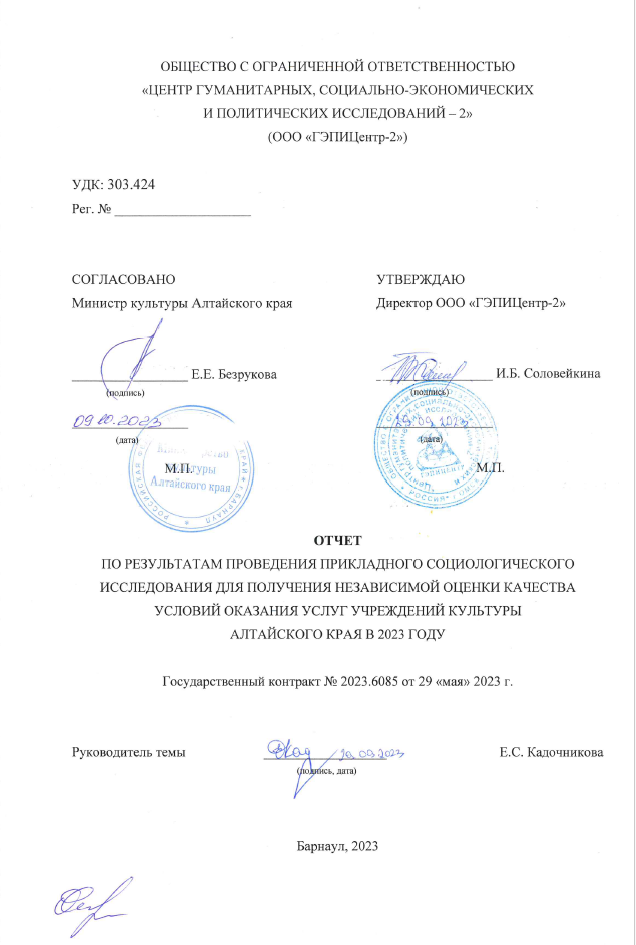 РЕФЕРАТОтчет 141 с., 1 ч., 15 табл., 3 рис., 8 источников.АЛТАЙСКИЙ КРАЙ, НЕЗАВИСИМАЯ ОЦЕНКА КАЧЕСТВА, ОРГАНИЗАЦИИ КУЛЬТУРЫ Объектом исследования явились 44 организации культуры Алтайского края.Цель данного исследования состояла в сборе, обобщении и анализе информации о качестве условий оказания услуг, организаций культуры Алтайского края.В ходе исследования осуществлен сбор и анализ открытых данных о работе организаций Алтайского края. Определен уровень удовлетворенности получателей услуг открытостью и доступностью информации об организации, комфортностью условий предоставления услуг, их доступностью для инвалидов, получена оценка доброжелательности, вежливости работников организации и уровня удовлетворенности условиями оказания услуг в целом. На основании анализа полученных данных сформирована независимая оценка качества условий оказания услуг, организаций культуры Алтайского края.ОГЛАВЛЕНИЕОГЛАВЛЕНИЕ	4НОРМАТИВНЫЕ ССЫЛКИ	5ТЕРМИНЫ И ОПРЕДЕЛЕНИЯ	6ВВЕДЕНИЕ	7ОСНОВНАЯ ЧАСТЬ АНАЛИТИЧЕСКОГО ОТЧЕТА	91 Принципы сбора и анализа социологических данных	91.1 Описание метода и техники сбора данных	91.2 Описание метода выбора единиц анкетирования	91.3 Порядок определения значений показателей, характеризующих общие критерии качества	122 Результаты независимой оценки качества	322.1 Открытость и доступность информации об организации	322.2 Комфортность условий предоставления услуг	582.3 Доступность услуг для инвалидов	662.4 Доброжелательность, вежливость работников организации	892.5 Удовлетворенность условиями оказания услуг	1012.6 Значения показателей, характеризующих общие критерии оценки качества условий оказания услуг организацией	114ЗАКЛЮЧЕНИЕ	123СПИСОК ИСПОЛЬЗОВАННЫХ ИСТОЧНИКОВ	141НОРМАТИВНЫЕ ССЫЛКИНастоящий отчет подготовлен в соответствии с ГОСТ 7.32-2017. Межгосударственный стандарт. Система стандартов по информации, библиотечному и издательскому делу. Отчет о научно-исследовательской работе. Структура и правила оформления (введен в действие в качестве национального стандарта Российской Федерации с 1 июля 2018 г. взамен ГОСТ 7.32-2001)ТЕРМИНЫ И ОПРЕДЕЛЕНИЯВ настоящем отчете применяют следующие термины с соответствующими определениями:ВВЕДЕНИЕВ соответствии с Государственным контрактом № 2023.6085 от 29 «мая» 2023 г. по заказу Министерства культуры Алтайского края в мае-сентябре 2023 г. специалистами ООО «ГЭПИЦентр-2» была проведена независимая оценка качества условий оказания услуг 44 организаций Алтайского края.Описание проблемной ситуации и постановка проблемы исследования. Современный этап развития общества характеризуется возрастанием роли и значения информации в управлении социально-экономическими процессами. От достоверности и своевременности информации зависит объективность оценки и прогноза развития социально-экономических процессов, справедливость регулирующих воздействий, направленных на поддержку позитивных и ослабление негативных тенденций. В современном демократическом обществе, обладающем развитыми гражданскими институтами и вступившем в информационную стадию, значительную, если не ключевую роль играет способность органов государственной власти и органов местного самоуправления к эффективной коммуникации как к целенаправленному информационному взаимодействию с «управляемым» сообществом, предполагающему учет общественного мнения в управленческой практике. В Российской Федерации актуальность и необходимость изучения общественного мнения по оценке качества государственных услуг получила законодательное закрепление. Сбор и обобщение информации о качестве условий оказания услуг организациями культуры на территории Российской Федерации регламентированы Правилами сбора и обобщения информации о качестве условий оказания услуг организациями в сфере культуры, охраны здоровья, образования, социального обслуживания и федеральными учреждениями медико-социальной экспертизы, утвержденными постановлением Правительства Российской Федерации от 31 мая 2018 г. № 638, на основании показателей, утвержденных приказом Министерства просвещения Российской Федерации от 13 марта 2019 г. № 114. Таким образом, обоснованность и необходимость выявления степени открытости и доступности информации об организациях культуры, а также поддержания органами местного самоуправления районов обратной связи с получателями услуг для определения уровня их удовлетворенности качеством работы таких организации подтверждает актуальность настоящего исследования. Объективная потребность в независимой оценке качества предоставляемых услуг организациями культуры и обусловили общую проблему данного эмпирического исследования. Цель и задачи исследованияЦелью настоящего исследования являлся сбор, обобщение и анализ информации о качестве условий оказания услуг, организаций культуры Алтайского края.Для достижения поставленной цели решению подлежали следующие исследовательские задачи:1) получение показателей, характеризующих уровень открытости и доступности информации об организации, определяемых путем анализа информации, размещенной на официальном сайте и информационных стендах в соответствии с Приказом Министерства культуры Российской Федерации от 20.02.2015 г. № 277 «Об утверждении требований к содержанию и форме предоставления информации о деятельности организации культуры, размещаемой на официальных сайтах уполномоченного федерального органа исполнительной власти, органов государственной власти субъектов Российской Федерации, органов местного самоуправления и организации культуры в сети «Интернет».2) получение показателей, характеризующих качество условий оказания услуг организацией, определяемые путем анализа полученных при изучении мнений получателей услуг данных:- об открытости и доступности информации об организации;- о комфортности условий предоставления услуг;- о доступности услуг для инвалидов;- о доброжелательности, вежливости работников организации;- об общем уровне удовлетворенности условиями оказания услуг.Объект и предмет исследованияОбъектом исследования являются 44 организаций культуры Алтайского краяПредметом исследования выступили суждения получателей услуг организации с оценкой параметров, определенных задачами данного социологического исследования, а также сведения, размещаемые на официальном сайте организации в сети Интернет и на информационных стендах в помещениях организации.ОСНОВНАЯ ЧАСТЬ АНАЛИТИЧЕСКОГО ОТЧЕТА1 Принципы сбора и анализа социологических данныхПринципы сбора и анализа социологических данных в настоящем социологическом исследовании определены на основании Технического задания (приложение 1 к Государственному контракту № 2023.6085 от 29 «мая» 2023 г.), содержащему перечень работ и технические требования к ним.1.1 Описание метода и техники сбора данныхДля сбора информации использованы методы:1) Онлайн анкетирование респондентов посредством системы anketolog.ru в сети Интернет.2) Контент-анализ содержания официального сайта и другой официальной информации организации на предмет наличия сведений о ней в соответствии с параметрами, определенными задачами данного социологического исследования (наличия информационных объектов). Поиск информационных объектов на официальном сайте организации осуществлялся с использованием внутренней навигационной системы сайта в виде меню, карты сайта, ссылок и баннеров.3) Наблюдение – сбор информации о деятельности учреждения, размещенной на информационных стендах в помещениях организации, а также об оборудовании этих помещений. При проведении сбора первичной информации обязательным требованием являлось исполнение норм Федерального закона Российской Федерации от 27 июля 2006 г. № 152-ФЗ «О персональных данных». 1.2 Описание метода выбора единиц анкетированияВеличина выборочной совокупности респондентов для анкетирования определена в соответствии с Методикой выявления и обобщения мнения граждан о качестве условий оказания услуг организациями в сфере культуры, охраны здоровья, образования, социального обслуживания и федеральными учреждениями медико-социальной экспертизы, утвержденной Приказом Минтруда России от 30 октября 2018 г. № 675н, исходя из численности получателей услуг организации в размере 40% от объема генеральной совокупности, но не более 600 респондентов в одной организации, с учетом методических рекомендаций к единому порядку расчета показателей с учетом отраслевых особенностей, что составляет (см. табл. 1).Для получения объективной картины удовлетворенности получателей услуг качеством условий оказания услуг все организации культуры могут быть разделены на 5 категорий, в зависимости от количества получателей услуг:Таблица – 1 Определение численности выборочной совокупности респондентов – получателей услуг организации, в абс. значении (человек)Фактическая выборка настоящего социологического исследования составила 21166 единиц. 1.3 Порядок определения значений показателей, характеризующих общие критерии качества Оценка качества условий оказания услуг организациями культуры измеряется в баллах. Минимальное значение – 0 баллов, максимальное значение - 100 баллов по каждому из общих ее критериев. В табл. 2 представлен порядок определения значений показателей, характеризующих общие критерии качества.Таблица – 2 Порядок определения значений показателей, характеризующих общие критерии качества условий оказания услуг организациями культурыI. Показатели, характеризующие открытость и доступностьинформации об организации, осуществляющейдеятельность в культурной сфере (далее - организации)II. Показатели, характеризующие комфортность условий,в которых осуществляется деятельность организации культурыIII. Показатели, характеризующие доступностьдеятельности организации культуры для инвалидовIV. Показатели, характеризующие доброжелательность,вежливость работников организацииV. Показатели, характеризующие удовлетворенность условиямиосуществления деятельности организации культуры	Значения показателей оценки качества условий оказания услуг рассчитывались в соответствии с единым порядком расчета показателей, характеризующих общие критерии оценки качества условий оказания услуг организациями в сфере культуры, охраны здоровья, образования, социального обслуживания и федеральными учреждениями медико-социальной экспертизы, утвержденным Приказом Минтруда России от 31 мая 2018г. № 344н (см. табл. 3, 4).Таблица – 3 Расчет показателей, характеризующих общие критерии оценки качества условий оказания услуг организациями культурыПоказатели, характеризующие открытость и доступность информации об организацииПоказатели, характеризующие комфортность условий предоставления услуг, в т.ч. время ожидания предоставления услугПоказатели, характеризующие доступность услуг для инвалидов Показатели, характеризующие доброжелательность, вежливость работников организации Показатели, характеризующие удовлетворенность условиями оказания услуг Показатель оценки качества по организации социальной сферы, в отношении которой проведена независимая оценка качества:Sn =∑Kmn/5,  									(6)где:Sn  –  показатель оценки качества n-ой организации;Кmn – значения критериев оценки в n-ой организацииТаблица – 4 Установленный нормативными правовыми актами объем информации (количество материалов/единиц информации) о деятельности организации культуры, которая должна быть размещена на общедоступных информационных ресурсахУсловные обозначения:+ информация (единица информации) учитывается в расчете нормативного количества материалов/единиц информации.Х информация (единица информации) не учитывается в расчете нормативного количества материалов/единиц информации.* При отсутствии в организации деятельности подлежащей лицензирования размещение соответствующей информации не требуется, и нормативное количество материалов/единиц информации уменьшается.2 Результаты независимой оценки качества 2.1 Открытость и доступность информации об организацииВ соответствии с порядком определения независимой оценки качества работы организации, оцениванию подлежали следующие показатели, характеризующие открытость и доступность информации об организации, осуществляющей деятельность в культурной сфере:1.1.	Соответствие информации о деятельности организации, размещенной на общедоступных информационных ресурсах, ее содержанию и порядку (форме) размещения, установленным нормативными правовыми актами:1.1.1 Соответствие информации о деятельности организации социальной сферы, размещенной на информационных стендах в помещении организации социальной сферы, ее содержанию и порядку (форме), установленным нормативными правовыми актами.Наличие информации на информационных стендах в помещениях организации, зафиксированное по результатам наблюдения, представлено в таблице 5 Таблица – 5 Объем информации об организации, размещенной на информационных стендах в помещениях организации, ед.	1.1.2 Соответствие информации о деятельности организации социальной сферы, размещенной на официальном сайте организации, ее содержанию и порядку (форме), установленным нормативными правовыми актами.По результатам контент-анализа официальных сайтов участвующих в исследовании организаций, было отмечено фактическое наличие информации об организации в соответствии с установленным нормативными правовыми актами перечнем информации (см. табл. 6).Таблица – 6 Объем информации об организации, размещенной на официальном сайте организации, ед.1.2. Наличие на официальном сайте организации информации о дистанционных способах взаимодействия с получателями услуг и их функционирование:1) абонентского номера телефона;2) адрес электронной почты;3) электронных сервисов (для подачи электронного обращения (жалобы, предложения), получения консультации по оказываемым услугам и иных);4) раздела официального сайта «Часто задаваемые вопросы»;5) технической возможности выражения получателем услуг мнения о качестве условий оказания услуг организацией социальной сферы (наличие анкеты для опроса граждан или гиперссылки на нее);6) иного дистанционного способа взаимодействия.Количество зафиксированных по результатам «контрольной закупки» функционирующих дистанционных способов взаимодействия с организацией представлено в таблице 7.Таблица – 7 Наличие на официальном сайте организации функционирующих дистанционных способов взаимодействия с получателями услуг, ед.1.3.	Доля получателей услуг, удовлетворенных открытостью, полнотой и доступностью информации о деятельности организации, размещенной на информационных стендах, на сайте (в % от общего числа опрошенных получателей услуг).1.3.1. Удовлетворенность качеством, полнотой и доступностью информации о деятельности организации социальной сферы, размещенной на информационных стендах в помещении организации социальной сферы.1.3.2. Удовлетворенность качеством, полнотой и доступностью информации о деятельности организации социальной сферы, размещенной на официальном сайте организации в сети «Интернет».В соответствии с порядком определения независимой оценки качества был проведен расчет значений показателя удовлетворенности открытостью, полнотой и доступностью информации о деятельности организации, размещенной на информационных стендах, на сайте, сформированных на основании мнений получателей услуг организации о различных аспектах их оказания (см. табл. 8).В соответствии с методикой независимой оценки качества деятельности организации культуры, максимальное значение критерия «Открытость и доступность информации об организации» составляет 100 баллов. Расчет критерия «Открытость и доступность информации об организации» приведен в таблице 8.Таблица – 8 Критерий «Открытость и доступность информации об организации»Рейтинг организаций культуры по критерию открытости и доступности информации об организацииСреднее значение по критерию открытости и доступности информации об организации для 44 организаций Алтайского края составило 95,8 балла. Лидерами в этой категории стали МБУК «Русский камерный оркестр г. Барнаула» и МБУК г. Барнаула «Парк культуры и отдыха «Центральный» - они набрали 100,0 баллов и заняли 1 место в рейтинге. 2-е место заняло КГБУ «Алтайский государственный мемориальный музей Г.С. Титова», которое получило 99,9 балла. 3-е место в рейтинге поделили МБУК «Централизованная библиотечная система» города Заринска и МБУК «Научногородокское клубное объединение» - они набрали по 99,8 балла.15 организаций получили итоговые баллы в диапазоне от 99,7 до 97,0 баллов. От 96,9 до 90,7 баллов набрали 16 учреждений, еще 4 получили оценки от 89,7 до 84,2. Последнее, 33 место по критерию 1 заняло МБУК «Городская библиотека» г. Яровое.В табл. 8.1 приведены итоговые баллы для каждой организации по критерию открытости и доступности информации об организации, а также ее место в рейтинге по данному критерию среди всех оцениваемых организаций.Таблица – 8.1 Рейтинг организаций культуры по критерию открытости и доступности информации об организации2.2 Комфортность условий предоставления услугВ состав критерия «Комфортность условий предоставления услуг» входят следующие показатели:2.1. Обеспечение в организации комфортных условий для предоставления услуг. Наличие комфортных условий предоставления услуг в организации, зафиксированное по результатам наблюдения, приведено в таблице 9.2.2. Показатель не установлен для организации в сфере культуры.2.3. Доля получателей услуг, удовлетворенных комфортностью предоставления услуг.Численность получателей услуг, удовлетворенных комфортностью предоставления услуг в организации представлен в таблице 10.В соответствии с методикой независимой оценки качества деятельности организации в сфере культуры, максимальное значение критерия «Комфортность условий предоставления услуг» составляет 100 баллов. Расчет составляющих критерия «Комфортность условий предоставления услуг» приведен в таблице 10.Таблица – 9.1.  Наличие в организации комфортных условий для предоставления услуг, ед.Таблица – 9.2 Критерий комфортности условий предоставления услугРейтинг организаций культуры по критерию комфортности условий предоставления услугСреднее значение по критерию комфортности условий предоставления услуг для 41 организаций Алтайского края составило 96,7 балла. Лидером в этой категории стал КГБУ «Алтайский государственный мемориальный музей Г.С. Титова», оно набрало 99,8 балла и заняло 1 место в рейтинге. 2-е место заняло МБУ «Детско-юношеский Дом культуры «Черемушки», которое получило 99,7 балла. 3-е место в рейтинге поделили МБУК города Барнаула «Парк культуры и отдыха «Центральный» и МБУК «Культурно-досуговое объединение «Прометей» – они набрали по 99,6 балла.24 организации получили итоговые баллы в диапазоне от 99,3 до 97,2 баллов. От 96,0 до 88,8 баллов набрали 12 учреждений. Последнее, 26-е место по критерию 2 занял Смоленский Районный Дом культуры муниципального бюджетного учреждения «Многофункциональный культурно-досуговый центр».В табл. 9.3 приведены итоговые баллы для каждой по критерию комфортности условий предоставления услуг, а также ее место в рейтинге по данному критерию среди всех оцениваемых организаций.Таблица 9.3 – Рейтинг организаций культуры по критерию комфортности условий предоставления услуг2.3 Доступность услуг для инвалидовВ состав критерия «Доступность услуг для инвалидов» входят следующие показатели:3.1. Оборудование помещений организации социальной сферы и прилегающей к ней территории с учетом доступности для инвалидов.3.2. Обеспечение в организации социальной сферы условий доступности, позволяющих инвалидам получать услуги наравне с другими.	Количество условий доступности организации для инвалидов и количество условий доступности, позволяющих инвалидам получать услуги наравне с другими, зафиксированное по результатам наблюдения, представлено в таблице 11.3.3. Доля получателей услуг, удовлетворенных доступностью услуг для инвалидов.В соответствии с порядком определения независимой оценки качества был проведен расчет значений показателей, сформированных на основании мнений получателей услуг организации о различных аспектах их оказания. При подсчете оценки по показателю 3.3 «Доля получателей услуг, удовлетворенных доступностью услуг для инвалидов» учитывалось мнение респондентов, которые указали, что сами являются инвалидами или в их семье есть люди с ограниченными возможностями здоровья, которые посещают оцениваемую организацию. (см. табл. 12).В соответствии с методикой независимой оценки качества условий осуществления деятельности организации культуры, максимальное значение критерия «Доступность услуг для инвалидов» составляет 100 баллов. Расчет составляющих критерия «Доступность услуг для инвалидов» приведен в таблице 12.Таблица – 11 Условия доступности организации и ее услуг для инвалидов, ед.**Баллы выставлены на основании среднего значения по всем структурным подразделениям юридического лицаТаблица – 12 Критерий «Доступность услуг для инвалидов»Рейтинг организаций культуры по критерию доступности услуг для инвалидовСреднее значение по критерию доступности услуг для инвалидов для 44 организаций Алтайского края составило 59,1 балла. Лидером в этой категории стало МБУ «Дом культуры «Алтайсельмаш»*, оно набрало 100,0 максимальных балла и заняло 1 место в рейтинге. 2-е место заняло КАУ «Государственная филармония Алтайского края»*, которое получило 96,5 балла. 3-е место в рейтинге занимает КГБУ «Алтайский государственный мемориальный музей Г.С. Титова», набравшее 93,6 балла.15 организаций получили итоговые баллы в диапазоне от 87,4 до 60,0 баллов. От 59,6 до 40,8 баллов набрали 19 учреждений. Еще 6 учреждений получили баллы от 37,7 до 36,0 балла. Последнее, 40-е место по критерию 3 заняло МБУК «Дворец культуры «Южный».В табл. 12.1 приведены итоговые баллы для каждой по критерию доступности для инвалидов, а также ее место в рейтинге по данному критерию среди всех оцениваемых организаций.Таблица – 12.1 Рейтинг организаций культуры по критерию доступности услуг для инвалидов2.4 Доброжелательность, вежливость работников организации4.1. Доля получателей услуг, удовлетворенных доброжелательностью, вежливостью работников организации социальной сферы, обеспечивающих первичный контакт и информирование получателя услуги при непосредственном обращении в организацию 4.2. Доля получателей услуг, удовлетворенных доброжелательностью, вежливостью работников организации социальной сферы, обеспечивающих непосредственное оказание услуги при обращении в организацию 4.3. Доля получателей услуг, удовлетворенных доброжелательностью, вежливостью работников организации социальной сферы при использовании дистанционных форм взаимодействияВ соответствии с порядком определения независимой оценки качества был проведен расчет значений показателей, сформированных на основании мнений получателей услуг организации о различных аспектах их оказания. Число получателей услуг, удовлетворенных различными аспектами критерия «Доброжелательность, вежливость работников организации» представлено в таблице 13.В соответствии с методикой независимой оценки качества деятельности организации культуры, максимальное значение критерия «Доброжелательность, вежливость работников организации» составляет 100 баллов. Расчет составляющих критерия «Доброжелательность, вежливость работников организации» (таблица 13).Таблица –13 Критерий «Доброжелательность, вежливость работников организации»Рейтинг организаций культуры по критерию доброжелательности, вежливости работников организацийСреднее значение по критерию доступности услуг для инвалидов для 41 организации Алтайского края составило 98,7 балла. Лидерами в этой категории стали МБУК «Центр культуры и досуга «Индустриальный» и МБУК «Мемориал Славы», набравшие по 100,0 максимальных балла и занявшие 1 место в рейтинге. 2-е место поделили МБУК г. Новоалтайска «Новоалтайский краеведческий музей имени Марусина В.Я.» и МБУК «Многофункциональный культурный центр» Кулундинского района Алтайского края – у них по 99,9 балла. 3-е место в рейтинге также поделили  МБУ города Барнаула «Парк культуры и отдыха «Центральный», МБУ «Городская библиотека», МБУК «Колыванский музей истории камнерезного дела на Алтае» Курьинского района Алтайского края* - у них по 99,8 балла.Оставшиеся организации получили оценки в диапазоне от 99,7 до 96,3 балла. Последнее, 25-е место по критерию 4 заняло МБУК «Дворец культуры «Южный» - у него 93,8 балла.В табл. 13.1 приведены итоговые баллы для каждой по критерию комфортности условий предоставления услуг, а также ее место в рейтинге по данному критерию среди всех оцениваемых организаций.Таблица – 13.1 Рейтинг организаций культуры по критерию доброжелательности, вежливости работников организаций2.5 Удовлетворенность условиями оказания услуг5.1. Доля получателей услуг, которые готовы рекомендовать организацию социальной сферы родственникам и знакомым (могли бы ее рекомендовать, если бы была возможность выбора организации социальной сферы).5.2. Доля получателей услуг, удовлетворенных организационными условиями предоставления услуг – удовлетворенность графиком работы организации (структурного подразделения, отдельных специалистов), 5.3. Доля получателей услуг, удовлетворенных в целом условиями оказания услуг в организации социальной сферы.Для расчета значений показателей критерия «Удовлетворенности условиями оказания услуг», из числа опрошенных получателей услуг были выделены респонденты, готовые рекомендовать оцениваемую организацию, а также удовлетворенные условиями оказания услуг. Численность получателей услуг, удовлетворенных условиями оказания услуг, в организации культуры представлена в таблице 14.В соответствии с методикой независимой оценки качества деятельности организации культуры, максимальное значение критерия «Удовлетворенность условиями оказания услуг» составляет 100 баллов. Расчет составляющих критерия «Удовлетворенность условиями оказания услуг» приведен в таблице 14.Таблица – 14 Критерий «Удовлетворенность условиями оказания услуг»Рейтинг организаций культуры по критерию удовлетворенности условиями оказания услугСреднее значение по критерию удовлетворенности условиями оказания услуг для 41 организаций Алтайского края составил 98,2 балла. Среднее значение по критерию доступности услуг для инвалидов для 41 организации Алтайского края составило 98,7 балла. Лидерами в этой категории стали МБУК «Центр культуры и досуга «Индустриальный» и МБУК «Мемориал Славы», набравшие по 100,0 максимальных балла и занявшие 1 место в рейтинге. 2-е место поделили МБУК г. Новоалтайска «Новоалтайский краеведческий музей имени Марусина В.Я.» и МБУК «Многофункциональный культурный центр» Кулундинского района Алтайского края – у них по 99,9 балла. 3-е место в рейтинге также поделили МБУ города Барнаула «Парк культуры и отдыха «Центральный», МБУ «Городская библиотека», г. Яровое, МБУК «Колыванский музей истории камнерезного дела на Алтае» Курьинского района Алтайского края* - у них по 99,8 балла.Оставшиеся организации получили оценки в диапазоне от 99,7 до 96,3 балла. Последнее, 25-е место по критерию 4 заняло МБУК «Дворец культуры «Южный» - у него 93,8 балла.В табл. 14.1 приведены итоговые баллы для каждой по критерию комфортности условий предоставления услуг, а также ее место в рейтинге по данному критерию среди всех оцениваемых организацийТаблица 14.1 – Рейтинг организаций культуры по критерию удовлетворенности условиями оказания услуг2.6 Значения показателей, характеризующих общие критерии оценки качества условий оказания услуг организацией (с учетом оценки театрально-концертных организаций по 5-ти критериям (с учетом оценки театрально-концертных организаций по 2-м критериям)По итогам анализа сведений из общедоступных информационных ресурсов и мнений получателей услуг оцениваемой организации культуры Алтайского края была сформирована общая оценка качества условий оказания услуг каждой обследуемой организацией. В соответствии со статьей 36.1 Закона Российской Федерации  от 9 октября 1992 г. № 3612-1 с приказом Минкультуры РФ от 27.04.2018 года № 599 «Об утверждении показателей, характеризующих общие критерии оценки качества условий оказания услуг организациями культуры» театрально-концертные организации были оценены по Критерию открытости и доступности информации об организации и Критерию доступности услуг для инвалидов.Значения по каждому показателю, характеризующему общие критерии оценки качества условий оказания услуг организациями, рассчитанные в соответствии с единым порядком расчета показателей, приведены в табл. 15. Таблица – 15 Значения показателей, характеризующих общие критерии оценки качества условий оказания услуг организацией (по 5-ти критериям (на общих основаниях оценки организаций культуры) Итоговый рейтинг организаций культуры по пяти критериям независимой оценки качества (с учетом оценки театрально-концертных организаций по 2-м критериям)Среднее значение по пяти критериям независимой оценки качества по всем 44 организациям Алтайского края составил 89,4 балла. 1 место в рейтинге среди всех организаций заняло КГБУ «Алтайский государственный мемориальный музей Г.С. Титова», набравшее 98,5 балла.2-е место заняло МБУ «Дом культуры «Алтайсельмаш»*, набравшее 98,0 баллов. 3-е место в рейтинге занимает КАУ «Государственная филармония Алтайского края»*, набравшее 97,6 балла.На последнем, 39-м месте рейтинга, находится Смоленский Районный Дом культуры муниципального бюджетного учреждения «Многофункциональный культурно-досуговый центр», у которого 81,2 баллаВ табл. 15.1 приведены итоговые баллы для каждой организации по пяти критериям независимой оценки качества (с учетом оценки театрально-концертных организаций по 2-м критериям), а также их места в рейтинге по данному критерию среди всех оцениваемых организацийТаблица – 15.1 Итоговый рейтинг организаций культуры по пяти критериям независимой оценки качества (с учетом оценки театрально-концертных организаций по 2-м критериям)Рис. 1 Распределение баллов по каждому критерию 44 организаций Алтайского края (с учетом оценки театрально-концертных организаций по 2-м критериям)2.7 Значения показателей, характеризующих общие критерии оценки качества условий оказания услуг организацией (с учетом оценки театрально-концертных организаций по 5-ти критериям)По итогам анализа сведений из общедоступных информационных ресурсов и мнений получателей услуг оцениваемой организации культуры Алтайского края была сформирована общая оценка качества условий оказания услуг каждой обследуемой организацией. В данном разделе приведены баллы для театрально-концертных организаций, оцененных на общих основаниях.Значения по каждому показателю, характеризующему общие критерии оценки качества условий оказания услуг организациями, рассчитанные в соответствии с единым порядком расчета показателей, приведены в табл. 16. Таблица – 16 Значения показателей, характеризующих общие критерии оценки качества условий оказания услуг организацией (на общих основаниях оценки организаций культуры)Итоговый рейтинг организаций культуры по пяти критериям независимой оценки качества (с учетом оценки театрально-концертных организаций на общих основаниях)Среднее значение по пяти критериям независимой оценки качества по всем 44 организациям Алтайского края составил 89,6 балла. 1 место в рейтинге среди всех организаций заняло КГБУ «Алтайский государственный мемориальный музей Г.С. Титова», набравшее 98,5 балла.2-е место заняло МБУ «Дом культуры «Алтайсельмаш»*, набравшее 98,0 баллов. 3-е место в рейтинге занимает КГБУ «Всероссийский мемориальный музей-заповедник В.М. Шукшина»*, набравшее 96,7 балла.На последнем, 41-м месте рейтинга, находится Смоленский Районный Дом культуры муниципального бюджетного учреждения «Многофункциональный культурно-досуговый центр», у которого 81,2 баллаВ табл. 15.2 приведены итоговые баллы для каждой организации по пяти критериям независимой оценки качества (с учетом оценки театрально-концертных организаций по 5-ти критериям), а также их места в рейтинге по данному критерию среди всех оцениваемых организацийТаблица – 15.2 Итоговый рейтинг организаций культуры по пяти критериям независимой оценки качества (с учетом оценки театрально-концертных организаций на общих основаниях)Рис. 2 Распределение баллов по каждому критерию 44 организаций Алтайского края (по 5-ти общим критериям).ЗАКЛЮЧЕНИЕВ разделе приведены результаты проведенного в мае-сентябре 2023 года исследования, включающего в себя сбор, обобщение и анализ информации о качестве условий оказания услуг в 44 организаций культуры Алтайского края.В целом, по результатам независимой оценки организации культуры получили высокие оценки: все обследованные учреждения получили итоговые оценки от 81,2 балла и выше, чем продемонстрировали высокий уровень качества условий оказания услуг. Среднее значение показателей по пяти общим критериям по всем организациям культуры (с учётом оценки театрально-концертных учреждений по 2-м критериям) составляет 89,4 балла, что отвечает существующим стандартам организаций культуры и по совокупности общих критериев приближается к максимальному значению. Средние значения показателей (по всем 44 организациям) по каждому общему критерию независимой оценки составляют:- по критерию «Открытость и доступность информации об организации» – 95,8 балла;- по критерию «Комфортность условий предоставления услуг, в том числе время ожидания предоставления слуг» – 96,7 балла;- по критерию «Доступность услуг для инвалидов» – 59,1 балла;- по критерию «Доброжелательность, вежливость работников организаций» – 98,7 балла; - по критерию «Удовлетворенность условиями оказания услуг» – 98,2 балла.Среднее значение показателей по пяти общим критериям по всем организациям культуры (с учётом оценки театрально-концертных учреждений по 5-ти критериям) составляет 89,6 балла, что отвечает существующим стандартам организаций культуры и по совокупности общих критериев приближается к максимальному значению. Средние значения показателей (по всем 44 организациям) по каждому общему критерию независимой оценки составляют:- по критерию «Открытость и доступность информации об организации» – 95,8 балла;- по критерию «Комфортность условий предоставления услуг, в том числе время ожидания предоставления слуг» – 96,6 балла;- по критерию «Доступность услуг для инвалидов» – 59,1 балла;- по критерию «Доброжелательность, вежливость работников организаций» – 98,4 балла; - по критерию «Удовлетворенность условиями оказания услуг» – 97,9 балла.Выводы и предложения по совершенствованию деятельности организаций культуры, комментарии получателей услугПо итогам проведения независимой оценки качества условий оказания услуг организациями социального обслуживания Алтайского края, были сформированы предложения по устранению выявленных недостатков в работе организаций, совершенствованию их деятельности. Недостатки и рекомендации по их устранению для каждой организации представлены в Приложении А.Рекомендации по улучшению качества условий осуществления деятельности организациями культуры В целом оценки организаций культуры высокая и существенных недостатков в работе организации не выявлено, в связи с чем рекомендуем и дальше поддерживать текущее состояние условий оказания услуг. Общие рекомендации для совершенствования деятельности организации культуры:Совершенствовать материально-техническую базу организации; контролировать своевременное размещение и актуализацию информации о материально-техническом обеспечении организации на официальном сайте в сети «Интернет».Информацию, размещаемую на официальном сайте организации, необходимо своевременно актуализировать и дополнять в течение 10 рабочих дней с момента произошедшего изменения.Контролировать актуальность и работоспособность размещенных на официальном сайте ссылок, в том числе на внешние информационные ресурсы.Провести дополнительный инструктаж сотрудников организации, взаимодействующих с получателями услуг на различных этапах оказания услуг, о необходимости соблюдения этических норм и правил делового общения, в том числе при использовании дистанционных способов взаимодействия с получателями услуг.Предпринять меры по повышению доступности услуг, прилегающей территории и помещений всех оцениваемых организаций для лиц с ограниченными возможностями здоровья и инвалидов. С целью предоставления заинтересованным гражданам полной и актуальной информации о созданных в организации условиях доступности, необходимо в соответствующем разделе официального сайта разместить паспорт доступности организации социальной сферы и контролировать обновление представленной в нем информации. По возможности и необходимости наладить сотрудничество с организациями социального обслуживания и получить от них гарантийное письмо (или заключить соглашение) о том, что данные организации могут по запросу учреждения культуры организовать какие-либо условия для организации комфортных условий предоставления услуг людям с ОВЗ.СПИСОК ИСПОЛЬЗОВАННЫХ ИСТОЧНИКОВФедеральный закон Российской Федерации от 27 июля 2006 г. № 152-ФЗ «О персональных данных»;Федеральный законом от 05 декабря 2017 года № 392-ФЗ «О внесении изменений в отдельные законодательные акты Российской Федерации по вопросам совершенствования проведения независимой оценки качества условий оказания услуг организациями в сфере культуры, охраны здоровья, образования, социального обслуживания и федеральными учреждениями медико-социальной экспертизы»;Приказ Минтруда России от 30 октября 2018 г. № 675н «Методика выявления и обобщения мнения граждан о качестве условий оказания услуг организациями в сфере культуры, охраны здоровья, образования, социального обслуживания и федеральными учреждениями медико-социальной экспертизы»;Приказ Министерства труда и социальной защиты Российской Федерации от 31.05.2018 № 344н «Об утверждении Единого порядка расчета показателей, характеризующих общие критерии оценки качества условий оказания услуг организациями в сфере культуры, охраны здоровья, образования, социального обслуживания и федеральными учреждениями медико-социальной экспертизы»;Приказ Министерства культуры РФ от 20 февраля 2015 г. № 277 “Об утверждении требований к содержанию и форме предоставления информации о деятельности организации культуры, размещаемой на официальных сайтах уполномоченного федерального органа исполнительной власти, органов государственной власти субъектов Российской Федерации, органов местного самоуправления и организации культуры в сети “Интернет”;Приказ Министерства культуры РФ от 27 апреля 2018 г. № 599 “Об утверждении показателей, характеризующих общие критерии оценки качества условий оказания услуг организациями культуры”.Постановление Правительства Российской Федерации от 31 мая 2018 г. № 638 «Об утверждении правил сбора и обобщения информации о качестве условий оказания услуг организациями в сфере культуры, охраны здоровья, образования, социального обслуживания и федеральными учреждениями медико-социальной экспертизы»;Официальные сайты организации культуры Алтайского Края. ТерминОпределениеАнкета – социологический документ, содержащий структурно-организованный набор вопросов, каждый из которых связан с задачами проводимого исследованияВыборка– часть объектов исследования, отражающая характеристики всей исследуемой совокупности, отобранная с помощью специальных приемов для получения информации обо всей совокупности в целомИнструментарий– набор специальных документов (анкеты, карточки, инструкция интервьюерам и др.), с помощью которых реализуются основные методы социологического исследования (опрос, наблюдение, анализ документов и др.) и осуществляется сбор эмпирических данных об изучаемом объектеРеспондент– лицо, предоставляющее сведения в ходе социологического исследования на добровольной основе и соответствующее половозрастным, территориальным и иным условиям отбора участников опроса, изложенным в данной Программе исследованияСоциологическое исследование– система логически последовательных методологических, методических и организационно-технических процедур, связанных между собой единой целью: получение достоверных объективных данных об изучаемом социальном явленииУдовлетворенность (социальная)– обобщенная в сознании индивида совокупность его восприятий и оценок условий своей социальной жизни, качества жизни Независимая оценка качества условий осуществления деятельности организациями культуры– это оценочная процедура, которая осуществляется в отношении деятельности организации культуры и реализуемых в целях улучшения работы этих организации№Количество получателей услуг в годКоличество анкетIменее 1 000 человекне менее 50IIот 1 000 до 5 000 человекне менее 100 и не более 600IIIот 5 000 до 12 000 человекне менее 150 и не более 600IVот 12 000 до 50 000 человекне менее 450 и не более 600Vболее 50 000 человекне менее 500 и не более 600№ п/пНаименование юридического лица и его филиалов (структурных подразделений) в соответствии с уставомКоличество получателей услуг в год, чел.Минимальное количество респондентов1.Муниципальное бюджетное учреждение культуры «Дворец культуры г.Барнаула»287984502.Муниципальное бюджетное учреждение культуры «Дом культуры «Октябрьский»267503.Муниципальное бюджетное учреждение культуры «Дворец культуры «Южный»590504.Муниципальное бюджетное учреждение культуры «Дом культуры «Центральный»125054505.Муниципальное бюджетное учреждение культуры «Научногородокское клубное объединение»128954506.Муниципальное бюджетное учреждение культуры «Центр культуры и досуга «Индустриальный»270507.Муниципальное бюджетное учреждение культуры «Русский камерный оркестр г. Барнаула»94291508.Муниципальное бюджетное учреждение города Барнаула «Парк культуры и отдыха «Центральный»350004509.Муниципальное бюджетное учреждение культуры «Централизованная библиотечная система» города Заринска20 01045010.Муниципальное бюджетное учреждение культуры «Мемориал Славы» 15 83845011.Муниципальное бюджетное учреждение культуры г. Новоалтайска «Городской центр культуры «Современник»9515150012.Муниципальное бюджетное учреждение культуры г. Новоалтайска «Новоалтайский краеведческий музей имени Марусина В.Я.»5 93015013.Муниципальное бюджетное учреждение культуры г. Новоалтайска «Центральная городская библиотека им. Л.С. Мерзликина». Центральная городская модельная библиотека33 02345014.Муниципальное бюджетное учреждение культуры г. Новоалтайска «Культурно-досуговый центр  «Космос»11352950015.Муниципальное бюджетное учреждение «Детско-юношеский Дом культуры «Черемушки»4031750016.Муниципальное бюджетное учреждение «Дом культуры «Алтайсельмаш»*7242250017.Муниципальное бюджетное учреждение «Дворец культуры «Тракторостроитель»27712850018.Муниципальное бюджетное учреждение культуры «Культурно-досуговое объединение «Прометей»11326850019.Муниципальное бюджетное учреждение культуры «Городской Дом культуры «Химик»*113 22350020.Муниципальное бюджетное учреждение культуры «Музей истории г. Яровое»4 84910021.Муниципальное бюджетное учреждение «Городская библиотека», г. Яровое50 17150022.Муниципальное бюджетное учреждение культуры «Многофункциональный культурный центр» Алтайского района22716150023.Муниципальное бюджетное учреждение культуры «Многофункциональный культурный центр» Благовещенского района Алтайского края34916450024.Муниципальное бюджетное учреждение культуры «Многофункциональный культурный центр» Быстроистокского района10611750025.Муниципальное бюджетное учреждение культуры «Межпоселенческий культурно-досуговый, информационно-образовательный центр» Ельцовского района Алтайского края6936850026.Муниципальное бюджетное учреждение культуры «Музей истории развития горного производства имени Акинфия Демидова» Змеиногорского района Алтайского края*2176045027.Муниципальное бюджетное учреждение культуры «Многофункциональный культурный центр» Косихинского района Алтайского края (МБУК «МфКЦ Косихинского района»)11247350028.Муниципальное бюджетное учреждение культуры «Многофункциональный культурный центр» Кулундинского района Алтайского края21976750029.Муниципальное бюджетное учреждение культуры «Колыванский музей истории камнерезного дела на Алтае» Курьинского района Алтайского края*8 60815030.МБУК «Многофункциональный культурный центр» Новичихинского района139 71650031.Муниципальное бюджетное учреждение культуры «Многофункциональный культурный центр» Панкрушихинского района530015032.Муниципальное бюджетное учреждение культуры «Многофункциональный культурный центр» Петропавловского района8049650033.Муниципальное бюджетное учреждение культуры «Многофункциональный культурный центр Ребрихинского района Алтайского края имени заслуженного артиста России Алексея Ванина»36739650034.Смоленский Районный Дом культуры муниципального бюджетного учреждения  «Многофункциональный культурно-досуговый центр»6551450035.Муниципальное бюджетное учреждение культуры «Многофункциональный культурный центр» Третьяковского района11575650036.Муниципальное бюджетное учреждение «Многофункциональный культурный центр» Усть-Калманского района21642750037.Муниципальное бюджетное учреждение культуры «Многофункциональный культурный центр» Хабарского района Алтайского края22009350038.Муниципальное бюджетное учреждение культуры «Чарышский районный культурно-досуговый центр» муниципального округа Чарышский район Алтайского края21829250039.Муниципальное бюджетное учреждение культуры «Дом культуры «Кристалл»  городского округа закрытого административно-территориального обра-зования Сибирский Алтайского края (сокращенное наименование - МБУК «ДК «Кристалл» ЗАТО Сибирский)6838950040.Краевое государственное бюджетное учреждение «Алтайский государственный мемориальный музей Г.С. Титова»3328745041.Краевое государственное бюджетное учреждение «Всероссийский мемориальный музей-заповедник В.М. Шукшина»*35 39945042.Краевое автономное учреждение «Государственная филармония Алтайского края»*5140050043.Краевое автономное учреждение «Алтайский государственный оркестр русских народных инструментов «Сибирь» им. Е.И. Борисова»2703145044.Краевое автономное учреждение «Дом народов Алтайского края»*63 399500ИтогИтог1830021166№Показатели1.1.Соответствие информации о деятельности организации, размещенной на общедоступных информационных ресурсах, ее содержанию и порядку (форме) размещения, установленным нормативными правовыми актами:- на информационных стендах в помещении организации;- на официальном сайте организации в информационно-телекоммуникационной сети «Интернет» (далее - сайт)1.2.Наличие на официальном сайте организации (учреждения) информации о дистанционных способах обратной связи и взаимодействия с получателями услуг и их функционирование:- телефона;- электронной почты;- электронных сервисов (форма для подачи электронного обращения, получение консультации по оказываемым услугам, раздел «Часто задаваемые вопросы»);- технической возможности выражения получателями услуг мнения о качестве оказания услуг (наличие анкеты для опроса граждан или гиперссылки на нее)1.3.Доля получателей услуг, удовлетворенных открытостью, полнотой и доступностью информации о деятельности организации, размещенной на информационных стендах, на сайте (в % от общего числа опрошенных получателей услуг)№Показатели2.1.Обеспечение в организации комфортных условий, в которых осуществляется деятельность организации культуры:- наличие зоны отдыха (ожидания);- наличие и понятность навигации внутри организации;- наличие и доступность питьевой воды;- наличие и доступность санитарно-гигиенических помещений;- санитарное состояние помещений организации2.2.Доля получателей услуг, удовлетворенных комфортностью условий, в которых осуществляется деятельность организации культуры (в % от общего числа опрошенных получателей услуг)№Показатели3.1.Оборудование территории, прилегающей к зданиям организации, и помещений с учетом доступности для инвалидов:- оборудование входных групп пандусами (подъемными платформами);- наличие выделенных стоянок для автотранспортных средств инвалидов;- наличие адаптированных лифтов, поручней, расширенных дверных проемов;- наличие сменных кресел-колясок;- наличие специально оборудованных санитарно-гигиенических помещений в организации3.2.Обеспечение в организации условий доступности, позволяющих инвалидам получать услуги наравне с другими:- дублирование для инвалидов по слуху и зрению звуковой и зрительной информации;- дублирование надписей, знаков и иной текстовой и графической информации знаками, выполненными рельефно-точечным шрифтом Брайля;- возможность предоставления инвалидам по слуху (слуху и зрению) услуг сурдопереводчика (тифлосурдопереводчика);- альтернативной версии сайта организации для инвалидов по зрению;- помощь, оказываемая работниками организации, прошедшими необходимое обучение (инструктирование), по сопровождению инвалидов в помещении организации;- возможность предоставления услуг в дистанционном режиме или на дому3.3.Доля получателей услуг, удовлетворенных доступностью услуг для инвалидов (в % от общего числа опрошенных получателей услуг - инвалидов)№Показатели4.1.Доля получателей услуг, удовлетворенных доброжелательностью, вежливостью работников организации, обеспечивающих первичный контакт и информирование получателя услуги при непосредственном обращении в организацию (в % от общего числа опрошенных получателей услуг)4.2.Доля получателей услуг, удовлетворенных доброжелательностью, вежливостью работников организации, обеспечивающих непосредственное оказание услуги при обращении в организацию (в % от общего числа опрошенных получателей услуг)4.3.Доля получателей услуг, удовлетворенных доброжелательностью, вежливостью работников организации при использовании дистанционных форм взаимодействия (в % от общего числа опрошенных получателей услуг)№Показатели5.1.Доля получателей услуг, которые готовы рекомендовать организацию родственникам и знакомым (могли бы ее рекомендовать, если бы была возможность выбора организации) (в % от общего числа опрошенных получателей услуг)5.2.Доля получателей услуг, удовлетворенных удобством графика работы организации (в % от общего числа опрошенных получателей услуг)5.3.Доля получателей услуг, удовлетворенных в целом условиями оказания услуг в организации (в % от общего числа опрошенных получателей услуг)№Показатели оценки качестваПоказатели оценки качестваЗначи-мость пока-зателейЗначи-мость пока-зателейПараметры показателя оценки качества, подлежащие оценкеИндикаторы параметров показателей оценки качестваЗначение параметров в баллахМакси-мальное значение показателей1.1.Соответствие информации о деятельности организации социальной сферы, размещенной на общедоступных информационных ресурсах, ее содержанию и порядку (форме), установленным нормативными правовыми актами: - на информационных стендах в помещении организации социальной сферы; - на официальном сайте организации социальной сферы в сети «Интернет» (далее - официальных сайтов организации социальной сферы)  (Пинф)Соответствие информации о деятельности организации социальной сферы, размещенной на общедоступных информационных ресурсах, ее содержанию и порядку (форме), установленным нормативными правовыми актами: - на информационных стендах в помещении организации социальной сферы; - на официальном сайте организации социальной сферы в сети «Интернет» (далее - официальных сайтов организации социальной сферы)  (Пинф)0,30,31.1.1. Соответствие информации о деятельности организации социальной сферы, размещенной на информационных стендах в помещении организации социальной сферы, ее содержанию и порядку (форме), установленным нормативными правовыми актами- отсутствует информация о деятельности организации социальной сферы 0 баллов100 балловДля расчета  формула (1.1)1.1.Соответствие информации о деятельности организации социальной сферы, размещенной на общедоступных информационных ресурсах, ее содержанию и порядку (форме), установленным нормативными правовыми актами: - на информационных стендах в помещении организации социальной сферы; - на официальном сайте организации социальной сферы в сети «Интернет» (далее - официальных сайтов организации социальной сферы)  (Пинф)Соответствие информации о деятельности организации социальной сферы, размещенной на общедоступных информационных ресурсах, ее содержанию и порядку (форме), установленным нормативными правовыми актами: - на информационных стендах в помещении организации социальной сферы; - на официальном сайте организации социальной сферы в сети «Интернет» (далее - официальных сайтов организации социальной сферы)  (Пинф)0,30,31.1.1. Соответствие информации о деятельности организации социальной сферы, размещенной на информационных стендах в помещении организации социальной сферы, ее содержанию и порядку (форме), установленным нормативными правовыми актами- объем информации (количество материалов/единиц информации), размещенной на информационных стендах в помещении организации по отношению к количеству материалов, размещение которых установлено нормативными правовыми актами (Истенд)1-100 баллов100 балловДля расчета  формула (1.1)1.1.Соответствие информации о деятельности организации социальной сферы, размещенной на общедоступных информационных ресурсах, ее содержанию и порядку (форме), установленным нормативными правовыми актами: - на информационных стендах в помещении организации социальной сферы; - на официальном сайте организации социальной сферы в сети «Интернет» (далее - официальных сайтов организации социальной сферы)  (Пинф)Соответствие информации о деятельности организации социальной сферы, размещенной на общедоступных информационных ресурсах, ее содержанию и порядку (форме), установленным нормативными правовыми актами: - на информационных стендах в помещении организации социальной сферы; - на официальном сайте организации социальной сферы в сети «Интернет» (далее - официальных сайтов организации социальной сферы)  (Пинф)0,30,31.1.2. Соответствие информации о деятельности организации социальной сферы, размещенной на официальном сайте организации социальной сферы, ее содержанию и порядку (форме), установленным нормативными правовыми актами- отсутствует информация о деятельности организации социальной сферы на ее официальном сайте0 баллов100 балловДля расчета  формула (1.1)1.1.Соответствие информации о деятельности организации социальной сферы, размещенной на общедоступных информационных ресурсах, ее содержанию и порядку (форме), установленным нормативными правовыми актами: - на информационных стендах в помещении организации социальной сферы; - на официальном сайте организации социальной сферы в сети «Интернет» (далее - официальных сайтов организации социальной сферы)  (Пинф)Соответствие информации о деятельности организации социальной сферы, размещенной на общедоступных информационных ресурсах, ее содержанию и порядку (форме), установленным нормативными правовыми актами: - на информационных стендах в помещении организации социальной сферы; - на официальном сайте организации социальной сферы в сети «Интернет» (далее - официальных сайтов организации социальной сферы)  (Пинф)0,30,31.1.2. Соответствие информации о деятельности организации социальной сферы, размещенной на официальном сайте организации социальной сферы, ее содержанию и порядку (форме), установленным нормативными правовыми актами- объем информации (количество материалов/единиц информации), размещенной на официальном сайте организации по отношению к количеству материалов, размещение которых установлено нормативными правовыми актами (Исайт)1-100 баллов100 балловДля расчета  формула (1.1)гдеИстенд – объем информации (количество материалов/единиц информации), размещенной на информационных стендах в помещении организации;Исайт – объем информации (количество материалов/единиц информации), размещенной на официальном сайте организации социальной сферы в сети «Интернет» (далее – официальный сайт организации);Инорм – объем информации (количество материалов/единиц информации), размещение которой установлено нормативными правовыми актами, в случае, если требования к объему информации на стенде и сайте организации социальной сферы совпадают (в сфере образования);Инорм-стенд – объем информации (количество материалов/единиц информации), размещение которой на стенде в помещении организации социальной сферы установлено нормативными правовыми актами;Инорм-сайт – объем информации (количество материалов/единиц информации), размещение которой на официальном сайте организации социальной сферы в сети «Интернет» установлено нормативными правовыми актами.Объем информации в соответствии с нормативными правовыми актами*:нормативное количество информации на стенде - 10 единиц информации**нормативное количество информации на сайте - 13 единиц информации*** Значение количества материалов/единиц информации, размещаемых на информационных стендах в помещениях организации согласовано с федеральным органом исполнительной власти в соответствующей сфере деятельности.** При отсутствии в организации отдельных элементов (лицензируемых видов деятельности, структурных подразделений, общежитий, интернатов, платных услуг и пр.) размещение соответствующей информации для данной организации не требуется, и нормативное количество материалов/единиц информации (Инорм ) уменьшается на соответствующее количество единиц.гдеИстенд – объем информации (количество материалов/единиц информации), размещенной на информационных стендах в помещении организации;Исайт – объем информации (количество материалов/единиц информации), размещенной на официальном сайте организации социальной сферы в сети «Интернет» (далее – официальный сайт организации);Инорм – объем информации (количество материалов/единиц информации), размещение которой установлено нормативными правовыми актами, в случае, если требования к объему информации на стенде и сайте организации социальной сферы совпадают (в сфере образования);Инорм-стенд – объем информации (количество материалов/единиц информации), размещение которой на стенде в помещении организации социальной сферы установлено нормативными правовыми актами;Инорм-сайт – объем информации (количество материалов/единиц информации), размещение которой на официальном сайте организации социальной сферы в сети «Интернет» установлено нормативными правовыми актами.Объем информации в соответствии с нормативными правовыми актами*:нормативное количество информации на стенде - 10 единиц информации**нормативное количество информации на сайте - 13 единиц информации*** Значение количества материалов/единиц информации, размещаемых на информационных стендах в помещениях организации согласовано с федеральным органом исполнительной власти в соответствующей сфере деятельности.** При отсутствии в организации отдельных элементов (лицензируемых видов деятельности, структурных подразделений, общежитий, интернатов, платных услуг и пр.) размещение соответствующей информации для данной организации не требуется, и нормативное количество материалов/единиц информации (Инорм ) уменьшается на соответствующее количество единиц.гдеИстенд – объем информации (количество материалов/единиц информации), размещенной на информационных стендах в помещении организации;Исайт – объем информации (количество материалов/единиц информации), размещенной на официальном сайте организации социальной сферы в сети «Интернет» (далее – официальный сайт организации);Инорм – объем информации (количество материалов/единиц информации), размещение которой установлено нормативными правовыми актами, в случае, если требования к объему информации на стенде и сайте организации социальной сферы совпадают (в сфере образования);Инорм-стенд – объем информации (количество материалов/единиц информации), размещение которой на стенде в помещении организации социальной сферы установлено нормативными правовыми актами;Инорм-сайт – объем информации (количество материалов/единиц информации), размещение которой на официальном сайте организации социальной сферы в сети «Интернет» установлено нормативными правовыми актами.Объем информации в соответствии с нормативными правовыми актами*:нормативное количество информации на стенде - 10 единиц информации**нормативное количество информации на сайте - 13 единиц информации*** Значение количества материалов/единиц информации, размещаемых на информационных стендах в помещениях организации согласовано с федеральным органом исполнительной власти в соответствующей сфере деятельности.** При отсутствии в организации отдельных элементов (лицензируемых видов деятельности, структурных подразделений, общежитий, интернатов, платных услуг и пр.) размещение соответствующей информации для данной организации не требуется, и нормативное количество материалов/единиц информации (Инорм ) уменьшается на соответствующее количество единиц.гдеИстенд – объем информации (количество материалов/единиц информации), размещенной на информационных стендах в помещении организации;Исайт – объем информации (количество материалов/единиц информации), размещенной на официальном сайте организации социальной сферы в сети «Интернет» (далее – официальный сайт организации);Инорм – объем информации (количество материалов/единиц информации), размещение которой установлено нормативными правовыми актами, в случае, если требования к объему информации на стенде и сайте организации социальной сферы совпадают (в сфере образования);Инорм-стенд – объем информации (количество материалов/единиц информации), размещение которой на стенде в помещении организации социальной сферы установлено нормативными правовыми актами;Инорм-сайт – объем информации (количество материалов/единиц информации), размещение которой на официальном сайте организации социальной сферы в сети «Интернет» установлено нормативными правовыми актами.Объем информации в соответствии с нормативными правовыми актами*:нормативное количество информации на стенде - 10 единиц информации**нормативное количество информации на сайте - 13 единиц информации*** Значение количества материалов/единиц информации, размещаемых на информационных стендах в помещениях организации согласовано с федеральным органом исполнительной власти в соответствующей сфере деятельности.** При отсутствии в организации отдельных элементов (лицензируемых видов деятельности, структурных подразделений, общежитий, интернатов, платных услуг и пр.) размещение соответствующей информации для данной организации не требуется, и нормативное количество материалов/единиц информации (Инорм ) уменьшается на соответствующее количество единиц.гдеИстенд – объем информации (количество материалов/единиц информации), размещенной на информационных стендах в помещении организации;Исайт – объем информации (количество материалов/единиц информации), размещенной на официальном сайте организации социальной сферы в сети «Интернет» (далее – официальный сайт организации);Инорм – объем информации (количество материалов/единиц информации), размещение которой установлено нормативными правовыми актами, в случае, если требования к объему информации на стенде и сайте организации социальной сферы совпадают (в сфере образования);Инорм-стенд – объем информации (количество материалов/единиц информации), размещение которой на стенде в помещении организации социальной сферы установлено нормативными правовыми актами;Инорм-сайт – объем информации (количество материалов/единиц информации), размещение которой на официальном сайте организации социальной сферы в сети «Интернет» установлено нормативными правовыми актами.Объем информации в соответствии с нормативными правовыми актами*:нормативное количество информации на стенде - 10 единиц информации**нормативное количество информации на сайте - 13 единиц информации*** Значение количества материалов/единиц информации, размещаемых на информационных стендах в помещениях организации согласовано с федеральным органом исполнительной власти в соответствующей сфере деятельности.** При отсутствии в организации отдельных элементов (лицензируемых видов деятельности, структурных подразделений, общежитий, интернатов, платных услуг и пр.) размещение соответствующей информации для данной организации не требуется, и нормативное количество материалов/единиц информации (Инорм ) уменьшается на соответствующее количество единиц.гдеИстенд – объем информации (количество материалов/единиц информации), размещенной на информационных стендах в помещении организации;Исайт – объем информации (количество материалов/единиц информации), размещенной на официальном сайте организации социальной сферы в сети «Интернет» (далее – официальный сайт организации);Инорм – объем информации (количество материалов/единиц информации), размещение которой установлено нормативными правовыми актами, в случае, если требования к объему информации на стенде и сайте организации социальной сферы совпадают (в сфере образования);Инорм-стенд – объем информации (количество материалов/единиц информации), размещение которой на стенде в помещении организации социальной сферы установлено нормативными правовыми актами;Инорм-сайт – объем информации (количество материалов/единиц информации), размещение которой на официальном сайте организации социальной сферы в сети «Интернет» установлено нормативными правовыми актами.Объем информации в соответствии с нормативными правовыми актами*:нормативное количество информации на стенде - 10 единиц информации**нормативное количество информации на сайте - 13 единиц информации*** Значение количества материалов/единиц информации, размещаемых на информационных стендах в помещениях организации согласовано с федеральным органом исполнительной власти в соответствующей сфере деятельности.** При отсутствии в организации отдельных элементов (лицензируемых видов деятельности, структурных подразделений, общежитий, интернатов, платных услуг и пр.) размещение соответствующей информации для данной организации не требуется, и нормативное количество материалов/единиц информации (Инорм ) уменьшается на соответствующее количество единиц.гдеИстенд – объем информации (количество материалов/единиц информации), размещенной на информационных стендах в помещении организации;Исайт – объем информации (количество материалов/единиц информации), размещенной на официальном сайте организации социальной сферы в сети «Интернет» (далее – официальный сайт организации);Инорм – объем информации (количество материалов/единиц информации), размещение которой установлено нормативными правовыми актами, в случае, если требования к объему информации на стенде и сайте организации социальной сферы совпадают (в сфере образования);Инорм-стенд – объем информации (количество материалов/единиц информации), размещение которой на стенде в помещении организации социальной сферы установлено нормативными правовыми актами;Инорм-сайт – объем информации (количество материалов/единиц информации), размещение которой на официальном сайте организации социальной сферы в сети «Интернет» установлено нормативными правовыми актами.Объем информации в соответствии с нормативными правовыми актами*:нормативное количество информации на стенде - 10 единиц информации**нормативное количество информации на сайте - 13 единиц информации*** Значение количества материалов/единиц информации, размещаемых на информационных стендах в помещениях организации согласовано с федеральным органом исполнительной власти в соответствующей сфере деятельности.** При отсутствии в организации отдельных элементов (лицензируемых видов деятельности, структурных подразделений, общежитий, интернатов, платных услуг и пр.) размещение соответствующей информации для данной организации не требуется, и нормативное количество материалов/единиц информации (Инорм ) уменьшается на соответствующее количество единиц.гдеИстенд – объем информации (количество материалов/единиц информации), размещенной на информационных стендах в помещении организации;Исайт – объем информации (количество материалов/единиц информации), размещенной на официальном сайте организации социальной сферы в сети «Интернет» (далее – официальный сайт организации);Инорм – объем информации (количество материалов/единиц информации), размещение которой установлено нормативными правовыми актами, в случае, если требования к объему информации на стенде и сайте организации социальной сферы совпадают (в сфере образования);Инорм-стенд – объем информации (количество материалов/единиц информации), размещение которой на стенде в помещении организации социальной сферы установлено нормативными правовыми актами;Инорм-сайт – объем информации (количество материалов/единиц информации), размещение которой на официальном сайте организации социальной сферы в сети «Интернет» установлено нормативными правовыми актами.Объем информации в соответствии с нормативными правовыми актами*:нормативное количество информации на стенде - 10 единиц информации**нормативное количество информации на сайте - 13 единиц информации*** Значение количества материалов/единиц информации, размещаемых на информационных стендах в помещениях организации согласовано с федеральным органом исполнительной власти в соответствующей сфере деятельности.** При отсутствии в организации отдельных элементов (лицензируемых видов деятельности, структурных подразделений, общежитий, интернатов, платных услуг и пр.) размещение соответствующей информации для данной организации не требуется, и нормативное количество материалов/единиц информации (Инорм ) уменьшается на соответствующее количество единиц.гдеИстенд – объем информации (количество материалов/единиц информации), размещенной на информационных стендах в помещении организации;Исайт – объем информации (количество материалов/единиц информации), размещенной на официальном сайте организации социальной сферы в сети «Интернет» (далее – официальный сайт организации);Инорм – объем информации (количество материалов/единиц информации), размещение которой установлено нормативными правовыми актами, в случае, если требования к объему информации на стенде и сайте организации социальной сферы совпадают (в сфере образования);Инорм-стенд – объем информации (количество материалов/единиц информации), размещение которой на стенде в помещении организации социальной сферы установлено нормативными правовыми актами;Инорм-сайт – объем информации (количество материалов/единиц информации), размещение которой на официальном сайте организации социальной сферы в сети «Интернет» установлено нормативными правовыми актами.Объем информации в соответствии с нормативными правовыми актами*:нормативное количество информации на стенде - 10 единиц информации**нормативное количество информации на сайте - 13 единиц информации*** Значение количества материалов/единиц информации, размещаемых на информационных стендах в помещениях организации согласовано с федеральным органом исполнительной власти в соответствующей сфере деятельности.** При отсутствии в организации отдельных элементов (лицензируемых видов деятельности, структурных подразделений, общежитий, интернатов, платных услуг и пр.) размещение соответствующей информации для данной организации не требуется, и нормативное количество материалов/единиц информации (Инорм ) уменьшается на соответствующее количество единиц.№Показатели оценки качестваЗначи-мость пока-зателейЗначи-мость пока-зателейПараметры показателя оценки качества, подлежащие оценкеПараметры показателя оценки качества, подлежащие оценкеИндикаторы параметров показателей оценки качестваЗначение параметров в баллахМакси-мальное значение показателей 1.2.Наличие на официальном сайте организации социальной сферы информации о дистанционных способах обратной связи и взаимо-действия с получателями услуг и их функционирование:- абонентского номера телефона;- адреса электронной почты;- электронных сервисов (для подачи электронного обращения (жалобы, предложения), получения консультации по оказываемым услугам и иных.);- раздела официального сайта «Часто задаваемые вопросы»;- технической возможности выражения получателем услуг мнения о качестве условий оказания услуг организацией социальной сферы (наличие анкеты для опроса граждан или гиперссылки на нее) (Пдист)0,30,31.2.1. Наличие на официальном сайте организации информации о дистанционных способах взаимодействия с получателями услуг и их функционирование:1) абонентского номера телефона;2) адрес электронной почты;3) электронных сервисов (для подачи электронного обращения (жалобы, предложения), получения консультации по оказываемым услугам и иных);-4) раздела официального сайта «Часто задаваемые вопросы»;-5) технической возможности выражения получателем услуг мнения о качестве условий оказания услуг организацией социальной сферы (наличие анкеты для опроса граждан или гиперссылки на нее);6) иного дистанционного способа взаимодействия.1.2.1. Наличие на официальном сайте организации информации о дистанционных способах взаимодействия с получателями услуг и их функционирование:1) абонентского номера телефона;2) адрес электронной почты;3) электронных сервисов (для подачи электронного обращения (жалобы, предложения), получения консультации по оказываемым услугам и иных);-4) раздела официального сайта «Часто задаваемые вопросы»;-5) технической возможности выражения получателем услуг мнения о качестве условий оказания услуг организацией социальной сферы (наличие анкеты для опроса граждан или гиперссылки на нее);6) иного дистанционного способа взаимодействия.- отсутствуют или не функционируют дистанционные способы взаимодействия0 баллов100 балловДля расчета  формула (1.2)1.2.Наличие на официальном сайте организации социальной сферы информации о дистанционных способах обратной связи и взаимо-действия с получателями услуг и их функционирование:- абонентского номера телефона;- адреса электронной почты;- электронных сервисов (для подачи электронного обращения (жалобы, предложения), получения консультации по оказываемым услугам и иных.);- раздела официального сайта «Часто задаваемые вопросы»;- технической возможности выражения получателем услуг мнения о качестве условий оказания услуг организацией социальной сферы (наличие анкеты для опроса граждан или гиперссылки на нее) (Пдист)0,30,31.2.1. Наличие на официальном сайте организации информации о дистанционных способах взаимодействия с получателями услуг и их функционирование:1) абонентского номера телефона;2) адрес электронной почты;3) электронных сервисов (для подачи электронного обращения (жалобы, предложения), получения консультации по оказываемым услугам и иных);-4) раздела официального сайта «Часто задаваемые вопросы»;-5) технической возможности выражения получателем услуг мнения о качестве условий оказания услуг организацией социальной сферы (наличие анкеты для опроса граждан или гиперссылки на нее);6) иного дистанционного способа взаимодействия.1.2.1. Наличие на официальном сайте организации информации о дистанционных способах взаимодействия с получателями услуг и их функционирование:1) абонентского номера телефона;2) адрес электронной почты;3) электронных сервисов (для подачи электронного обращения (жалобы, предложения), получения консультации по оказываемым услугам и иных);-4) раздела официального сайта «Часто задаваемые вопросы»;-5) технической возможности выражения получателем услуг мнения о качестве условий оказания услуг организацией социальной сферы (наличие анкеты для опроса граждан или гиперссылки на нее);6) иного дистанционного способа взаимодействия.-  количество  функционирующих дистанционных способов взаимодействия (от одного до трех способов включительно)  (Сдист)по 30 баллов за каждый способ   (Тдист)100 балловДля расчета  формула (1.2)1.2.Наличие на официальном сайте организации социальной сферы информации о дистанционных способах обратной связи и взаимо-действия с получателями услуг и их функционирование:- абонентского номера телефона;- адреса электронной почты;- электронных сервисов (для подачи электронного обращения (жалобы, предложения), получения консультации по оказываемым услугам и иных.);- раздела официального сайта «Часто задаваемые вопросы»;- технической возможности выражения получателем услуг мнения о качестве условий оказания услуг организацией социальной сферы (наличие анкеты для опроса граждан или гиперссылки на нее) (Пдист)0,30,31.2.1. Наличие на официальном сайте организации информации о дистанционных способах взаимодействия с получателями услуг и их функционирование:1) абонентского номера телефона;2) адрес электронной почты;3) электронных сервисов (для подачи электронного обращения (жалобы, предложения), получения консультации по оказываемым услугам и иных);-4) раздела официального сайта «Часто задаваемые вопросы»;-5) технической возможности выражения получателем услуг мнения о качестве условий оказания услуг организацией социальной сферы (наличие анкеты для опроса граждан или гиперссылки на нее);6) иного дистанционного способа взаимодействия.1.2.1. Наличие на официальном сайте организации информации о дистанционных способах взаимодействия с получателями услуг и их функционирование:1) абонентского номера телефона;2) адрес электронной почты;3) электронных сервисов (для подачи электронного обращения (жалобы, предложения), получения консультации по оказываемым услугам и иных);-4) раздела официального сайта «Часто задаваемые вопросы»;-5) технической возможности выражения получателем услуг мнения о качестве условий оказания услуг организацией социальной сферы (наличие анкеты для опроса граждан или гиперссылки на нее);6) иного дистанционного способа взаимодействия.- в наличии и функционируют более трех  дистанционных способов взаимодействия100 баллов100 балловДля расчета  формула (1.2)Пдист  = Тдист × Сдист,			(1.2)гдеТдист – количество баллов за каждый дистанционный способ взаимодействия с получателями услуг  (по 30 баллов за каждый способ); Сдист – количество функционирующих дистанционных способов взаимодействия с получателями услуг, информация о которых размещена на официальном сайте организации социальной сферы.При наличии и функционировании более трех дистанционных способов взаимодействия с получателями услуг показатель оценки качества принимает значение 100 баллов.Пдист  = Тдист × Сдист,			(1.2)гдеТдист – количество баллов за каждый дистанционный способ взаимодействия с получателями услуг  (по 30 баллов за каждый способ); Сдист – количество функционирующих дистанционных способов взаимодействия с получателями услуг, информация о которых размещена на официальном сайте организации социальной сферы.При наличии и функционировании более трех дистанционных способов взаимодействия с получателями услуг показатель оценки качества принимает значение 100 баллов.Пдист  = Тдист × Сдист,			(1.2)гдеТдист – количество баллов за каждый дистанционный способ взаимодействия с получателями услуг  (по 30 баллов за каждый способ); Сдист – количество функционирующих дистанционных способов взаимодействия с получателями услуг, информация о которых размещена на официальном сайте организации социальной сферы.При наличии и функционировании более трех дистанционных способов взаимодействия с получателями услуг показатель оценки качества принимает значение 100 баллов.Пдист  = Тдист × Сдист,			(1.2)гдеТдист – количество баллов за каждый дистанционный способ взаимодействия с получателями услуг  (по 30 баллов за каждый способ); Сдист – количество функционирующих дистанционных способов взаимодействия с получателями услуг, информация о которых размещена на официальном сайте организации социальной сферы.При наличии и функционировании более трех дистанционных способов взаимодействия с получателями услуг показатель оценки качества принимает значение 100 баллов.Пдист  = Тдист × Сдист,			(1.2)гдеТдист – количество баллов за каждый дистанционный способ взаимодействия с получателями услуг  (по 30 баллов за каждый способ); Сдист – количество функционирующих дистанционных способов взаимодействия с получателями услуг, информация о которых размещена на официальном сайте организации социальной сферы.При наличии и функционировании более трех дистанционных способов взаимодействия с получателями услуг показатель оценки качества принимает значение 100 баллов.Пдист  = Тдист × Сдист,			(1.2)гдеТдист – количество баллов за каждый дистанционный способ взаимодействия с получателями услуг  (по 30 баллов за каждый способ); Сдист – количество функционирующих дистанционных способов взаимодействия с получателями услуг, информация о которых размещена на официальном сайте организации социальной сферы.При наличии и функционировании более трех дистанционных способов взаимодействия с получателями услуг показатель оценки качества принимает значение 100 баллов.Пдист  = Тдист × Сдист,			(1.2)гдеТдист – количество баллов за каждый дистанционный способ взаимодействия с получателями услуг  (по 30 баллов за каждый способ); Сдист – количество функционирующих дистанционных способов взаимодействия с получателями услуг, информация о которых размещена на официальном сайте организации социальной сферы.При наличии и функционировании более трех дистанционных способов взаимодействия с получателями услуг показатель оценки качества принимает значение 100 баллов.Пдист  = Тдист × Сдист,			(1.2)гдеТдист – количество баллов за каждый дистанционный способ взаимодействия с получателями услуг  (по 30 баллов за каждый способ); Сдист – количество функционирующих дистанционных способов взаимодействия с получателями услуг, информация о которых размещена на официальном сайте организации социальной сферы.При наличии и функционировании более трех дистанционных способов взаимодействия с получателями услуг показатель оценки качества принимает значение 100 баллов.Пдист  = Тдист × Сдист,			(1.2)гдеТдист – количество баллов за каждый дистанционный способ взаимодействия с получателями услуг  (по 30 баллов за каждый способ); Сдист – количество функционирующих дистанционных способов взаимодействия с получателями услуг, информация о которых размещена на официальном сайте организации социальной сферы.При наличии и функционировании более трех дистанционных способов взаимодействия с получателями услуг показатель оценки качества принимает значение 100 баллов.№Показатели оценки качестваЗначи-мость пока-зателейЗначи-мость пока-зателейПараметры показателя оценки качества, подлежащие оценкеПараметры показателя оценки качества, подлежащие оценкеИндикаторы параметров показателей оценки качестваЗначение параметров в баллахМакси-мальное значение показателей в баллах1.3.Доля получателей услуг, удовлетворенных открытостью, полнотой и доступностью информации о деятельности организации социальной сферы, размещенной на информационных стендах в помещении организации социальной сферы, на официальном сайте организации социальной сферы в сети «Интернет»  (Поткруд) (в % от общего числа опрошенных получателей услуг (Чобщ)). 0,40,41.3.1.Удовлетворенность качеством, полнотой и доступностью информации о деятельности организации социальной сферы, размещенной на информационных стендах в помещении организации социальной сферы1.3.1.Удовлетворенность качеством, полнотой и доступностью информации о деятельности организации социальной сферы, размещенной на информационных стендах в помещении организации социальной сферычисло получателей услуг, удовлетворенных качеством, полнотой и доступностью информации о деятельности организации социальной сферы, размещенной на информационных стендах в помещении организации социальной сферы по отношению к числу опрошенных  получателей услуг, ответивших на соответствующий вопрос анкеты (Устенд)0-100 баллов100 балловДля расчета  формула (1.3)1.3.Доля получателей услуг, удовлетворенных открытостью, полнотой и доступностью информации о деятельности организации социальной сферы, размещенной на информационных стендах в помещении организации социальной сферы, на официальном сайте организации социальной сферы в сети «Интернет»  (Поткруд) (в % от общего числа опрошенных получателей услуг (Чобщ)). 0,40,41.3.2. Удовлетворенность качеством, полнотой и доступностью информации о деятельности организации социальной сферы, размещенной на официальном сайте организации социальной сферы в сети «Интернет»1.3.2. Удовлетворенность качеством, полнотой и доступностью информации о деятельности организации социальной сферы, размещенной на официальном сайте организации социальной сферы в сети «Интернет»число получателей услуг, удовлетворенных качеством, полнотой и доступностью информации о деятельности организации социальной сферы, размещенной на официальном сайте организации социальной сферы по отношению к  числу опрошенных  получателей услуг, ответивших на соответствующий вопрос анкеты (Усайт)0-100 баллов100 балловДля расчета  формула (1.3)В случае, если количество опрошенных граждан, ответивших на вопрос об удовлетворенности открытостью, полнотой и доступностью информации, размещенной на стендах и на сайте различается, расчет производится по формуле:где:Устенд - число получателей услуг, удовлетворенных открытостью, полнотой и доступностью информации, размещенной на информационных стендах в помещении организации социальной сферы;Усайт - число получателей услуг, удовлетворенных открытостью, полнотой и доступностью информации, размещенной на официальном сайте организации;Чобщ - общее число опрошенных получателей услуг;Чобщ-стенд - число опрошенных граждан, ответивших на вопрос об удовлетворенности открытостью, полнотой и доступностью информации, размещенной на информационных стендах;Чобщ-сайт - число опрошенных граждан, ответивших на вопрос об удовлетворенности открытостью, полнотой и доступностью информации, размещенной на официальном сайте.В случае, если количество опрошенных граждан, ответивших на вопрос об удовлетворенности открытостью, полнотой и доступностью информации, размещенной на стендах и на сайте различается, расчет производится по формуле:где:Устенд - число получателей услуг, удовлетворенных открытостью, полнотой и доступностью информации, размещенной на информационных стендах в помещении организации социальной сферы;Усайт - число получателей услуг, удовлетворенных открытостью, полнотой и доступностью информации, размещенной на официальном сайте организации;Чобщ - общее число опрошенных получателей услуг;Чобщ-стенд - число опрошенных граждан, ответивших на вопрос об удовлетворенности открытостью, полнотой и доступностью информации, размещенной на информационных стендах;Чобщ-сайт - число опрошенных граждан, ответивших на вопрос об удовлетворенности открытостью, полнотой и доступностью информации, размещенной на официальном сайте.В случае, если количество опрошенных граждан, ответивших на вопрос об удовлетворенности открытостью, полнотой и доступностью информации, размещенной на стендах и на сайте различается, расчет производится по формуле:где:Устенд - число получателей услуг, удовлетворенных открытостью, полнотой и доступностью информации, размещенной на информационных стендах в помещении организации социальной сферы;Усайт - число получателей услуг, удовлетворенных открытостью, полнотой и доступностью информации, размещенной на официальном сайте организации;Чобщ - общее число опрошенных получателей услуг;Чобщ-стенд - число опрошенных граждан, ответивших на вопрос об удовлетворенности открытостью, полнотой и доступностью информации, размещенной на информационных стендах;Чобщ-сайт - число опрошенных граждан, ответивших на вопрос об удовлетворенности открытостью, полнотой и доступностью информации, размещенной на официальном сайте.В случае, если количество опрошенных граждан, ответивших на вопрос об удовлетворенности открытостью, полнотой и доступностью информации, размещенной на стендах и на сайте различается, расчет производится по формуле:где:Устенд - число получателей услуг, удовлетворенных открытостью, полнотой и доступностью информации, размещенной на информационных стендах в помещении организации социальной сферы;Усайт - число получателей услуг, удовлетворенных открытостью, полнотой и доступностью информации, размещенной на официальном сайте организации;Чобщ - общее число опрошенных получателей услуг;Чобщ-стенд - число опрошенных граждан, ответивших на вопрос об удовлетворенности открытостью, полнотой и доступностью информации, размещенной на информационных стендах;Чобщ-сайт - число опрошенных граждан, ответивших на вопрос об удовлетворенности открытостью, полнотой и доступностью информации, размещенной на официальном сайте.В случае, если количество опрошенных граждан, ответивших на вопрос об удовлетворенности открытостью, полнотой и доступностью информации, размещенной на стендах и на сайте различается, расчет производится по формуле:где:Устенд - число получателей услуг, удовлетворенных открытостью, полнотой и доступностью информации, размещенной на информационных стендах в помещении организации социальной сферы;Усайт - число получателей услуг, удовлетворенных открытостью, полнотой и доступностью информации, размещенной на официальном сайте организации;Чобщ - общее число опрошенных получателей услуг;Чобщ-стенд - число опрошенных граждан, ответивших на вопрос об удовлетворенности открытостью, полнотой и доступностью информации, размещенной на информационных стендах;Чобщ-сайт - число опрошенных граждан, ответивших на вопрос об удовлетворенности открытостью, полнотой и доступностью информации, размещенной на официальном сайте.В случае, если количество опрошенных граждан, ответивших на вопрос об удовлетворенности открытостью, полнотой и доступностью информации, размещенной на стендах и на сайте различается, расчет производится по формуле:где:Устенд - число получателей услуг, удовлетворенных открытостью, полнотой и доступностью информации, размещенной на информационных стендах в помещении организации социальной сферы;Усайт - число получателей услуг, удовлетворенных открытостью, полнотой и доступностью информации, размещенной на официальном сайте организации;Чобщ - общее число опрошенных получателей услуг;Чобщ-стенд - число опрошенных граждан, ответивших на вопрос об удовлетворенности открытостью, полнотой и доступностью информации, размещенной на информационных стендах;Чобщ-сайт - число опрошенных граждан, ответивших на вопрос об удовлетворенности открытостью, полнотой и доступностью информации, размещенной на официальном сайте.В случае, если количество опрошенных граждан, ответивших на вопрос об удовлетворенности открытостью, полнотой и доступностью информации, размещенной на стендах и на сайте различается, расчет производится по формуле:где:Устенд - число получателей услуг, удовлетворенных открытостью, полнотой и доступностью информации, размещенной на информационных стендах в помещении организации социальной сферы;Усайт - число получателей услуг, удовлетворенных открытостью, полнотой и доступностью информации, размещенной на официальном сайте организации;Чобщ - общее число опрошенных получателей услуг;Чобщ-стенд - число опрошенных граждан, ответивших на вопрос об удовлетворенности открытостью, полнотой и доступностью информации, размещенной на информационных стендах;Чобщ-сайт - число опрошенных граждан, ответивших на вопрос об удовлетворенности открытостью, полнотой и доступностью информации, размещенной на официальном сайте.В случае, если количество опрошенных граждан, ответивших на вопрос об удовлетворенности открытостью, полнотой и доступностью информации, размещенной на стендах и на сайте различается, расчет производится по формуле:где:Устенд - число получателей услуг, удовлетворенных открытостью, полнотой и доступностью информации, размещенной на информационных стендах в помещении организации социальной сферы;Усайт - число получателей услуг, удовлетворенных открытостью, полнотой и доступностью информации, размещенной на официальном сайте организации;Чобщ - общее число опрошенных получателей услуг;Чобщ-стенд - число опрошенных граждан, ответивших на вопрос об удовлетворенности открытостью, полнотой и доступностью информации, размещенной на информационных стендах;Чобщ-сайт - число опрошенных граждан, ответивших на вопрос об удовлетворенности открытостью, полнотой и доступностью информации, размещенной на официальном сайте.В случае, если количество опрошенных граждан, ответивших на вопрос об удовлетворенности открытостью, полнотой и доступностью информации, размещенной на стендах и на сайте различается, расчет производится по формуле:где:Устенд - число получателей услуг, удовлетворенных открытостью, полнотой и доступностью информации, размещенной на информационных стендах в помещении организации социальной сферы;Усайт - число получателей услуг, удовлетворенных открытостью, полнотой и доступностью информации, размещенной на официальном сайте организации;Чобщ - общее число опрошенных получателей услуг;Чобщ-стенд - число опрошенных граждан, ответивших на вопрос об удовлетворенности открытостью, полнотой и доступностью информации, размещенной на информационных стендах;Чобщ-сайт - число опрошенных граждан, ответивших на вопрос об удовлетворенности открытостью, полнотой и доступностью информации, размещенной на официальном сайте.Итого по критерию 1 «Открытость и доступность информации об организации социальной сферы» (К1)Итого по критерию 1 «Открытость и доступность информации об организации социальной сферы» (К1)К1 = (0,3×Пинф + 0,3×Пдист + 0,4× Поткруд) Рассчитывается с учетом значимость каждого показателя, характеризующего данный критерийК1 = (0,3×Пинф + 0,3×Пдист + 0,4× Поткруд) Рассчитывается с учетом значимость каждого показателя, характеризующего данный критерийК1 = (0,3×Пинф + 0,3×Пдист + 0,4× Поткруд) Рассчитывается с учетом значимость каждого показателя, характеризующего данный критерийК1 = (0,3×Пинф + 0,3×Пдист + 0,4× Поткруд) Рассчитывается с учетом значимость каждого показателя, характеризующего данный критерий100 баллов№Показатели оценки качестваЗначи-мость пока-зателейЗначи-мость пока-зателейПараметры показателя оценки качества, подлежащие оценкеПараметры показателя оценки качества, подлежащие оценкеИндикаторы параметров показателей оценки качестваИндикаторы параметров показателей оценки качестваЗначение параметров в баллахЗначение параметров в баллахМакси-мальное значение показателей 2.1.Обеспечение в организации социальной сферы комфортных условий для предоставления услуг (перечень параметров комфортных условий устанавливается в ведомственном нормативном акте уполномоченного федерального органа исполнительной власти об утверждении показателей независимой оценки качества)  (Пкомф.усл)0,30,32.1.1. Наличие комфортных условий для предоставления услуг, например:1) наличие комфортной зоны отдыха (ожидания) оборудованной соответствующей мебелью;2) наличие и понятность навигации внутри организации социальной сферы; 3) наличие и доступность питьевой воды;4) наличие и доступность санитарно-гигиенических помещений;5) санитарное состояние помещений организации социальной сферы;6) транспортная доступность (возможность доехать до организации социальной сферы на общественном транспорте, наличие парковки);7) доступность записи на получение услуги (по телефону, на официальном сайте организации социальной сферы в сети «Интернет», посредством Единого портала государственных и муниципальных услуг, при личном посещении в регистратуре или у специалиста организации социальной сферы); 8)  иные параметры комфортных условий, установленные ведомственным нормативным актом уполномоченного федерального органа исполнительной власти2.1.1. Наличие комфортных условий для предоставления услуг, например:1) наличие комфортной зоны отдыха (ожидания) оборудованной соответствующей мебелью;2) наличие и понятность навигации внутри организации социальной сферы; 3) наличие и доступность питьевой воды;4) наличие и доступность санитарно-гигиенических помещений;5) санитарное состояние помещений организации социальной сферы;6) транспортная доступность (возможность доехать до организации социальной сферы на общественном транспорте, наличие парковки);7) доступность записи на получение услуги (по телефону, на официальном сайте организации социальной сферы в сети «Интернет», посредством Единого портала государственных и муниципальных услуг, при личном посещении в регистратуре или у специалиста организации социальной сферы); 8)  иные параметры комфортных условий, установленные ведомственным нормативным актом уполномоченного федерального органа исполнительной власти- отсутствуют комфортные условия- отсутствуют комфортные условия0 баллов0 баллов100 балловДля расчета  формула (2.1)2.1.Обеспечение в организации социальной сферы комфортных условий для предоставления услуг (перечень параметров комфортных условий устанавливается в ведомственном нормативном акте уполномоченного федерального органа исполнительной власти об утверждении показателей независимой оценки качества)  (Пкомф.усл)0,30,32.1.1. Наличие комфортных условий для предоставления услуг, например:1) наличие комфортной зоны отдыха (ожидания) оборудованной соответствующей мебелью;2) наличие и понятность навигации внутри организации социальной сферы; 3) наличие и доступность питьевой воды;4) наличие и доступность санитарно-гигиенических помещений;5) санитарное состояние помещений организации социальной сферы;6) транспортная доступность (возможность доехать до организации социальной сферы на общественном транспорте, наличие парковки);7) доступность записи на получение услуги (по телефону, на официальном сайте организации социальной сферы в сети «Интернет», посредством Единого портала государственных и муниципальных услуг, при личном посещении в регистратуре или у специалиста организации социальной сферы); 8)  иные параметры комфортных условий, установленные ведомственным нормативным актом уполномоченного федерального органа исполнительной власти2.1.1. Наличие комфортных условий для предоставления услуг, например:1) наличие комфортной зоны отдыха (ожидания) оборудованной соответствующей мебелью;2) наличие и понятность навигации внутри организации социальной сферы; 3) наличие и доступность питьевой воды;4) наличие и доступность санитарно-гигиенических помещений;5) санитарное состояние помещений организации социальной сферы;6) транспортная доступность (возможность доехать до организации социальной сферы на общественном транспорте, наличие парковки);7) доступность записи на получение услуги (по телефону, на официальном сайте организации социальной сферы в сети «Интернет», посредством Единого портала государственных и муниципальных услуг, при личном посещении в регистратуре или у специалиста организации социальной сферы); 8)  иные параметры комфортных условий, установленные ведомственным нормативным актом уполномоченного федерального органа исполнительной власти- количество комфортных условий для предоставления услуг (от одного до четырех включительно) (Скомф,)- количество комфортных условий для предоставления услуг (от одного до четырех включительно) (Скомф,)по 20 баллов за каждое условие  (Ткомф)  по 20 баллов за каждое условие  (Ткомф)  100 балловДля расчета  формула (2.1)2.1.Обеспечение в организации социальной сферы комфортных условий для предоставления услуг (перечень параметров комфортных условий устанавливается в ведомственном нормативном акте уполномоченного федерального органа исполнительной власти об утверждении показателей независимой оценки качества)  (Пкомф.усл)0,30,32.1.1. Наличие комфортных условий для предоставления услуг, например:1) наличие комфортной зоны отдыха (ожидания) оборудованной соответствующей мебелью;2) наличие и понятность навигации внутри организации социальной сферы; 3) наличие и доступность питьевой воды;4) наличие и доступность санитарно-гигиенических помещений;5) санитарное состояние помещений организации социальной сферы;6) транспортная доступность (возможность доехать до организации социальной сферы на общественном транспорте, наличие парковки);7) доступность записи на получение услуги (по телефону, на официальном сайте организации социальной сферы в сети «Интернет», посредством Единого портала государственных и муниципальных услуг, при личном посещении в регистратуре или у специалиста организации социальной сферы); 8)  иные параметры комфортных условий, установленные ведомственным нормативным актом уполномоченного федерального органа исполнительной власти2.1.1. Наличие комфортных условий для предоставления услуг, например:1) наличие комфортной зоны отдыха (ожидания) оборудованной соответствующей мебелью;2) наличие и понятность навигации внутри организации социальной сферы; 3) наличие и доступность питьевой воды;4) наличие и доступность санитарно-гигиенических помещений;5) санитарное состояние помещений организации социальной сферы;6) транспортная доступность (возможность доехать до организации социальной сферы на общественном транспорте, наличие парковки);7) доступность записи на получение услуги (по телефону, на официальном сайте организации социальной сферы в сети «Интернет», посредством Единого портала государственных и муниципальных услуг, при личном посещении в регистратуре или у специалиста организации социальной сферы); 8)  иные параметры комфортных условий, установленные ведомственным нормативным актом уполномоченного федерального органа исполнительной власти- наличие пяти  и более комфортных условий для предоставления услуг- наличие пяти  и более комфортных условий для предоставления услуг100 баллов100 баллов100 балловДля расчета  формула (2.1)Пкомф.усл = Ткомф×Скомф,					(2.1)гдеТкомф– количество баллов за каждое комфортное условие предоставления услуг (по 20 баллов за каждое комфортное условие)Скомф – количество комфортных условий предоставления услуг.При наличии пяти и более комфортных условий предоставления услуг показатель оценки качества (Пкомф.усл) принимает значение 100 балловПкомф.усл = Ткомф×Скомф,					(2.1)гдеТкомф– количество баллов за каждое комфортное условие предоставления услуг (по 20 баллов за каждое комфортное условие)Скомф – количество комфортных условий предоставления услуг.При наличии пяти и более комфортных условий предоставления услуг показатель оценки качества (Пкомф.усл) принимает значение 100 балловПкомф.усл = Ткомф×Скомф,					(2.1)гдеТкомф– количество баллов за каждое комфортное условие предоставления услуг (по 20 баллов за каждое комфортное условие)Скомф – количество комфортных условий предоставления услуг.При наличии пяти и более комфортных условий предоставления услуг показатель оценки качества (Пкомф.усл) принимает значение 100 балловПкомф.усл = Ткомф×Скомф,					(2.1)гдеТкомф– количество баллов за каждое комфортное условие предоставления услуг (по 20 баллов за каждое комфортное условие)Скомф – количество комфортных условий предоставления услуг.При наличии пяти и более комфортных условий предоставления услуг показатель оценки качества (Пкомф.усл) принимает значение 100 балловПкомф.усл = Ткомф×Скомф,					(2.1)гдеТкомф– количество баллов за каждое комфортное условие предоставления услуг (по 20 баллов за каждое комфортное условие)Скомф – количество комфортных условий предоставления услуг.При наличии пяти и более комфортных условий предоставления услуг показатель оценки качества (Пкомф.усл) принимает значение 100 балловПкомф.усл = Ткомф×Скомф,					(2.1)гдеТкомф– количество баллов за каждое комфортное условие предоставления услуг (по 20 баллов за каждое комфортное условие)Скомф – количество комфортных условий предоставления услуг.При наличии пяти и более комфортных условий предоставления услуг показатель оценки качества (Пкомф.усл) принимает значение 100 балловПкомф.усл = Ткомф×Скомф,					(2.1)гдеТкомф– количество баллов за каждое комфортное условие предоставления услуг (по 20 баллов за каждое комфортное условие)Скомф – количество комфортных условий предоставления услуг.При наличии пяти и более комфортных условий предоставления услуг показатель оценки качества (Пкомф.усл) принимает значение 100 балловПкомф.усл = Ткомф×Скомф,					(2.1)гдеТкомф– количество баллов за каждое комфортное условие предоставления услуг (по 20 баллов за каждое комфортное условие)Скомф – количество комфортных условий предоставления услуг.При наличии пяти и более комфортных условий предоставления услуг показатель оценки качества (Пкомф.усл) принимает значение 100 балловПкомф.усл = Ткомф×Скомф,					(2.1)гдеТкомф– количество баллов за каждое комфортное условие предоставления услуг (по 20 баллов за каждое комфортное условие)Скомф – количество комфортных условий предоставления услуг.При наличии пяти и более комфортных условий предоставления услуг показатель оценки качества (Пкомф.усл) принимает значение 100 балловПкомф.усл = Ткомф×Скомф,					(2.1)гдеТкомф– количество баллов за каждое комфортное условие предоставления услуг (по 20 баллов за каждое комфортное условие)Скомф – количество комфортных условий предоставления услуг.При наличии пяти и более комфортных условий предоставления услуг показатель оценки качества (Пкомф.усл) принимает значение 100 балловПкомф.усл = Ткомф×Скомф,					(2.1)гдеТкомф– количество баллов за каждое комфортное условие предоставления услуг (по 20 баллов за каждое комфортное условие)Скомф – количество комфортных условий предоставления услуг.При наличии пяти и более комфортных условий предоставления услуг показатель оценки качества (Пкомф.усл) принимает значение 100 баллов2.2. В культурной сфере показатель «Время ожидания предоставления услуги» не установлен. При расчете итогового значения критерия «Комфортность условий предоставления услуг» для  организации в сфере культуры используется расчетная величина показателя (2.2), которая определяется как среднее арифметическое количество баллов по установленным показателям (2.1 и 2.3) по формуле:гдеПкомф.усл   - обеспечение в организации комфортных условий (показатель 2.1)Пкомфуд   - доля получателей услуг,  удовлетворенных комфортностью предоставления услуг организацией (показатель 2.3)2.2. В культурной сфере показатель «Время ожидания предоставления услуги» не установлен. При расчете итогового значения критерия «Комфортность условий предоставления услуг» для  организации в сфере культуры используется расчетная величина показателя (2.2), которая определяется как среднее арифметическое количество баллов по установленным показателям (2.1 и 2.3) по формуле:гдеПкомф.усл   - обеспечение в организации комфортных условий (показатель 2.1)Пкомфуд   - доля получателей услуг,  удовлетворенных комфортностью предоставления услуг организацией (показатель 2.3)2.2. В культурной сфере показатель «Время ожидания предоставления услуги» не установлен. При расчете итогового значения критерия «Комфортность условий предоставления услуг» для  организации в сфере культуры используется расчетная величина показателя (2.2), которая определяется как среднее арифметическое количество баллов по установленным показателям (2.1 и 2.3) по формуле:гдеПкомф.усл   - обеспечение в организации комфортных условий (показатель 2.1)Пкомфуд   - доля получателей услуг,  удовлетворенных комфортностью предоставления услуг организацией (показатель 2.3)2.2. В культурной сфере показатель «Время ожидания предоставления услуги» не установлен. При расчете итогового значения критерия «Комфортность условий предоставления услуг» для  организации в сфере культуры используется расчетная величина показателя (2.2), которая определяется как среднее арифметическое количество баллов по установленным показателям (2.1 и 2.3) по формуле:гдеПкомф.усл   - обеспечение в организации комфортных условий (показатель 2.1)Пкомфуд   - доля получателей услуг,  удовлетворенных комфортностью предоставления услуг организацией (показатель 2.3)2.2. В культурной сфере показатель «Время ожидания предоставления услуги» не установлен. При расчете итогового значения критерия «Комфортность условий предоставления услуг» для  организации в сфере культуры используется расчетная величина показателя (2.2), которая определяется как среднее арифметическое количество баллов по установленным показателям (2.1 и 2.3) по формуле:гдеПкомф.усл   - обеспечение в организации комфортных условий (показатель 2.1)Пкомфуд   - доля получателей услуг,  удовлетворенных комфортностью предоставления услуг организацией (показатель 2.3)2.2. В культурной сфере показатель «Время ожидания предоставления услуги» не установлен. При расчете итогового значения критерия «Комфортность условий предоставления услуг» для  организации в сфере культуры используется расчетная величина показателя (2.2), которая определяется как среднее арифметическое количество баллов по установленным показателям (2.1 и 2.3) по формуле:гдеПкомф.усл   - обеспечение в организации комфортных условий (показатель 2.1)Пкомфуд   - доля получателей услуг,  удовлетворенных комфортностью предоставления услуг организацией (показатель 2.3)2.2. В культурной сфере показатель «Время ожидания предоставления услуги» не установлен. При расчете итогового значения критерия «Комфортность условий предоставления услуг» для  организации в сфере культуры используется расчетная величина показателя (2.2), которая определяется как среднее арифметическое количество баллов по установленным показателям (2.1 и 2.3) по формуле:гдеПкомф.усл   - обеспечение в организации комфортных условий (показатель 2.1)Пкомфуд   - доля получателей услуг,  удовлетворенных комфортностью предоставления услуг организацией (показатель 2.3)2.2. В культурной сфере показатель «Время ожидания предоставления услуги» не установлен. При расчете итогового значения критерия «Комфортность условий предоставления услуг» для  организации в сфере культуры используется расчетная величина показателя (2.2), которая определяется как среднее арифметическое количество баллов по установленным показателям (2.1 и 2.3) по формуле:гдеПкомф.усл   - обеспечение в организации комфортных условий (показатель 2.1)Пкомфуд   - доля получателей услуг,  удовлетворенных комфортностью предоставления услуг организацией (показатель 2.3)2.2. В культурной сфере показатель «Время ожидания предоставления услуги» не установлен. При расчете итогового значения критерия «Комфортность условий предоставления услуг» для  организации в сфере культуры используется расчетная величина показателя (2.2), которая определяется как среднее арифметическое количество баллов по установленным показателям (2.1 и 2.3) по формуле:гдеПкомф.усл   - обеспечение в организации комфортных условий (показатель 2.1)Пкомфуд   - доля получателей услуг,  удовлетворенных комфортностью предоставления услуг организацией (показатель 2.3)2.2. В культурной сфере показатель «Время ожидания предоставления услуги» не установлен. При расчете итогового значения критерия «Комфортность условий предоставления услуг» для  организации в сфере культуры используется расчетная величина показателя (2.2), которая определяется как среднее арифметическое количество баллов по установленным показателям (2.1 и 2.3) по формуле:гдеПкомф.усл   - обеспечение в организации комфортных условий (показатель 2.1)Пкомфуд   - доля получателей услуг,  удовлетворенных комфортностью предоставления услуг организацией (показатель 2.3)2.2. В культурной сфере показатель «Время ожидания предоставления услуги» не установлен. При расчете итогового значения критерия «Комфортность условий предоставления услуг» для  организации в сфере культуры используется расчетная величина показателя (2.2), которая определяется как среднее арифметическое количество баллов по установленным показателям (2.1 и 2.3) по формуле:гдеПкомф.усл   - обеспечение в организации комфортных условий (показатель 2.1)Пкомфуд   - доля получателей услуг,  удовлетворенных комфортностью предоставления услуг организацией (показатель 2.3)№Показатели оценки качестваЗначи-мость пока-зателейПараметры показателя оценки качества, подлежащие оценкеПараметры показателя оценки качества, подлежащие оценкеИндикаторы параметров показателей оценки качестваИндикаторы параметров показателей оценки качестваЗначение параметров в баллахЗначение параметров в баллахМакси-мальное значение показателейв баллахМакси-мальное значение показателейв баллах2.3.Доля получателей услуг, удовлетворенных комфорт-ностью предоставления услуг организацией социальной сферы (в % от общего числа опрошенных получателей услуг) (Пкомфуд)0,32.3.1. Удовлетворенность комфортностью предоставления услуг организацией социальной сферы2.3.1. Удовлетворенность комфортностью предоставления услуг организацией социальной сферычисло получателей услуг, удовлетворенных комфортностью предоставления услуг организацией социальной сферы (Укомф), по отношению к  числу опрошенных  получателей услуг, ответивших на данный вопрос  (Чобщ)число получателей услуг, удовлетворенных комфортностью предоставления услуг организацией социальной сферы (Укомф), по отношению к  числу опрошенных  получателей услуг, ответивших на данный вопрос  (Чобщ)0-100 баллов0-100 баллов100 балловДля расчета  формула (2.3)100 балловДля расчета  формула (2.3)гдеУкомф - число получателей услуг, удовлетворенных комфортностью предоставления услуг организацией социальной сферы;Чобщ - общее число опрошенных получателей услуг.гдеУкомф - число получателей услуг, удовлетворенных комфортностью предоставления услуг организацией социальной сферы;Чобщ - общее число опрошенных получателей услуг.гдеУкомф - число получателей услуг, удовлетворенных комфортностью предоставления услуг организацией социальной сферы;Чобщ - общее число опрошенных получателей услуг.гдеУкомф - число получателей услуг, удовлетворенных комфортностью предоставления услуг организацией социальной сферы;Чобщ - общее число опрошенных получателей услуг.гдеУкомф - число получателей услуг, удовлетворенных комфортностью предоставления услуг организацией социальной сферы;Чобщ - общее число опрошенных получателей услуг.гдеУкомф - число получателей услуг, удовлетворенных комфортностью предоставления услуг организацией социальной сферы;Чобщ - общее число опрошенных получателей услуг.гдеУкомф - число получателей услуг, удовлетворенных комфортностью предоставления услуг организацией социальной сферы;Чобщ - общее число опрошенных получателей услуг.гдеУкомф - число получателей услуг, удовлетворенных комфортностью предоставления услуг организацией социальной сферы;Чобщ - общее число опрошенных получателей услуг.гдеУкомф - число получателей услуг, удовлетворенных комфортностью предоставления услуг организацией социальной сферы;Чобщ - общее число опрошенных получателей услуг.гдеУкомф - число получателей услуг, удовлетворенных комфортностью предоставления услуг организацией социальной сферы;Чобщ - общее число опрошенных получателей услуг.гдеУкомф - число получателей услуг, удовлетворенных комфортностью предоставления услуг организацией социальной сферы;Чобщ - общее число опрошенных получателей услуг.Итого по критерию 2 «Комфорт-ность условий предоставления услуг, в том числе время ожида-ния предоставления услуг» (К2)Итого по критерию 2 «Комфорт-ность условий предоставления услуг, в том числе время ожида-ния предоставления услуг» (К2)К2=(0,3×Пкомф.усл + 0,4×Пожид + 0,3×Пкомфуд)К2=(0,3×Пкомф.усл + 0,4×Пожид + 0,3×Пкомфуд)К2=(0,3×Пкомф.усл + 0,4×Пожид + 0,3×Пкомфуд)К2=(0,3×Пкомф.усл + 0,4×Пожид + 0,3×Пкомфуд)К2=(0,3×Пкомф.усл + 0,4×Пожид + 0,3×Пкомфуд)К2=(0,3×Пкомф.усл + 0,4×Пожид + 0,3×Пкомфуд)100 баллов100 баллов№Показатели оценки качестваЗначи-мость пока-зателейЗначи-мость пока-зателейПараметры показателя оценки качества, подлежащие оценкеПараметры показателя оценки качества, подлежащие оценкеИндикаторы параметров показателей оценки качестваИндикаторы параметров показателей оценки качестваИндикаторы параметров показателей оценки качестваЗначение параметров в баллахЗначение параметров в баллахМакси-мальное значение показателей 3.1Оборудование помещений организации социальной сферы и прилегающей к ней территории с учетом доступности для инвалидов:- оборудованных входных групп пандусами (подъемными платформами);- наличие выделенных стоянок для автотранспортных средств инвалидов;- наличие адаптированных лифтов, поручней, расширенных дверных проемов;- наличие сменных кресел-колясок;- наличие специально оборудованных санитарно-гигиенических помещений в организации социальной сферы.  (Поргдост)0,30,33.1.1. Наличие в помещениях организации социальной сферы и на прилегающей к ней территории:1)  оборудованных входных групп пандусами (подъемными платформами);2) выделенных стоянок для автотранспортных средств инвалидов;3) адаптированных лифтов, поручней, расширенных дверных проемов;4) сменных кресел-колясок;5) специально оборудованных санитарно-гигиенических помещений в организации социальной сферы.3.1.1. Наличие в помещениях организации социальной сферы и на прилегающей к ней территории:1)  оборудованных входных групп пандусами (подъемными платформами);2) выделенных стоянок для автотранспортных средств инвалидов;3) адаптированных лифтов, поручней, расширенных дверных проемов;4) сменных кресел-колясок;5) специально оборудованных санитарно-гигиенических помещений в организации социальной сферы.- отсутствуют условия доступности для инвалидов- отсутствуют условия доступности для инвалидов- отсутствуют условия доступности для инвалидов0 баллов0 баллов100 балловДля расчета  формула (3.1)Единого порядка3.1Оборудование помещений организации социальной сферы и прилегающей к ней территории с учетом доступности для инвалидов:- оборудованных входных групп пандусами (подъемными платформами);- наличие выделенных стоянок для автотранспортных средств инвалидов;- наличие адаптированных лифтов, поручней, расширенных дверных проемов;- наличие сменных кресел-колясок;- наличие специально оборудованных санитарно-гигиенических помещений в организации социальной сферы.  (Поргдост)0,30,33.1.1. Наличие в помещениях организации социальной сферы и на прилегающей к ней территории:1)  оборудованных входных групп пандусами (подъемными платформами);2) выделенных стоянок для автотранспортных средств инвалидов;3) адаптированных лифтов, поручней, расширенных дверных проемов;4) сменных кресел-колясок;5) специально оборудованных санитарно-гигиенических помещений в организации социальной сферы.3.1.1. Наличие в помещениях организации социальной сферы и на прилегающей к ней территории:1)  оборудованных входных групп пандусами (подъемными платформами);2) выделенных стоянок для автотранспортных средств инвалидов;3) адаптированных лифтов, поручней, расширенных дверных проемов;4) сменных кресел-колясок;5) специально оборудованных санитарно-гигиенических помещений в организации социальной сферы.- количество условий доступности организации для инвалидов (от одного до четырех) (Соргдост)- количество условий доступности организации для инвалидов (от одного до четырех) (Соргдост)- количество условий доступности организации для инвалидов (от одного до четырех) (Соргдост)по 20 баллов за каждое условие(Торгдост)по 20 баллов за каждое условие(Торгдост)100 балловДля расчета  формула (3.1)Единого порядка3.1Оборудование помещений организации социальной сферы и прилегающей к ней территории с учетом доступности для инвалидов:- оборудованных входных групп пандусами (подъемными платформами);- наличие выделенных стоянок для автотранспортных средств инвалидов;- наличие адаптированных лифтов, поручней, расширенных дверных проемов;- наличие сменных кресел-колясок;- наличие специально оборудованных санитарно-гигиенических помещений в организации социальной сферы.  (Поргдост)0,30,33.1.1. Наличие в помещениях организации социальной сферы и на прилегающей к ней территории:1)  оборудованных входных групп пандусами (подъемными платформами);2) выделенных стоянок для автотранспортных средств инвалидов;3) адаптированных лифтов, поручней, расширенных дверных проемов;4) сменных кресел-колясок;5) специально оборудованных санитарно-гигиенических помещений в организации социальной сферы.3.1.1. Наличие в помещениях организации социальной сферы и на прилегающей к ней территории:1)  оборудованных входных групп пандусами (подъемными платформами);2) выделенных стоянок для автотранспортных средств инвалидов;3) адаптированных лифтов, поручней, расширенных дверных проемов;4) сменных кресел-колясок;5) специально оборудованных санитарно-гигиенических помещений в организации социальной сферы.- наличие пяти и более условий доступности для инвалидов- наличие пяти и более условий доступности для инвалидов- наличие пяти и более условий доступности для инвалидов100 баллов100 баллов100 балловДля расчета  формула (3.1)Единого порядкаПоргдост = Торгдост × Соргдост ,			(3.1)где:Торгдост – количество баллов за каждое условие доступности организации для инвалидов (по 20 баллов за каждое условие);Соргдост  – количество условий доступности организации для инвалидов. При наличии пяти и более условий доступности услуг для инвалидов показатель оценки качества (Поргдост) принимает значение 100 балловПоргдост = Торгдост × Соргдост ,			(3.1)где:Торгдост – количество баллов за каждое условие доступности организации для инвалидов (по 20 баллов за каждое условие);Соргдост  – количество условий доступности организации для инвалидов. При наличии пяти и более условий доступности услуг для инвалидов показатель оценки качества (Поргдост) принимает значение 100 балловПоргдост = Торгдост × Соргдост ,			(3.1)где:Торгдост – количество баллов за каждое условие доступности организации для инвалидов (по 20 баллов за каждое условие);Соргдост  – количество условий доступности организации для инвалидов. При наличии пяти и более условий доступности услуг для инвалидов показатель оценки качества (Поргдост) принимает значение 100 балловПоргдост = Торгдост × Соргдост ,			(3.1)где:Торгдост – количество баллов за каждое условие доступности организации для инвалидов (по 20 баллов за каждое условие);Соргдост  – количество условий доступности организации для инвалидов. При наличии пяти и более условий доступности услуг для инвалидов показатель оценки качества (Поргдост) принимает значение 100 балловПоргдост = Торгдост × Соргдост ,			(3.1)где:Торгдост – количество баллов за каждое условие доступности организации для инвалидов (по 20 баллов за каждое условие);Соргдост  – количество условий доступности организации для инвалидов. При наличии пяти и более условий доступности услуг для инвалидов показатель оценки качества (Поргдост) принимает значение 100 балловПоргдост = Торгдост × Соргдост ,			(3.1)где:Торгдост – количество баллов за каждое условие доступности организации для инвалидов (по 20 баллов за каждое условие);Соргдост  – количество условий доступности организации для инвалидов. При наличии пяти и более условий доступности услуг для инвалидов показатель оценки качества (Поргдост) принимает значение 100 балловПоргдост = Торгдост × Соргдост ,			(3.1)где:Торгдост – количество баллов за каждое условие доступности организации для инвалидов (по 20 баллов за каждое условие);Соргдост  – количество условий доступности организации для инвалидов. При наличии пяти и более условий доступности услуг для инвалидов показатель оценки качества (Поргдост) принимает значение 100 балловПоргдост = Торгдост × Соргдост ,			(3.1)где:Торгдост – количество баллов за каждое условие доступности организации для инвалидов (по 20 баллов за каждое условие);Соргдост  – количество условий доступности организации для инвалидов. При наличии пяти и более условий доступности услуг для инвалидов показатель оценки качества (Поргдост) принимает значение 100 балловПоргдост = Торгдост × Соргдост ,			(3.1)где:Торгдост – количество баллов за каждое условие доступности организации для инвалидов (по 20 баллов за каждое условие);Соргдост  – количество условий доступности организации для инвалидов. При наличии пяти и более условий доступности услуг для инвалидов показатель оценки качества (Поргдост) принимает значение 100 балловПоргдост = Торгдост × Соргдост ,			(3.1)где:Торгдост – количество баллов за каждое условие доступности организации для инвалидов (по 20 баллов за каждое условие);Соргдост  – количество условий доступности организации для инвалидов. При наличии пяти и более условий доступности услуг для инвалидов показатель оценки качества (Поргдост) принимает значение 100 балловПоргдост = Торгдост × Соргдост ,			(3.1)где:Торгдост – количество баллов за каждое условие доступности организации для инвалидов (по 20 баллов за каждое условие);Соргдост  – количество условий доступности организации для инвалидов. При наличии пяти и более условий доступности услуг для инвалидов показатель оценки качества (Поргдост) принимает значение 100 балловПоргдост = Торгдост × Соргдост ,			(3.1)где:Торгдост – количество баллов за каждое условие доступности организации для инвалидов (по 20 баллов за каждое условие);Соргдост  – количество условий доступности организации для инвалидов. При наличии пяти и более условий доступности услуг для инвалидов показатель оценки качества (Поргдост) принимает значение 100 баллов3.2Обеспечение в организации социальной сферы условий доступности, позволяющих инвалидам получать услуги наравне с другими:- дублирование для инвалидов по слуху и зрению звуковой и зрительной информации;- дублирование надписей, знаков и иной текстовой и графической информации знаками, выполненными рельефно-точечным шрифтом Брайля;- возможность предоставления инвалидам по слуху (слуху и зрению) услуг сурдопереводчика (тифлосурдопереводчика);- наличие альтернативной версии официального сайта организации социальной сферы в сети «Интернет» для инвалидов по зрению;- помощь, оказываемая работниками организации социальной сферы, прошедшими необходимое обучение (инструктирование) по сопровождению инвалидов в помещениях организации социальной сферы и на прилегающей территории;- наличие возможности предоставления услуги в дистанционном режиме или на дому. (Пуслугдост)Обеспечение в организации социальной сферы условий доступности, позволяющих инвалидам получать услуги наравне с другими:- дублирование для инвалидов по слуху и зрению звуковой и зрительной информации;- дублирование надписей, знаков и иной текстовой и графической информации знаками, выполненными рельефно-точечным шрифтом Брайля;- возможность предоставления инвалидам по слуху (слуху и зрению) услуг сурдопереводчика (тифлосурдопереводчика);- наличие альтернативной версии официального сайта организации социальной сферы в сети «Интернет» для инвалидов по зрению;- помощь, оказываемая работниками организации социальной сферы, прошедшими необходимое обучение (инструктирование) по сопровождению инвалидов в помещениях организации социальной сферы и на прилегающей территории;- наличие возможности предоставления услуги в дистанционном режиме или на дому. (Пуслугдост)0,40,43.2.1. Наличие в организации социальной сферы условий доступности, позволяющих инвалидам получать услуги наравне с другими:1) дублирование для инвалидов по слуху и зрению звуковой и зрительной информации;2) дублирование надписей, знаков и иной текстовой и графической информации знаками, выполненными рельефно-точечным шрифтом Брайля;3) возможность предоставления инвалидам по слуху (слуху и зрению) услуг сурдопереводчика (тифлосурдопереводчика);4) наличие альтернативной версии официального сайта организации социальной сферы в сети «Интернет» для инвалидов по зрению;5)  помощь, оказываемая работниками организации социальной сферы, прошедшими необходимое обучение (инструктирование) по сопровождению инвалидов в помещениях организации социальной сферы и на прилегающей территории;6) наличие возможности предоставления услуги в дистанционном режиме или на дому.3.2.1. Наличие в организации социальной сферы условий доступности, позволяющих инвалидам получать услуги наравне с другими:1) дублирование для инвалидов по слуху и зрению звуковой и зрительной информации;2) дублирование надписей, знаков и иной текстовой и графической информации знаками, выполненными рельефно-точечным шрифтом Брайля;3) возможность предоставления инвалидам по слуху (слуху и зрению) услуг сурдопереводчика (тифлосурдопереводчика);4) наличие альтернативной версии официального сайта организации социальной сферы в сети «Интернет» для инвалидов по зрению;5)  помощь, оказываемая работниками организации социальной сферы, прошедшими необходимое обучение (инструктирование) по сопровождению инвалидов в помещениях организации социальной сферы и на прилегающей территории;6) наличие возможности предоставления услуги в дистанционном режиме или на дому.- отсутствуют условия доступности, позволяющие инвалидам получать услуги наравне с другими0 баллов0 баллов100 балловДля расчета  формула (3.2)Единого порядка100 балловДля расчета  формула (3.2)Единого порядка100 балловДля расчета  формула (3.2)Единого порядка3.2Обеспечение в организации социальной сферы условий доступности, позволяющих инвалидам получать услуги наравне с другими:- дублирование для инвалидов по слуху и зрению звуковой и зрительной информации;- дублирование надписей, знаков и иной текстовой и графической информации знаками, выполненными рельефно-точечным шрифтом Брайля;- возможность предоставления инвалидам по слуху (слуху и зрению) услуг сурдопереводчика (тифлосурдопереводчика);- наличие альтернативной версии официального сайта организации социальной сферы в сети «Интернет» для инвалидов по зрению;- помощь, оказываемая работниками организации социальной сферы, прошедшими необходимое обучение (инструктирование) по сопровождению инвалидов в помещениях организации социальной сферы и на прилегающей территории;- наличие возможности предоставления услуги в дистанционном режиме или на дому. (Пуслугдост)Обеспечение в организации социальной сферы условий доступности, позволяющих инвалидам получать услуги наравне с другими:- дублирование для инвалидов по слуху и зрению звуковой и зрительной информации;- дублирование надписей, знаков и иной текстовой и графической информации знаками, выполненными рельефно-точечным шрифтом Брайля;- возможность предоставления инвалидам по слуху (слуху и зрению) услуг сурдопереводчика (тифлосурдопереводчика);- наличие альтернативной версии официального сайта организации социальной сферы в сети «Интернет» для инвалидов по зрению;- помощь, оказываемая работниками организации социальной сферы, прошедшими необходимое обучение (инструктирование) по сопровождению инвалидов в помещениях организации социальной сферы и на прилегающей территории;- наличие возможности предоставления услуги в дистанционном режиме или на дому. (Пуслугдост)0,40,43.2.1. Наличие в организации социальной сферы условий доступности, позволяющих инвалидам получать услуги наравне с другими:1) дублирование для инвалидов по слуху и зрению звуковой и зрительной информации;2) дублирование надписей, знаков и иной текстовой и графической информации знаками, выполненными рельефно-точечным шрифтом Брайля;3) возможность предоставления инвалидам по слуху (слуху и зрению) услуг сурдопереводчика (тифлосурдопереводчика);4) наличие альтернативной версии официального сайта организации социальной сферы в сети «Интернет» для инвалидов по зрению;5)  помощь, оказываемая работниками организации социальной сферы, прошедшими необходимое обучение (инструктирование) по сопровождению инвалидов в помещениях организации социальной сферы и на прилегающей территории;6) наличие возможности предоставления услуги в дистанционном режиме или на дому.3.2.1. Наличие в организации социальной сферы условий доступности, позволяющих инвалидам получать услуги наравне с другими:1) дублирование для инвалидов по слуху и зрению звуковой и зрительной информации;2) дублирование надписей, знаков и иной текстовой и графической информации знаками, выполненными рельефно-точечным шрифтом Брайля;3) возможность предоставления инвалидам по слуху (слуху и зрению) услуг сурдопереводчика (тифлосурдопереводчика);4) наличие альтернативной версии официального сайта организации социальной сферы в сети «Интернет» для инвалидов по зрению;5)  помощь, оказываемая работниками организации социальной сферы, прошедшими необходимое обучение (инструктирование) по сопровождению инвалидов в помещениях организации социальной сферы и на прилегающей территории;6) наличие возможности предоставления услуги в дистанционном режиме или на дому.-  количество условий доступности, позволяющих инвалидам получать услуги наравне с другими (от одного до четырех)  (Суслугдост)по 20 баллов за каждое условие(Туслугдост)по 20 баллов за каждое условие(Туслугдост)100 балловДля расчета  формула (3.2)Единого порядка100 балловДля расчета  формула (3.2)Единого порядка100 балловДля расчета  формула (3.2)Единого порядка3.2Обеспечение в организации социальной сферы условий доступности, позволяющих инвалидам получать услуги наравне с другими:- дублирование для инвалидов по слуху и зрению звуковой и зрительной информации;- дублирование надписей, знаков и иной текстовой и графической информации знаками, выполненными рельефно-точечным шрифтом Брайля;- возможность предоставления инвалидам по слуху (слуху и зрению) услуг сурдопереводчика (тифлосурдопереводчика);- наличие альтернативной версии официального сайта организации социальной сферы в сети «Интернет» для инвалидов по зрению;- помощь, оказываемая работниками организации социальной сферы, прошедшими необходимое обучение (инструктирование) по сопровождению инвалидов в помещениях организации социальной сферы и на прилегающей территории;- наличие возможности предоставления услуги в дистанционном режиме или на дому. (Пуслугдост)Обеспечение в организации социальной сферы условий доступности, позволяющих инвалидам получать услуги наравне с другими:- дублирование для инвалидов по слуху и зрению звуковой и зрительной информации;- дублирование надписей, знаков и иной текстовой и графической информации знаками, выполненными рельефно-точечным шрифтом Брайля;- возможность предоставления инвалидам по слуху (слуху и зрению) услуг сурдопереводчика (тифлосурдопереводчика);- наличие альтернативной версии официального сайта организации социальной сферы в сети «Интернет» для инвалидов по зрению;- помощь, оказываемая работниками организации социальной сферы, прошедшими необходимое обучение (инструктирование) по сопровождению инвалидов в помещениях организации социальной сферы и на прилегающей территории;- наличие возможности предоставления услуги в дистанционном режиме или на дому. (Пуслугдост)0,40,43.2.1. Наличие в организации социальной сферы условий доступности, позволяющих инвалидам получать услуги наравне с другими:1) дублирование для инвалидов по слуху и зрению звуковой и зрительной информации;2) дублирование надписей, знаков и иной текстовой и графической информации знаками, выполненными рельефно-точечным шрифтом Брайля;3) возможность предоставления инвалидам по слуху (слуху и зрению) услуг сурдопереводчика (тифлосурдопереводчика);4) наличие альтернативной версии официального сайта организации социальной сферы в сети «Интернет» для инвалидов по зрению;5)  помощь, оказываемая работниками организации социальной сферы, прошедшими необходимое обучение (инструктирование) по сопровождению инвалидов в помещениях организации социальной сферы и на прилегающей территории;6) наличие возможности предоставления услуги в дистанционном режиме или на дому.3.2.1. Наличие в организации социальной сферы условий доступности, позволяющих инвалидам получать услуги наравне с другими:1) дублирование для инвалидов по слуху и зрению звуковой и зрительной информации;2) дублирование надписей, знаков и иной текстовой и графической информации знаками, выполненными рельефно-точечным шрифтом Брайля;3) возможность предоставления инвалидам по слуху (слуху и зрению) услуг сурдопереводчика (тифлосурдопереводчика);4) наличие альтернативной версии официального сайта организации социальной сферы в сети «Интернет» для инвалидов по зрению;5)  помощь, оказываемая работниками организации социальной сферы, прошедшими необходимое обучение (инструктирование) по сопровождению инвалидов в помещениях организации социальной сферы и на прилегающей территории;6) наличие возможности предоставления услуги в дистанционном режиме или на дому.- наличие пяти и более условий  доступности100 баллов100 баллов100 балловДля расчета  формула (3.2)Единого порядка100 балловДля расчета  формула (3.2)Единого порядка100 балловДля расчета  формула (3.2)Единого порядкаПуслугдост = Туслугдост × Суслугдост,				(3.2)где:Туслугдост – количество баллов за каждое условие доступности, позволяющее инвалидам получать услуги наравне с другими (по 20 баллов за каждое условие);Суслугдост – количество условий доступности, позволяющих инвалидам получать услуги наравне с другими.При наличии пяти и более условий доступности, позволяющих инвалидам получать услуги наравне с другими, показатель оценки качества (Пуслугдост) принимает значение 100 балловПуслугдост = Туслугдост × Суслугдост,				(3.2)где:Туслугдост – количество баллов за каждое условие доступности, позволяющее инвалидам получать услуги наравне с другими (по 20 баллов за каждое условие);Суслугдост – количество условий доступности, позволяющих инвалидам получать услуги наравне с другими.При наличии пяти и более условий доступности, позволяющих инвалидам получать услуги наравне с другими, показатель оценки качества (Пуслугдост) принимает значение 100 балловПуслугдост = Туслугдост × Суслугдост,				(3.2)где:Туслугдост – количество баллов за каждое условие доступности, позволяющее инвалидам получать услуги наравне с другими (по 20 баллов за каждое условие);Суслугдост – количество условий доступности, позволяющих инвалидам получать услуги наравне с другими.При наличии пяти и более условий доступности, позволяющих инвалидам получать услуги наравне с другими, показатель оценки качества (Пуслугдост) принимает значение 100 балловПуслугдост = Туслугдост × Суслугдост,				(3.2)где:Туслугдост – количество баллов за каждое условие доступности, позволяющее инвалидам получать услуги наравне с другими (по 20 баллов за каждое условие);Суслугдост – количество условий доступности, позволяющих инвалидам получать услуги наравне с другими.При наличии пяти и более условий доступности, позволяющих инвалидам получать услуги наравне с другими, показатель оценки качества (Пуслугдост) принимает значение 100 балловПуслугдост = Туслугдост × Суслугдост,				(3.2)где:Туслугдост – количество баллов за каждое условие доступности, позволяющее инвалидам получать услуги наравне с другими (по 20 баллов за каждое условие);Суслугдост – количество условий доступности, позволяющих инвалидам получать услуги наравне с другими.При наличии пяти и более условий доступности, позволяющих инвалидам получать услуги наравне с другими, показатель оценки качества (Пуслугдост) принимает значение 100 балловПуслугдост = Туслугдост × Суслугдост,				(3.2)где:Туслугдост – количество баллов за каждое условие доступности, позволяющее инвалидам получать услуги наравне с другими (по 20 баллов за каждое условие);Суслугдост – количество условий доступности, позволяющих инвалидам получать услуги наравне с другими.При наличии пяти и более условий доступности, позволяющих инвалидам получать услуги наравне с другими, показатель оценки качества (Пуслугдост) принимает значение 100 балловПуслугдост = Туслугдост × Суслугдост,				(3.2)где:Туслугдост – количество баллов за каждое условие доступности, позволяющее инвалидам получать услуги наравне с другими (по 20 баллов за каждое условие);Суслугдост – количество условий доступности, позволяющих инвалидам получать услуги наравне с другими.При наличии пяти и более условий доступности, позволяющих инвалидам получать услуги наравне с другими, показатель оценки качества (Пуслугдост) принимает значение 100 балловПуслугдост = Туслугдост × Суслугдост,				(3.2)где:Туслугдост – количество баллов за каждое условие доступности, позволяющее инвалидам получать услуги наравне с другими (по 20 баллов за каждое условие);Суслугдост – количество условий доступности, позволяющих инвалидам получать услуги наравне с другими.При наличии пяти и более условий доступности, позволяющих инвалидам получать услуги наравне с другими, показатель оценки качества (Пуслугдост) принимает значение 100 балловПуслугдост = Туслугдост × Суслугдост,				(3.2)где:Туслугдост – количество баллов за каждое условие доступности, позволяющее инвалидам получать услуги наравне с другими (по 20 баллов за каждое условие);Суслугдост – количество условий доступности, позволяющих инвалидам получать услуги наравне с другими.При наличии пяти и более условий доступности, позволяющих инвалидам получать услуги наравне с другими, показатель оценки качества (Пуслугдост) принимает значение 100 балловПуслугдост = Туслугдост × Суслугдост,				(3.2)где:Туслугдост – количество баллов за каждое условие доступности, позволяющее инвалидам получать услуги наравне с другими (по 20 баллов за каждое условие);Суслугдост – количество условий доступности, позволяющих инвалидам получать услуги наравне с другими.При наличии пяти и более условий доступности, позволяющих инвалидам получать услуги наравне с другими, показатель оценки качества (Пуслугдост) принимает значение 100 балловПуслугдост = Туслугдост × Суслугдост,				(3.2)где:Туслугдост – количество баллов за каждое условие доступности, позволяющее инвалидам получать услуги наравне с другими (по 20 баллов за каждое условие);Суслугдост – количество условий доступности, позволяющих инвалидам получать услуги наравне с другими.При наличии пяти и более условий доступности, позволяющих инвалидам получать услуги наравне с другими, показатель оценки качества (Пуслугдост) принимает значение 100 балловПуслугдост = Туслугдост × Суслугдост,				(3.2)где:Туслугдост – количество баллов за каждое условие доступности, позволяющее инвалидам получать услуги наравне с другими (по 20 баллов за каждое условие);Суслугдост – количество условий доступности, позволяющих инвалидам получать услуги наравне с другими.При наличии пяти и более условий доступности, позволяющих инвалидам получать услуги наравне с другими, показатель оценки качества (Пуслугдост) принимает значение 100 баллов3.3Доля получателей услуг, удовлетворенных доступностью услуг для инвалидов (в % от общего числа опрошенных получателей услуг – инвалидов).(Пдостуд)0,30,33.3.1.Удовлетворенность доступностью услуг для инвалидов3.3.1.Удовлетворенность доступностью услуг для инвалидовчисло получателей услуг-инвалидов, удовлетворенных доступностью услуг для инвалидов  (Удост) , по отношению к  числу опрошенных  получателей услуг- инвалидов, ответивших на соответствующий вопрос анкеты  (Чинв)число получателей услуг-инвалидов, удовлетворенных доступностью услуг для инвалидов  (Удост) , по отношению к  числу опрошенных  получателей услуг- инвалидов, ответивших на соответствующий вопрос анкеты  (Чинв)число получателей услуг-инвалидов, удовлетворенных доступностью услуг для инвалидов  (Удост) , по отношению к  числу опрошенных  получателей услуг- инвалидов, ответивших на соответствующий вопрос анкеты  (Чинв)0-100 баллов0-100 баллов100 балловДля расчета  формула (3.3)гдеУдост - число получателей услуг-инвалидов, удовлетворенных доступностью услуг для инвалидов;Чинв -  число опрошенных получателей услуг-инвалидов.гдеУдост - число получателей услуг-инвалидов, удовлетворенных доступностью услуг для инвалидов;Чинв -  число опрошенных получателей услуг-инвалидов.гдеУдост - число получателей услуг-инвалидов, удовлетворенных доступностью услуг для инвалидов;Чинв -  число опрошенных получателей услуг-инвалидов.гдеУдост - число получателей услуг-инвалидов, удовлетворенных доступностью услуг для инвалидов;Чинв -  число опрошенных получателей услуг-инвалидов.гдеУдост - число получателей услуг-инвалидов, удовлетворенных доступностью услуг для инвалидов;Чинв -  число опрошенных получателей услуг-инвалидов.гдеУдост - число получателей услуг-инвалидов, удовлетворенных доступностью услуг для инвалидов;Чинв -  число опрошенных получателей услуг-инвалидов.гдеУдост - число получателей услуг-инвалидов, удовлетворенных доступностью услуг для инвалидов;Чинв -  число опрошенных получателей услуг-инвалидов.гдеУдост - число получателей услуг-инвалидов, удовлетворенных доступностью услуг для инвалидов;Чинв -  число опрошенных получателей услуг-инвалидов.гдеУдост - число получателей услуг-инвалидов, удовлетворенных доступностью услуг для инвалидов;Чинв -  число опрошенных получателей услуг-инвалидов.гдеУдост - число получателей услуг-инвалидов, удовлетворенных доступностью услуг для инвалидов;Чинв -  число опрошенных получателей услуг-инвалидов.гдеУдост - число получателей услуг-инвалидов, удовлетворенных доступностью услуг для инвалидов;Чинв -  число опрошенных получателей услуг-инвалидов.гдеУдост - число получателей услуг-инвалидов, удовлетворенных доступностью услуг для инвалидов;Чинв -  число опрошенных получателей услуг-инвалидов.Итого по критерию 3 «Доступность услуг для инвалидов» (К3)Итого по критерию 3 «Доступность услуг для инвалидов» (К3)1,01,0К3=(0,3×Поргдост + 0,4×Пуслугдост + 0,3× Пдостуд)К3=(0,3×Поргдост + 0,4×Пуслугдост + 0,3× Пдостуд)К3=(0,3×Поргдост + 0,4×Пуслугдост + 0,3× Пдостуд)К3=(0,3×Поргдост + 0,4×Пуслугдост + 0,3× Пдостуд)К3=(0,3×Поргдост + 0,4×Пуслугдост + 0,3× Пдостуд)К3=(0,3×Поргдост + 0,4×Пуслугдост + 0,3× Пдостуд)К3=(0,3×Поргдост + 0,4×Пуслугдост + 0,3× Пдостуд)100 баллов№Показатели оценки качестваПоказатели оценки качестваЗначи-мость пока-зателейПараметры показателя оценки качества, подлежащие оценкеИндикаторы параметров показателей оценки качестваЗначение параметров в баллахМакси-мальное значение показателей4.1.Доля получателей услуг, удовлетворенных доброжелательностью, вежливостью работников организации социальной сферы, обеспечивающих первичный контакт и информирование получателя услуги при непосредственном обращении в организацию социальной сферы (в % от общего числа опрошенных получателей услуг) (Пперв.конт уд)Доля получателей услуг, удовлетворенных доброжелательностью, вежливостью работников организации социальной сферы, обеспечивающих первичный контакт и информирование получателя услуги при непосредственном обращении в организацию социальной сферы (в % от общего числа опрошенных получателей услуг) (Пперв.конт уд)0,44.1.1.Удовлетворенность доброжелательностью, вежливостью работников организации социальной сферы, обеспечивающих первичный контакт и информирование получателя услуги (работники справочной, приемного отделения, регистратуры, кассы и прочие работники) при непосредственном обращении в организацию социальной сферычисло получателей услуг, удовлетворенных доброжелательностью, вежливостью работников организации социальной сферы, обеспечивающих первичный контакт и информирование получателя услуги (Уперв.конт),  по отношению к числу опрошенных  получателей услуг, ответивших на соответствующий вопрос  анкеты ( Чобщ)0-100 баллов100 балловДля расчета  формула (4.1)гдеУперв.конт - число получателей услуг, удовлетворенных доброжелательностью, вежливостью работников организации, обеспечивающих первичный контакт и информирование получателя услуги;Чобщ -  общее число опрошенных получателей услуг.гдеУперв.конт - число получателей услуг, удовлетворенных доброжелательностью, вежливостью работников организации, обеспечивающих первичный контакт и информирование получателя услуги;Чобщ -  общее число опрошенных получателей услуг.гдеУперв.конт - число получателей услуг, удовлетворенных доброжелательностью, вежливостью работников организации, обеспечивающих первичный контакт и информирование получателя услуги;Чобщ -  общее число опрошенных получателей услуг.гдеУперв.конт - число получателей услуг, удовлетворенных доброжелательностью, вежливостью работников организации, обеспечивающих первичный контакт и информирование получателя услуги;Чобщ -  общее число опрошенных получателей услуг.гдеУперв.конт - число получателей услуг, удовлетворенных доброжелательностью, вежливостью работников организации, обеспечивающих первичный контакт и информирование получателя услуги;Чобщ -  общее число опрошенных получателей услуг.гдеУперв.конт - число получателей услуг, удовлетворенных доброжелательностью, вежливостью работников организации, обеспечивающих первичный контакт и информирование получателя услуги;Чобщ -  общее число опрошенных получателей услуг.гдеУперв.конт - число получателей услуг, удовлетворенных доброжелательностью, вежливостью работников организации, обеспечивающих первичный контакт и информирование получателя услуги;Чобщ -  общее число опрошенных получателей услуг.гдеУперв.конт - число получателей услуг, удовлетворенных доброжелательностью, вежливостью работников организации, обеспечивающих первичный контакт и информирование получателя услуги;Чобщ -  общее число опрошенных получателей услуг.4.2.Доля получателей услуг, удовлетворенных доброжелательностью, вежливостью работников организации социальной сферы, обеспечивающих непосредственное оказание услуги при обращении в организацию социальной сферы (в % от общего числа опрошенных получателей услуг). (Показ.услугуд)0,40,44.2.1.Удовлетворенность доброжелательностью, вежливостью работников организации социальной сферы, обеспечивающих непосредственное оказание услуги (врачи, социальные работники, работники, осуществляющие экспертно-реабилитационную диагностику, преподаватели, тренеры, инструкторы, библиотекари, экскурсоводы и прочие работники) при обращении в организацию социальной сферычисло  получателей услуг, удовлетворенных доброжелательностью, вежливостью работников организации социальной сферы, обеспечивающих непосредственное оказание услуги  (Уоказ.услуг), по отношению к числу опрошенных  получателей услуг, ответивших на соответствующий вопрос анкеты ( Чобщ)0-100 баллов100 балловДля расчета  формула (4.2)гдеУоказ.услуг - число получателей услуг, удовлетворенных доброжелательностью, вежливостью работников организации, обеспечивающих непосредственное оказание услуги;Чобщ -  общее число опрошенных получателей услуг.гдеУоказ.услуг - число получателей услуг, удовлетворенных доброжелательностью, вежливостью работников организации, обеспечивающих непосредственное оказание услуги;Чобщ -  общее число опрошенных получателей услуг.гдеУоказ.услуг - число получателей услуг, удовлетворенных доброжелательностью, вежливостью работников организации, обеспечивающих непосредственное оказание услуги;Чобщ -  общее число опрошенных получателей услуг.гдеУоказ.услуг - число получателей услуг, удовлетворенных доброжелательностью, вежливостью работников организации, обеспечивающих непосредственное оказание услуги;Чобщ -  общее число опрошенных получателей услуг.гдеУоказ.услуг - число получателей услуг, удовлетворенных доброжелательностью, вежливостью работников организации, обеспечивающих непосредственное оказание услуги;Чобщ -  общее число опрошенных получателей услуг.гдеУоказ.услуг - число получателей услуг, удовлетворенных доброжелательностью, вежливостью работников организации, обеспечивающих непосредственное оказание услуги;Чобщ -  общее число опрошенных получателей услуг.гдеУоказ.услуг - число получателей услуг, удовлетворенных доброжелательностью, вежливостью работников организации, обеспечивающих непосредственное оказание услуги;Чобщ -  общее число опрошенных получателей услуг.гдеУоказ.услуг - число получателей услуг, удовлетворенных доброжелательностью, вежливостью работников организации, обеспечивающих непосредственное оказание услуги;Чобщ -  общее число опрошенных получателей услуг.4.3.Доля получателей услуг, удовлетворенных доброжелательностью, вежливостью работников организации социальной сферы при использовании дистанционных форм взаимодействия (в % от общего числа опрошенных получателей услуг). (Пвежл.дистуд)0,20,24.3.1.Удовлетворенность доброжелательностью, вежливостью работников организации социальной сферы при использовании дистанционных форм взаимодействия (по телефону, по электронной почте, с помощью электронных сервисов (подачи электронного обращения (жалобы, предложения), получения консультации по оказываемым услугам и пр.)число получателей услуг, удовлетворенных доброжелательностью, вежливостью работников организации социальной сферы при использовании дистанционных форм взаимодействия (Увежл.дист), по отношению к числу опрошенных  получателей услуг, ответивших на соответствующий вопрос анкеты (Чобщ)0-100 баллов100 балловДля расчета  формула (4.3)гдеУвежл.дист - число получателей услуг, удовлетворенных доброжелательностью, вежливостью работников организации при использовании дистанционных форм взаимодействия;Чобщ -  общее число опрошенных получателей услуг.гдеУвежл.дист - число получателей услуг, удовлетворенных доброжелательностью, вежливостью работников организации при использовании дистанционных форм взаимодействия;Чобщ -  общее число опрошенных получателей услуг.гдеУвежл.дист - число получателей услуг, удовлетворенных доброжелательностью, вежливостью работников организации при использовании дистанционных форм взаимодействия;Чобщ -  общее число опрошенных получателей услуг.гдеУвежл.дист - число получателей услуг, удовлетворенных доброжелательностью, вежливостью работников организации при использовании дистанционных форм взаимодействия;Чобщ -  общее число опрошенных получателей услуг.гдеУвежл.дист - число получателей услуг, удовлетворенных доброжелательностью, вежливостью работников организации при использовании дистанционных форм взаимодействия;Чобщ -  общее число опрошенных получателей услуг.гдеУвежл.дист - число получателей услуг, удовлетворенных доброжелательностью, вежливостью работников организации при использовании дистанционных форм взаимодействия;Чобщ -  общее число опрошенных получателей услуг.гдеУвежл.дист - число получателей услуг, удовлетворенных доброжелательностью, вежливостью работников организации при использовании дистанционных форм взаимодействия;Чобщ -  общее число опрошенных получателей услуг.гдеУвежл.дист - число получателей услуг, удовлетворенных доброжелательностью, вежливостью работников организации при использовании дистанционных форм взаимодействия;Чобщ -  общее число опрошенных получателей услуг.Итого по критерию 4 «Доброжелательность, вежливость работников организации социальной сферы» (К4)Итого по критерию 4 «Доброжелательность, вежливость работников организации социальной сферы» (К4)1,01,0К4=(0,4×Пперв.конт уд + 0,4×Показ.услугуд + 0,2×Пвежл.дистуд)К4=(0,4×Пперв.конт уд + 0,4×Показ.услугуд + 0,2×Пвежл.дистуд)К4=(0,4×Пперв.конт уд + 0,4×Показ.услугуд + 0,2×Пвежл.дистуд)100 баллов№Показатели оценки качестваЗначи-мость пока-зателейПараметры показателя оценки качества, подлежащие оценкеИндикаторы параметров показателей оценки качестваЗначение параметров в баллахМакси-мальное значение показателей 5.1.Доля получателей услуг, которые готовы рекомендовать организацию социальной сферы родственникам и знакомым (могли бы ее рекомендовать, если бы была возможность выбора организации социальной сферы) (в % от общего числа опрошенных получателей услуг). (Преком)0,35.1.1.Готовность получателей услуг рекомендовать организацию социальной сферы родственникам и знакомым число получателей услуг, которые готовы рекомендовать организацию родственникам и знакомым (могли бы ее рекомендовать, если бы была возможность выбора организации) (Уреком), по отношению к числу опрошенных получателей услуг, ответивших на соответствующий вопрос анкеты (Чобщ)0-100 баллов100 балловДля расчета  формула (5.1)гдеУреком - число получателей услуг, которые готовы рекомендовать организацию родственникам и знакомым (могли бы ее рекомендовать, если бы была возможность выбора организации);Чобщ - общее число опрошенных получателей услуг.гдеУреком - число получателей услуг, которые готовы рекомендовать организацию родственникам и знакомым (могли бы ее рекомендовать, если бы была возможность выбора организации);Чобщ - общее число опрошенных получателей услуг.гдеУреком - число получателей услуг, которые готовы рекомендовать организацию родственникам и знакомым (могли бы ее рекомендовать, если бы была возможность выбора организации);Чобщ - общее число опрошенных получателей услуг.гдеУреком - число получателей услуг, которые готовы рекомендовать организацию родственникам и знакомым (могли бы ее рекомендовать, если бы была возможность выбора организации);Чобщ - общее число опрошенных получателей услуг.гдеУреком - число получателей услуг, которые готовы рекомендовать организацию родственникам и знакомым (могли бы ее рекомендовать, если бы была возможность выбора организации);Чобщ - общее число опрошенных получателей услуг.гдеУреком - число получателей услуг, которые готовы рекомендовать организацию родственникам и знакомым (могли бы ее рекомендовать, если бы была возможность выбора организации);Чобщ - общее число опрошенных получателей услуг.гдеУреком - число получателей услуг, которые готовы рекомендовать организацию родственникам и знакомым (могли бы ее рекомендовать, если бы была возможность выбора организации);Чобщ - общее число опрошенных получателей услуг.№Показатели оценки качестваЗначи-мость пока-зателейПараметры показателя оценки качества, подлежащие оценкеИндикаторы параметров показателей оценки качестваЗначение параметров в баллахМакси-мальное значение показателей 5.2.Доля получателей услуг, удовлетворенных организационными условиями предоставления услуг (в % от общего числа опрошенных получателей услуг). (Порг.услуд)0,25.2.1 Удовлетворенность получателей услуг организационными условиями оказания услуг, например:- наличием и понятностью навигации внутри организации социальной сферы;- графиком работы организации социальной сферы (подразделения, отдельных специалистов, графиком прихода социального работника на дом и прочее)число получателей услуг, удовлетворенных организационными условиями предоставления услуг (Уорг.усл), по отношению к числу опрошенных  получателей услуг  ответивших на соответствующий вопрос анкеты (Чобщ)0-100 баллов100 балловДля расчета  формула (5.2)гдеУорг.усл - число получателей услуг, удовлетворенных организационными условиями предоставления услуг;Чобщ -  общее число опрошенных получателей услуг.гдеУорг.усл - число получателей услуг, удовлетворенных организационными условиями предоставления услуг;Чобщ -  общее число опрошенных получателей услуг.гдеУорг.усл - число получателей услуг, удовлетворенных организационными условиями предоставления услуг;Чобщ -  общее число опрошенных получателей услуг.гдеУорг.усл - число получателей услуг, удовлетворенных организационными условиями предоставления услуг;Чобщ -  общее число опрошенных получателей услуг.гдеУорг.усл - число получателей услуг, удовлетворенных организационными условиями предоставления услуг;Чобщ -  общее число опрошенных получателей услуг.гдеУорг.усл - число получателей услуг, удовлетворенных организационными условиями предоставления услуг;Чобщ -  общее число опрошенных получателей услуг.гдеУорг.усл - число получателей услуг, удовлетворенных организационными условиями предоставления услуг;Чобщ -  общее число опрошенных получателей услуг.№Показатели оценки качестваЗначи-мость пока-зателейПараметры показателя оценки качества, подлежащие оценкеИндикаторы параметров показателей оценки качестваЗначение параметров в баллахМакси-мальное значение показателей 5.3.Доля получателей услуг, удовлетворенных в целом условиями оказания услуг в организации социальной сферы (в % от общего числа опрошенных получателей услуг). (Пуд)0,55.3.1.Удовлетворенность получателей услуг в целом условиями оказания услуг в организации социальной сферычисло  получателей услуг, удовлетворенных в целом условиями оказания услуг в организации социальной сферы (Ууд), по отношению кчислу опрошенных  получателей услуг, ответивших на соответствующий вопрос анкеты (Чобщ)0-100 баллов100 балловДля расчета  формула (5.3)гдеУуд - число получателей услуг, удовлетворенных в целом условиями оказания услуг в организации социальной сферы;Чобщ -  общее число опрошенных получателей услуг.гдеУуд - число получателей услуг, удовлетворенных в целом условиями оказания услуг в организации социальной сферы;Чобщ -  общее число опрошенных получателей услуг.гдеУуд - число получателей услуг, удовлетворенных в целом условиями оказания услуг в организации социальной сферы;Чобщ -  общее число опрошенных получателей услуг.гдеУуд - число получателей услуг, удовлетворенных в целом условиями оказания услуг в организации социальной сферы;Чобщ -  общее число опрошенных получателей услуг.гдеУуд - число получателей услуг, удовлетворенных в целом условиями оказания услуг в организации социальной сферы;Чобщ -  общее число опрошенных получателей услуг.гдеУуд - число получателей услуг, удовлетворенных в целом условиями оказания услуг в организации социальной сферы;Чобщ -  общее число опрошенных получателей услуг.гдеУуд - число получателей услуг, удовлетворенных в целом условиями оказания услуг в организации социальной сферы;Чобщ -  общее число опрошенных получателей услуг.Итого по критерию 5 «Удовлетворенность условиями оказания услуг» (К5)Итого по критерию 5 «Удовлетворенность условиями оказания услуг» (К5)1,05=(0,3×Преком + 0,2×Порг.услуд + 0,5×Пуд)5=(0,3×Преком + 0,2×Порг.услуд + 0,5×Пуд)5=(0,3×Преком + 0,2×Порг.услуд + 0,5×Пуд)100 балловПеречень информациина информацион-ных стендах в помещении организациина официальном сайте организации в сети «Интернет»123I. Общая информация об организации культуры1.    Полное и сокращенное наименование организации культуры, почтовый адрес, контактные телефоны и адреса электронной почты++2.    Место нахождения организации культуры и ее филиалов (при наличии)++3.    Дата создания организации культуры, сведения об учредителе/учредителях, контактные телефоны, адрес сайта, адреса электронной почты учредителя/учредителей++4.    Учредительные документы (копия устава организации культуры, свидетельство о государственной регистрации, решения учредителя о создании организации культуры и назначении ее руководителя, положения о филиалах и представительствах (при наличии))Х+5.    Структура и органы управления организации культуры; фамилии, имена, отчества и должности руководителей организации культуры, ее  структурных подразделений и филиалов (при их наличии), контактные телефоны, адреса сайтов структурных подразделений (при наличии), адреса электронной почты++6.    Режим, график работы организации культуры++II. Информация о деятельности организации культуры7.    Виды предоставляемых услуг организацией культуры++8.    Перечень оказываемых платных услуг (при наличии)*; цены (тарифы) на услуги (при наличии платных услуг), копии документов о порядке предоставления услуг за плату, нормативных правовых актов, устанавливающих цены (тарифы) на услуги (при наличии платных услуг)*++9.    Материально-техническое обеспечение предоставления услугХ+10.  Копия плана финансово-хозяйственной деятельности организации культуры, утвержденного в установленном законодательством Российской Федерации порядке, или бюджетной сметы (информация об объеме предоставляемых услуг)Х+11. Информация о планируемых мероприятиях (анонсы, афиши, акции), новости, события++12. Копии лицензий на осуществление деятельность, подлежащей лицензированию в соответствии с законодательством Российской Федерации (при осуществлении соответствующих видов деятельности)*+*+*III. Информация о независимой оценке качества13. Результаты независимой оценки качества условий оказания услуг, планы по улучшению  качества работы организации культуры (по устранению недостатков, выявленных по итогам независимой оценки качества) ++Всего 10(Инорм)13(Инорм)Перечень информации/наименование организацииПеречень информации/наименование организацииI. Общая информация об организации культуры1.Полное и сокращенное наименование организации культуры, почтовый адрес, контактные телефоны и адреса электронной почты2.Место нахождения организации культуры и ее филиалов (при наличии)3.Дата создания организации культуры, сведения об учредителе/учредителях, контактные телефоны, адрес сайта, адреса электронной почты учредителя/учредителей4.Структура и органы управления организации культуры; фамилии, имена, отчества и должности руководителей организации культуры, ее  структурных подразделений и филиалов (при их наличии), контактные телефоны, адреса сайтов структурных подразделений (при наличии), адреса электронной почты5.Режим, график работы организации культурыII. Информация о деятельности организации культуры6.Виды предоставляемых услуг организацией культуры7.Перечень оказываемых платных услуг (при наличии)*; цены (тарифы) на услуги (при наличии платных услуг), копии документов о порядке предоставления услуг за плату, нормативных правовых актов, устанавливающих цены (тарифы) на услуги (при наличии платных услуг)*8.Информация о планируемых мероприятиях (анонсы, афиши, акции), новости, события9. Копии лицензий на осуществление деятельность, подлежащей лицензированию в соответствии с законодательством Российской Федерации (при осуществлении соответствующих видов деятельности)*III. Информация о независимой оценке качества10. Результаты независимой оценки качества условий оказания услуг, планы по улучшению  качества работы организации культуры (по устранению недостатков, выявленных по итогам независимой оценки качества)Объем информации, размещенной на информационных стендах в помещении организации культуры (фактическое количество материалов/единиц информации)1Муниципальное бюджетное учреждение культуры «Дворец культуры г.Барнаула»1111111111102Муниципальное бюджетное учреждение культуры «Дом культуры «Октябрьский»1111111111103Муниципальное бюджетное учреждение культуры «Дворец культуры «Южный»111111110194Муниципальное бюджетное учреждение культуры «Дом культуры «Центральный»1111111111105Муниципальное бюджетное учреждение культуры «Научногородокское клубное объединение»1111111111106Муниципальное бюджетное учреждение культуры «Центр культуры и досуга «Индустриальный»1111111111107Муниципальное бюджетное учреждение культуры «Русский камерный оркестр г. Барнаула»1111111111108Муниципальное бюджетное учреждение города Барнаула «Парк культуры и отдыха «Центральный»1111111111109Муниципальное бюджетное учреждение культуры «Централизованная библиотечная система» города Заринска11111111111010Муниципальное бюджетное учреждение культуры «Мемориал Славы»11111111111011Муниципальное бюджетное учреждение культуры г. Новоалтайска «Городской центр культуры «Современник»1111111101912Муниципальное бюджетное учреждение культуры г. Новоалтайска «Новоалтайский краеведческий музей имени Марусина В.Я.»0011111101713Муниципальное бюджетное учреждение культуры г. Новоалтайска «Центральная городская библиотека им. Л.С. Мерзли-кина» Центральная городская модельная библиотека11111111111014Муниципальное бюджетное учреждение культуры г.Новоалтайска «Культурно-досуговый центр  «Космос»1111111101915Муниципальное бюджетное учреждение «Детско-юношеский Дом культуры «Черемушки»1111111101916Муниципальное бюджетное учреждение «Дом культуры «Алтайсельмаш»*1111111101917Муниципальное бюджетное учреждение «Дворец культуры «Тракторостроитель»11111111111018Муниципальное бюджетное учреждение культуры «Культурно-досуговое объединение «Прометей»1111111101919Муниципальное бюджетное учреждение культуры «Городской Дом культуры «Химик»*11111111111020Муниципальное бюджетное учреждение культуры «Музей истории г. Яровое»11111111111021Муниципальное бюджетное учреждение «Городская библиотека», г. Яровое1111111100822Муниципальное бюджетное учреждение культуры «Многофункциональный культурный центр» Алтайского района11111111111023Муниципальное бюджетное учреждение культуры «Многофункциональный культурный центр» Благовещенского района Алтайского края1111111101924Муниципальное бюджетное учреждение культуры «Многофункциональный культурный центр» Быстроистокского района1111110100725Муниципальное бюджетное учреждение культуры «Межпоселенческий культурно-досуговый, информационно-образова-тельный центр» Ельцовского района Алтайского края11111111111026Муниципальное бюджетное учреждение культуры «Музей истории развития горного производства имени Акинфия Демидова» Змеиногорского района Алтайского края*1110111100727Муниципальное бюджетное учреждение культуры «Многофункциональный культурный центр» Косихинского района Алтайского края (МБУК «МфКЦ Косихинского района»)11111111111028Муниципальное бюджетное учреждение культуры «Многофункциональный культурный центр» Кулундинского района Алтайского края1111111100829Муниципальное бюджетное учреждение культуры «Колыванский музей истории камнерезного дела на Алтае» Курьинского района Алтайского края*1111111101930МБУК «Многофункциональный культурный центр» Новичихинского района1111111101931Муниципальное бюджетное учреждение культуры «Многофункциональный культурный центр» Панкрушихинского района1111111110932Муниципальное бюджетное учреждение культуры «Многофункциональный культурный центр» Петропавловского района1111110101833Муниципальное бюджетное учреждение культуры «Многофункциональный культурный центр Ребрихинского района Алтайского края имени заслуженного артиста России Алексея Ванина»11111111111034Смоленский Районный Дом культуры муниципального бюджетного учреждения  «Многофункциональный культурно-досуговый центр»1111110100735Муниципальное бюджетное учреждение культуры «Многофункциональный культурный центр» Третьяковского района1100110100536Муниципальное бюджетное учреждение «Многофункциональный культурный центр» Усть-Калманского района1000100100337Муниципальное бюджетное учреждение культуры «Многофункциональный культурный центр» Хабарского района Алтайского края1111111101938Муниципальное бюджетное учреждение культуры «Чарышский районный культурно-досуговый центр» муниципального округа Чарышский район Алтайского края1111111101939Муниципальное бюджетное учреждение культуры «Дом культуры «Кристалл»  городского округа закрытого административно-территориального обра-зования Сибирский Алтайского края (сокращенное наименование - МБУК «ДК «Кристалл» ЗАТО Сибирский)1111111101940Краевое государственное бюджетное учреждение «Алтайский государственный мемориальный музей Г.С. Титова»11111111111041Краевое государственное бюджетное учреждение «Всероссийский мемориаль-ный музей-заповедник В.М. Шукшина»*1111111101942Краевое автономное учреждение «Государственная филармония Алтайского края»*11111111111043Краевое автономное учреждение «Алтайский государственный оркестр русских народных инструментов «Сибирь» им. Е.И. Борисова»11111111111044Краевое автономное учреждение «Дом народов Алтайского края»*111111111110Перечень информации/наименование организацииПеречень информации/наименование организацииСайт1. Полное и сокращенное наименование организации культуры, почтовый адрес, контактные телефоны и адреса электронной почты2. Место нахождения организации культуры и ее филиалов (при наличии)3. Дата создания организации культуры, сведения об учредителе/учредителях, контактные телефоны, адрес сайта, адреса электронной почты учредителя/учредителей4. Учредительные документы (копия устава организации культуры, свидетельство о государственной регистрации, решения учредителя о создании организации культуры и назначении ее руководителя, положения о филиалах и представительствах (при наличии))5. Структура и органы управления организации культуры; фамилии, имена, отчества и должности руководителей организации культуры, ее  структурных подразделений и филиалов (при их наличии), контактные телефоны, адреса сайтов структурных подразделений (при наличии), адреса электронной почты6. Режим, график работы организации культуры7. Виды предоставляемых услуг организацией культуры8. Перечень оказываемых платных услуг (при наличии)*; цены (тарифы) на услуги (при наличии платных услуг), копии документов о порядке предоставления услуг за плату, нормативных правовых актов, устанавливающих цены (тарифы) на услуги (при наличии платных услуг)*9. Материально-техническое обеспечение предоставления услуг10. Копия плана финансово-хозяйственной деятельности организации культуры, утвержденного в установленном законодательством Российской Федерации порядке, или бюджетной сметы (информация об объеме предоставляемых услуг)11. Информация о планируемых мероприятиях (анонсы, афиши, акции), новости, события12. Копии лицензий на осуществление деятельность, подлежащей лицензированию в соответствии с законодательством Российской Федерации (при осуществлении соответствующих видов деятельности)*13. Результаты независимой оценки качества условий оказания услуг, планы по улучшению  качества работы организации культуры (по устранению недостатков, выявленных по итогам независимой оценки качества) Объем информации, размещенной на официальном сайте организации культуры (фактическое количество материалов/единиц информации) 1Муниципальное бюджетное учреждение культуры «Дворец культуры г.Барнаула»http://dk-barnaul.ru/ 11111111111Х1122Муниципальное бюджетное учреждение культуры «Дом культуры «Октябрьский»https://dk-vrz.ru/ 11111111111Х0113Муниципальное бюджетное учреждение культуры «Дворец культуры «Южный»http://дк-южный.рф/ 11111111111Х1124Муниципальное бюджетное учреждение культуры «Дом культуры «Центральный»http://dk-central22.ru/ 11111111111Х1125Муниципальное бюджетное учреждение культуры «Научногородокское клубное объединение»http://gorodok22.ru/11111111111Х1126Муниципальное бюджетное учреждение культуры «Центр культуры и досуга «Индустриальный»https://цкд-индустриальный.рф/ 11111111111Х1127Муниципальное бюджетное учреждение культуры «Русский камерный оркестр г. Барнаула»https://rcobarnaul.ru/ 11111111111Х1128Муниципальное бюджетное учреждение города Барнаула «Парк культуры и отдыха «Центральный»https://centropark22.ru/11111111111Х1129Муниципальное бюджетное учреждение культуры «Централизованная библиотечная система» города Заринскаhttps://zarlib.ru/ 11111111111Х11210Муниципальное бюджетное учреждение культуры «Мемориал Славы» https://admzarinsk.ru/mbuk-memorial-slavyi/ 11111111111Х11211Муниципальное бюджетное учреждение культуры г. Новоал-тайска «Городской центр культуры «Современник»https://gck22.ru/11111111111Х11212Муниципальное бюджетное учреждение культуры г. Новоалтайска «Новоалтайский краеведческий музей имени Марусина В.Я.»http://novoaltmuzei.altai.muzkult.ru/;
11111111101Х11113Муниципальное бюджетное учреждение культуры г. Новоалтайска «Центральная городская библиотека им. Л.С. Мерзликина» Центральная городская модельная библиотека https://novoaltlib.ru11111111111Х11214Муниципальное бюджетное учреждение культуры г.Новоалтайска «Культурно-досуговый центр  «Космос»http://космос-новоалтайск.рф11111111101Х11115Муниципальное бюджетное учреждение «Детско-юношеский Дом культуры «Черемушки»http://dudk.ru/11111111111Х11216Муниципальное бюджетное учреждение «Дом культуры «Алтайсельмаш»*http://dkasm.ru/11111111111Х11217Муниципальное бюджетное учреждение «Дворец культуры «Тракторостроитель»http://gdk-rub.ru/11111110111Х11118Муниципальное бюджетное учреждение культуры «Культурно-досуговое объединение «Прометей»http://kdoprometey.ucoz.org/11111111111Х11219Муниципальное бюджетное учреждение культуры «Городской Дом культуры «Химик»*http://gdkhimik/ru11111111011Х11120Муниципальное бюджетное учреждение культуры «Музей истории г. Яровое»https://музей-яровое.рф/11111111111Х11221Муниципальное бюджетное учреждение «Городская библиотека», г. Яровоеhttp://yarovoe.lib22.ru/00000000000Х0022Муниципальное бюджетное учреждение культуры «Много-функциональный культурный центр» Алтайского района https://altailib.ru11111111011Х11123Муниципальное бюджетное учреждение культуры «Много-функциональный культурный центр» Благовещенского района Алтайского краяhttp://dk-blagov.ru/11111101111Х11124Муниципальное бюджетное учреждение культуры «Много-функциональный культурный центр» Быстроистокского района https://cbsbi.altai.muzkult.ru11111111111Х11225Муниципальное бюджетное учреждение культуры «Межпоселенческий культурно-досуговый, информационно-образова-тельный центр» Ельцовского района Алтайского краяhttps://elckdc.altai.muzkult.ru/11110111001Х1926Муниципальное бюджетное учреждение культуры «Музей истории развития горного производства имени Акинфия Демидова» Змеиногорского района Алтайского края*http://museizmei.ru/11110111011Х11027Муниципальное бюджетное учреждение культуры «Много-функциональный культурный центр» Косихинского района Алтайского края (МБУК «МфКЦ Косихинского района»)http://kosrdk.ru/ 11111110001Х0828Муниципальное бюджетное учреждение культуры «Много-функциональный культурный центр» Кулундинского района Алтайского краяhttp://rdk-kulunda.my1.ru/index/dokumenty/0-2011111110011Х0929Муниципальное бюджетное учреждение культуры «Колыванский музей истории камнерезного дела на Алтае» Курьинского района Алтайского края*https://kurya.ru/?id_razd=27310010101001Х0530МБУК «Многофункциональный культурный центр» Новичихинского районаhttps://новичихинский-мфкц.рф/11111110010Х1931Муниципальное бюджетное учреждение культуры «Много-функциональный культурный центр» Панкрушихинского района https://mkbc.admpnk.ru/11111111011Х11132Муниципальное бюджетное учреждение культуры «Много-функциональный культурный центр» Петропавловского районаhttp://mbukmkc.altai.muzkult.ru/11110110110Х1933Муниципальное бюджетное учреждение культуры «Много-функциональный культурный центр Ребрихинского района Алтайского края имени заслуженного артиста России Алексея Ванина»http://rebriha.alpufa.ru11111111111Х11234Смоленский Районный Дом культуры муниципального бюджетного учреждения  «Многофункциональный культурно-досуговый центр»http://dk-smolensky.ru/11111101001Х0835Муниципальное бюджетное учреждение культуры «Много-функциональный культурный центр» Третьяковского районаhttps://centr-rdk.ru/11011100001Х0636Муниципальное бюджетное учреждение «Много-функциональный культурный центр» Усть-Калманского районаhttp://mfkc.ucoz.site/11111101001Х1937Муниципальное бюджетное учреждение культуры «Много-функциональный культурный центр» Хабарского района Алтайского краяhttp://mfkc-habary.altai.muzkult.ru/
http://mfkc-habary.altai.muzkult.ru/11111100000Х0638Муниципальное бюджетное учреждение культуры «Чарышский районный культурно-досуговый центр» муниципального округа Чарышский район Алтайского краяhttps://dk-charyshsky.ru11010001011Х1739Муниципальное бюджетное учреждение культуры «Дом культуры «Кристалл»  городского округа закрытого административ-но-территориального образова-ния Сибирский Алтайского края (сокращенное наименование - МБУК «ДК «Кристалл» ЗАТО Сибирский)http://dkkristall.ru/11011100111Х1940Краевое государственное бюд-жетное учреждение «Алтайский государственный мемориальный музей Г.С. Титова»http://www.muzeytitova.ru/11111111111Х11241Краевое государственное бюд-жетное учреждение «Всерос-сийский мемориальный музей-заповедник В.М. Шукшина»*https://shukshin-museum.ru/11111111111Х11242Краевое автономное учреждение «Государственная филармония Алтайского края»*http://philharmonia-barnaul.com/11111111111Х11243Краевое автономное учреждение «Алтайский государственный оркестр русских народных инструментов «Сибирь» им. Е.И. Борисова»http://ork-siberia.ru/11011111101Х0944Краевое автономное учреждение «Дом народов Алтайского края»*http://ak-rnd.org/11111011111Х010№ п/пНаименование организации1. телефона2. электронной почты3. электронных сервисов (форма для подачи электронного обращения/жалобы/предложения; получение консультации по оказываемым услугам и пр.);4.  раздел "Часто задаваемые вопросы"5. обеспечение технической возможности выражения получателем услуг мнения о качестве оказания услуг (наличие анкеты для опроса граждан или гиперссылки на нее)1.2. Количество функционирующих дистанционных способов взаимодействия1Муниципальное бюджетное учреждение культуры «Дворец культуры г.Барнаула»1111152Муниципальное бюджетное учреждение культуры «Дом культуры «Октябрьский»1111153Муниципальное бюджетное учреждение культуры «Дворец культуры «Южный»1111154Муниципальное бюджетное учреждение культуры «Дом культуры «Центральный»1111155Муниципальное бюджетное учреждение культуры «Научногородокское клубное объединение»1111156Муниципальное бюджетное учреждение культуры «Центр культуры и досуга «Индустриальный»1111157Муниципальное бюджетное учреждение культуры «Русский камерный оркестр г. Барнаула»1111158Муниципальное бюджетное учреждение города Барнаула «Парк культуры и отдыха «Центральный»1111159Муниципальное бюджетное учреждение культуры «Централизованная библиотечная система» города Заринска11111510Муниципальное бюджетное учреждение культуры «Мемориал Славы»11111511Муниципальное бюджетное учреждение культуры г. Новоалтайска «Городской центр культуры «Современник»11111512Муниципальное бюджетное учреждение культуры г. Новоалтайска «Новоалтайский краеведческий музей имени Марусина В.Я.»11111513Муниципальное бюджетное учреждение культуры г. Новоалтайска «Центральная городская библиотека им. Л.С. Мерзликина» Центральная городская модельная библиотека11111514Муниципальное бюджетное учреждение культуры г.Новоалтайска «Культурно-досуговый центр  «Космос»11111515Муниципальное бюджетное учреждение «Детско-юношеский Дом культуры «Черемушки»11111516Муниципальное бюджетное учреждение «Дом культуры «Алтайсельмаш»*11111517Муниципальное бюджетное учреждение «Дворец культуры «Тракторостроитель»11111518Муниципальное бюджетное учреждение культуры «Культурно-досуговое объединение «Прометей»11111519Муниципальное бюджетное учреждение культуры «Городской Дом культуры «Химик»*11111520Муниципальное бюджетное учреждение культуры «Музей истории г. Яровое»11111521Муниципальное бюджетное учреждение «Городская библиотека», г. Яровое11111522Муниципальное бюджетное учреждение культуры «Многофункциональный культурный центр» Алтайского района11111523Муниципальное бюджетное учреждение культуры «Многофункциональный культурный центр» Благовещенского района Алтайского края11111524Муниципальное бюджетное учреждение культуры «Многофункциональный культурный центр» Быстроистокского района11111525Муниципальное бюджетное учреждение культуры «Межпоселенческий культурно-досуговый, информационно-образова-тельный центр» Ельцовского района Алтайского края11111526Муниципальное бюджетное учреждение культуры «Музей истории развития горного производства имени Акинфия Демидова» Змеиногорского района Алтайского края*11111527Муниципальное бюджетное учреждение культуры «Многофункциональный культурный центр» Косихинского района Алтайского края (МБУК «МфКЦ Косихинского района»)11111528Муниципальное бюджетное учреждение культуры «Многофункциональный культурный центр» Кулундинского района Алтайского края11111529Муниципальное бюджетное учреждение культуры «Колыванский музей истории камнерезного дела на Алтае» Курьинского района Алтайского края*11111530МБУК «Многофункциональный культурный центр» Новичихинского района11111531Муниципальное бюджетное учреждение культуры «Многофункциональный культурный центр» Панкрушихинского района11111532Муниципальное бюджетное учреждение культуры «Многофункциональный культурный центр» Петропавловского района11111533Муниципальное бюджетное учреждение культуры «Многофункциональный культурный центр Ребрихинского района Алтайского края имени заслуженного артиста России Алексея Ванина»11111534Смоленский Районный Дом культуры муниципального бюджетного учреждения  «Многофункциональный культурно-досуговый центр»11111535Муниципальное бюджетное учреждение культуры «Многофункциональный культурный центр» Третьяковского района11111536Муниципальное бюджетное учреждение «Многофункциональный культурный центр» Усть-Калманского района11111537Муниципальное бюджетное учреждение культуры «Многофункциональный культурный центр» Хабарского района Алтайского края11111538Муниципальное бюджетное учреждение культуры «Чарышский районный культурно-досуговый центр» муниципального округа Чарышский район Алтайского края11111539Муниципальное бюджетное учреждение культуры «Дом культуры «Кристалл»  городского округа закрытого административно-территориального образования Сибирский Алтайского края (сокращенное наименование - МБУК «ДК «Кристалл» ЗАТО Сибирский)11111540Краевое государственное бюджетное учреждение «Алтайский государственный мемориальный музей Г.С. Титова»11111541Краевое государственное бюджетное учреждение «Всероссийский мемориальный музей-заповедник В.М. Шукшина»*11111542Краевое автономное учреждение «Государственная филармония Алтайского края»*11111543Краевое автономное учреждение «Алтайский государственный оркестр русских народных инструментов «Сибирь» им. Е.И. Борисова»11111544Краевое автономное учреждение «Дом народов Алтайского края»*111115Индикаторы параметраИндикаторы параметраПоказатель 1.1 Соответствие информации о деятельности организации, размещенной на общедоступных информационных ресурсах, перечню информации и требованиям к ней, установленным НПА1.1.1.1.1.1.1.1.2.1.1.2.Значение показателя 1.1Значение показателя 1.1 с учетом значимостиПоказатель 1.2 Обеспечение на официальном сайте организации наличия и функционирования дистанционных способов обратной связи и взаимодействия с получателями услуг1.2.1.Значение показателя 1.2Значение показателя 1.2 с учетом значимостиПоказатель 1.3 Доля получателей услуг, удовлетворенных открытостью, полнотой и доступностью информации о деятельности организации, размещенной на информационных стендах, на сайте в информационно-телекоммуникационной сети "Интернет"1.3.1.1.3.1.1.3.2.1.3.2.Значение показателя 1.3Значение показателя 1.3 с учетом значимостиИтого по критерию:Индикаторы параметраИндикаторы параметраПоказатель 1.1 Соответствие информации о деятельности организации, размещенной на общедоступных информационных ресурсах, перечню информации и требованиям к ней, установленным НПАОбъем информации, размещение которой на официальном сайте организации культуры в сети «Интернет» установлено НПА (нормативное количество материалов/единиц информации)Объем информации, размещенной на официальном сайте организации культуры (фактическое количество материалов/единиц информации)Объем информации, размещение которой на стенде в помещении организации культуры установлено НПА (нормативное количество материалов/единиц информации)Объем информации, размещенной на информационных стендах в помещении организации культуры (фактическое количество материалов/единиц информации)Значение показателя 1.1Значение показателя 1.1 с учетом значимостиПоказатель 1.2 Обеспечение на официальном сайте организации наличия и функционирования дистанционных способов обратной связи и взаимодействия с получателями услугКоличество функционирующих дистанционных способов взаимодействия с получателями услуг, информация о которых размещена на официальном сайте организацииЗначение показателя 1.2Значение показателя 1.2 с учетом значимостиПоказатель 1.3 Доля получателей услуг, удовлетворенных открытостью, полнотой и доступностью информации о деятельности организации, размещенной на информационных стендах, на сайте в информационно-телекоммуникационной сети "Интернет"Число получателей услуг, удовлетворенных открытостью, полнотой и доступностью информации, размещенной на информационных стендах в помещении организацииЧисло получателей услуг, опрошенных по данному вопросуЧисло получателей услуг, удовлетворенных открытостью, полнотой и доступностью информации, размещенной на официальном сайте организацииЧисло получателей услуг, опрошенных по данному вопросуЗначение показателя 1.3Значение показателя 1.3 с учетом значимостиИтого по критерию:Значение показателяЗначение показателяот 12 до 13 единицот 12 до 13 единицот 8 до 10 единицдо 10 единиц100304 и более способов10030100401001Муниципальное бюджетное учреждение культуры «Дворец культуры г.Барнаула»12121010100,030,05100,030,036337725927295,838,398,32Муниципальное бюджетное учреждение культуры «Дом культуры «Октябрьский»1211101095,828,85100,030,0132133949499,639,898,63Муниципальное бюджетное учреждение культуры «Дворец культуры «Южный»121210995,028,55100,030,024626116018091,636,695,14Муниципальное бюджетное учреждение культуры «Дом культуры «Центральный»12121010100,030,05100,030,038138831431698,839,599,55Муниципальное бюджетное учреждение культуры «Научногородокское клубное объединение»12121010100,030,05100,030,044544840840999,539,899,86Муниципальное бюджетное учреждение культуры «Центр культуры и досуга «Индустриальный»12121010100,030,05100,030,04344303098,939,599,57Муниципальное бюджетное учреждение культуры «Русский камерный оркестр г. Барнаула»12121010100,030,05100,030,0151151134134100,040,0100,08Муниципальное бюджетное учреждение города Барнаула «Парк культуры и отдыха «Центральный»12121010100,030,05100,030,0293293296296100,040,0100,09Муниципальное бюджетное учреждение культуры «Централизованная библиотечная система» города Заринска12121010100,030,05100,030,047848046746999,639,899,810Муниципальное бюджетное учреждение культуры «Мемориал Славы» (Капитальный ремонт здания согласно договору с подрядчиком планируется до 30.08.2023)12121010100,030,05100,030,031932218418599,339,799,711Муниципальное бюджетное учреждение культуры г. Новоалтайска «Городской центр культуры «Современник»121210995,028,55100,030,056757451251898,839,598,012Муниципальное бюджетное учреждение культуры г. Новоалтайска «Новоалтайский краеведческий музей имени Марусина В.Я.»121110780,824,35100,030,024324623723999,039,693,813Муниципальное бюджетное учреждение культуры г. Новоал-тайска «Центральная городская библиотека им. Л.С. Мерзликина» Центральная городская модельная библиотека 12121010100,030,05100,030,044144338839299,339,799,714Муниципальное бюджетное учреждение культуры г.Новоалтайска «Культурно-досуговый центр  «Космос»121110990,827,35100,030,054256247349995,638,295,515Муниципальное бюджетное учреждение «Детско-юношеский Дом культуры «Черемушки»121210995,028,55100,030,074574770570899,739,998,416Муниципальное бюджетное учреждение «Дом культуры «Алтайсельмаш»*121210995,028,55100,030,047047539939999,539,898,317Муниципальное бюджетное учреждение «Дворец культуры «Тракторостроитель»1211101095,828,85100,030,061663239440497,539,097,718Муниципальное бюджетное учреждение культуры «Культурно-досуговое объединение «Прометей»121210995,028,55100,030,052152350050199,739,998,419Муниципальное бюджетное учреждение культуры «Городской Дом культуры «Химик»*1211101095,828,85100,030,041844038940695,438,296,920Муниципальное бюджетное учреждение культуры «Музей истории г. Яровое»12121010100,030,05100,030,09697767798,839,599,521Муниципальное бюджетное учреждение «Городская библиотека», г. Яровое12010840,012,05100,030,044745139439799,239,781,722Муниципальное бюджетное учреждение культуры «Многофункциональный культурный центр» Алтайского района 1211101095,828,85100,030,042543033534298,439,498,123Муниципальное бюджетное учреждение культуры «Многофункциональный культурный центр» Благовещенского района Алтайского края121110990,827,35100,030,063564256356499,439,797,024Муниципальное бюджетное учреждение культуры «Многофункциональный культурный центр» Быстроистокского района 121210785,025,55100,030,044345028828899,239,795,225Муниципальное бюджетное учреждение культуры «Межпоселенческий культурно-досуговый, информационно-образовательный центр» Ельцовского района Алтайского края129101087,526,35100,030,047247442042199,739,996,126Муниципальное бюджетное учреждение культуры «Музей истории развития горного производства имени Акинфия Демидова» Змеиногорского района Алтайского края*121010776,723,05100,030,042042140340799,439,892,827Муниципальное бюджетное учреждение культуры «Многофункциональный культурный центр» Косихинского района Алтайского края (МБУК «МфКЦ Косихинского района»)128101083,325,05100,030,048248643343899,039,694,628Муниципальное бюджетное учреждение культуры «Многофункциональный культурный центр» Кулундинского района Алтайского края12910877,523,35100,030,048249138138898,239,392,529Муниципальное бюджетное учреждение культуры «Колыванский музей истории камнерезного дела на Алтае» Курьинского района Алтайского края*12510965,819,85100,030,011011110510798,639,489,230МБУК «Многофункциональный культурный центр» Новичихинского района12910982,524,85100,030,044844937537899,539,894,531Муниципальное бюджетное учреждение культуры «Многофункциональный культурный центр» Панкрушихинского района 121110990,827,35100,030,012112310810899,239,796,932Муниципальное бюджетное учреждение культуры «Многофункциональный культурный центр» Петропавловского района12910877,523,35100,030,040741928629397,438,992,233Муниципальное бюджетное учреждение культуры «Многофункциональный культурный центр Ребрихинского района Алтайского края имени заслуженного артиста России Алексея Ванина»12121010100,030,05100,030,048148445045399,439,799,734Смоленский Районный Дом культуры муниципального бюджетного учреждения  «Многофункциональный культурно-досуговый центр»12810768,320,55100,030,040941521622297,939,289,735Муниципальное бюджетное учреждение культуры «Многофункциональный культурный центр» Третьяковского района12610550,015,05100,030,057158235336098,139,284,236Муниципальное бюджетное учреждение «Многофункциональный культурный центр» Усть-Калманского района12910352,515,85100,030,039239534134599,039,685,437Муниципальное бюджетное учреждение культуры «Многофункциональный культурный центр» Хабарского района Алтайского края12610970,021,05100,030,042943541141199,339,790,738Муниципальное бюджетное учреждение культуры «Чарышский районный культурно-досуговый центр» муниципального округа Чарышский район Алтайского края12710974,222,35100,030,047447842843099,339,792,039Муниципальное бюджетное учреждение культуры «Дом культуры «Кристалл»  городского округа закрытого административно-территориального образования Сибирский Алтайского края (сокращенное наименование - МБУК «ДК «Кристалл» ЗАТО Сибирский)12910982,524,85100,030,050150547647899,439,894,540Краевое государственное бюджетное учреждение «Алтайский государственный мемориальный музей Г.С. Титова»12121010100,030,05100,030,049949945746099,739,999,941Краевое государственное бюджетное учреждение «Всероссийский мемориальный музей-заповедник В.М. Шукшина»*121210995,028,55100,030,041842537037398,839,598,042Краевое автономное учреждение «Государственная филармония Алтайского края»*12121010100,030,05100,030,035737055056696,838,798,743Краевое автономное учреждение «Алтайский государственный оркестр русских народных инструментов «Сибирь» им. Е.И. Борисова»129101087,526,35100,030,039339838239398,039,295,444Краевое автономное учреждение «Дом народов Алтайского края»*1210101091,727,55100,030,044945146246399,739,997,4№ п/пНаименование организацииИтоговый балл по критерию 1Место7Муниципальное бюджетное учреждение культуры «Русский камерный оркестр  г. Барнаула»100,018Муниципальное бюджетное учреждение города Барнаула «Парк культуры и отдыха «Центральный»100,0140Краевое государственное бюджетное учреждение «Алтайский государственный мемориальный музей Г.С. Титова»99,929Муниципальное бюджетное учреждение культуры «Централизованная библиотечная система» города Заринска99,835Муниципальное бюджетное учреждение культуры «Научногородокское клубное объединение»99,8333Муниципальное бюджетное учреждение культуры «Многофункциональный культурный центр Ребрихинского района Алтайского края имени заслуженного артиста России Алексея Ванина»99,7413Муниципальное бюджетное учреждение культуры г. Новоалтайска «Центральная городская библиотека им. Л.С. Мерзликина» Центральная городская модельная библиотека99,7410Муниципальное бюджетное учреждение культуры «Мемориал Славы» (Капитальный ремонт здания согласно договору с подрядчиком планируется до 30.08.2023)99,746Муниципальное бюджетное учреждение культуры «Центр культуры и досуга «Индустриальный»99,5520Муниципальное бюджетное учреждение культуры «Музей истории г. Яровое»99,554Муниципальное бюджетное учреждение культуры «Дом культуры «Центральный»99,5542Краевое автономное учреждение «Государственная филармония Алтайского края»*98,762Муниципальное бюджетное учреждение культуры «Дом культуры «Октябрьский»98,6718Муниципальное бюджетное учреждение культуры «Культурно-досуговое объединение «Прометей»98,4815Муниципальное бюджетное учреждение «Детско-юношеский Дом культуры «Черемушки»98,481Муниципальное бюджетное учреждение культуры «Дворец культуры г.Барнаула»98,3916Муниципальное бюджетное учреждение «Дом культуры «Алтайсельмаш»*98,3922Муниципальное бюджетное учреждение культуры «Многофункциональный культурный центр» Алтайского района98,11011Муниципальное бюджетное учреждение культуры г. Новоалтайска «Городской центр культуры «Современник»98,01141Краевое государственное бюджетное учреждение «Всероссийский мемориальный музей-заповедник В.М. Шукшина»*98,01117Муниципальное бюджетное учреждение «Дворец культуры «Тракторостроитель»97,71244Краевое автономное учреждение «Дом народов Алтайского края»*97,41323Муниципальное бюджетное учреждение культуры «Многофункциональный культурный центр» Благовещенского района Алтайского края97,01431Муниципальное бюджетное учреждение культуры «Многофункциональный культурный центр» Панкрушихинского района96,91519Муниципальное бюджетное учреждение культуры «Городской Дом культуры «Химик»*96,91525Муниципальное бюджетное учреждение культуры «Межпоселенческий культурно-досуговый, информационно-образовательный центр» Ельцовского района Алтайского края96,11614Муниципальное бюджетное учреждение культуры г.Новоалтайска «Культурно-досуговый центр  «Космос»95,51743Краевое автономное учреждение «Алтайский государственный оркестр русских народных инструментов «Сибирь» им. Е.И. Борисова»95,41824Муниципальное бюджетное учреждение культуры «Многофункциональный культурный центр» Быстроистокского района95,2193Муниципальное бюджетное учреждение культуры «Дворец культуры «Южный»95,12027Муниципальное бюджетное учреждение культуры «Многофункциональный культурный центр» Косихинского района Алтайского края (МБУК «МфКЦ Косихинского района»)94,62130МБУК «Многофункциональный культурный центр» Новичихинского района94,52239Муниципальное бюджетное учреждение культуры «Дом культуры «Кристалл»  городского округа закрытого административно-территориального образования Сибирский Алтайского края (сокращенное наименование - МБУК «ДК «Кристалл» ЗАТО Сибирский)94,52212Муниципальное бюджетное учреждение культуры г. Новоалтайска «Новоалтайский краеведческий музей имени Марусина В.Я.»93,82326Муниципальное бюджетное учреждение культуры «Музей истории развития горного производства имени Акинфия Демидова» Змеиногорского района Алтайского края*92,82428Муниципальное бюджетное учреждение культуры «Многофункциональный культурный центр» Кулундинского района Алтайского края92,52532Муниципальное бюджетное учреждение культуры «Многофункциональный культурный центр» Петропавловского района92,22638Муниципальное бюджетное учреждение культуры «Чарышский районный культурно-досуговый центр» муниципального округа Чарышский район Алтайского края92,02737Муниципальное бюджетное учреждение культуры «Многофункциональный культурный центр» Хабарского района Алтайского края90,72834Смоленский Районный Дом культуры муниципального бюджетного учреждения  «Многофункциональный культурно-досуговый центр»89,72929Муниципальное бюджетное учреждение культуры «Колыванский музей истории камнерезного дела на Алтае» Курьинского района Алтайского края*89,23036Муниципальное бюджетное учреждение «Многофункциональный культурный центр» Усть-Калманского района85,43135Муниципальное бюджетное учреждение культуры «Многофункциональный культурный центр» Третьяковского района84,23221Муниципальное бюджетное учреждение «Городская библиотека», г. Яровое81,733№ п/пНаименование организации1.наличие комфортной зоны отдыха (ожидания) оборудованной соответствующей мебелью2. наличие и понятность навигации внутри организации3.наличие и доступность питьевой воды4.наличие и доступность санитарно-гигиенических помещений5.санитарное состояние помещений организации 6.транспортная доступность (доступность общественного транспорта и наличие парковки)7. доступность записи на получение услуги (по телефону, с использованием сети «Интернет» на официальном сайте организации и пр.)2.1. Количество комфортных условий для предоставления услуг1Муниципальное бюджетное учреждение культуры «Дворец культуры г.Барнаула»111111172Муниципальное бюджетное учреждение культуры «Дом культуры «Октябрьский»111111173Муниципальное бюджетное учреждение культуры «Дворец культуры «Южный»111111174Муниципальное бюджетное учреждение культуры «Дом культуры «Центральный»111111175Муниципальное бюджетное учреждение культуры «Научногородокское клубное объединение»111111176Муниципальное бюджетное учреждение культуры «Центр культуры и досуга «Индустриальный»101111167Муниципальное бюджетное учреждение культуры «Русский камерный оркестр г. Барнаула»111111178Муниципальное бюджетное учреждение города Барнаула «Парк культуры и отдыха «Центральный»110111169Муниципальное бюджетное учреждение культуры «Централизованная библиотечная система» города Заринска1101111610Муниципальное бюджетное учреждение культуры «Мемориал Славы» 1111111711Муниципальное бюджетное учреждение культуры г. Новоалтайска «Городской центр культуры «Современник»1111111712Муниципальное бюджетное учреждение культуры г. Новоалтайска «Новоалтайский краеведческий музей имени Марусина В.Я.»0101111513Муниципальное бюджетное учреждение культуры г. Новоалтайска «Центральная городская библиотека им. Л.С. Мерзликина» Центральная городская модельная библиотека 1111111714Муниципальное бюджетное учреждение культуры г.Новоалтайска «Культурно-досуговый центр  «Космос»1111111715Муниципальное бюджетное учреждение «Детско-юношеский Дом культуры «Черемушки»1111101616Муниципальное бюджетное учреждение «Дом культуры «Алтайсельмаш»*1111111717Муниципальное бюджетное учреждение «Дворец культуры «Тракторостроитель»1111111718Муниципальное бюджетное учреждение культуры «Культурно-досуговое объединение «Прометей»1111111719Муниципальное бюджетное учреждение культуры «Городской Дом культуры «Химик»*1111111720Муниципальное бюджетное учреждение культуры «Музей истории г. Яровое»1111111721Муниципальное бюджетное учреждение «Городская библиотека», г. Яровое 1111111722Муниципальное бюджетное учреждение культуры «Многофункциональный культурный центр» Алтайского района 0100111423Муниципальное бюджетное учреждение культуры «Многофункциональный культурный центр» Благовещенского района Алтайского края1111111724Муниципальное бюджетное учреждение культуры «Многофункциональный культурный центр» Быстроистокского района 1111111725Муниципальное бюджетное учреждение культуры «Межпоселенческий культурно-досуговый, информационно-образовательный центр» Ельцовского района Алтайского края1111111726Муниципальное бюджетное учреждение культуры «Музей истории развития горного производства имени Акинфия Демидова» Змеиногорского района Алтайского края*1111111727Муниципальное бюджетное учреждение культуры «Многофункциональный культурный центр» Косихинского района Алтайского края (МБУК «МфКЦ Косихинского района»)1111111728Муниципальное бюджетное учреждение культуры «Многофункциональный культурный центр» Кулундинского района Алтайского края1111101629Муниципальное бюджетное учреждение культуры «Колыванский музей истории камнерезного дела на Алтае» Курьинского района Алтайского края*1111111730МБУК «Многофункциональный культурный центр» Новичихинского района1111101631Муниципальное бюджетное учреждение культуры «Многофункциональный культурный центр» Панкрушихинского района 1111110632Муниципальное бюджетное учреждение культуры «Многофункциональный культурный центр» Петропавловского района1011101533Муниципальное бюджетное учреждение культуры «Многофункциональный культурный центр Ребрихинского района Алтайского края имени заслуженного артиста России Алексея Ванина»1111111734Смоленский Районный Дом культуры муниципального бюджетного учреждения  «Многофункциональный культурно-досуговый центр»0100111435Муниципальное бюджетное учреждение культуры «Многофункциональный культурный центр» Третьяковского района1110100436Муниципальное бюджетное учреждение «Многофункциональный культурный центр» Усть-Калманского района1111111737Муниципальное бюджетное учреждение культуры «Многофункциональный культурный центр» Хабарского района Алтайского края1111111738Муниципальное бюджетное учреждение культуры «Чарышский районный культурно-досуговый центр» муниципального округа Чарышский район Алтайского края0100111439Муниципальное бюджетное учреждение культуры «Дом культуры «Кристалл»  городского округа закрытого административно-территориального образования Сибирский Алтайского края (сокращенное наименование - МБУК «ДК «Кристалл» ЗАТО Сибирский)1111111740Краевое государственное бюджетное учреждение «Алтайский государственный мемориальный музей Г.С. Титова»1111111741Краевое государственное бюджетное учреждение «Всероссийский мемориальный музей-заповедник В.М. Шукшина»*1111111742Краевое автономное учреждение «Государственная филармония Алтайского края»*1111111743Краевое автономное учреждение «Алтайский государственный оркестр русских народных инструментов «Сибирь» им. Е.И. Борисова»1111111744Краевое автономное учреждение «Дом народов Алтайского края»*11111117Индикаторы параметраИндикаторы параметраПоказатель 2.1 Обеспечение в организации комфортных условий для предоставления услугПоказатель 2.1 Обеспечение в организации комфортных условий для предоставления услугПоказатель 2.1 Обеспечение в организации комфортных условий для предоставления услугПоказатель 2.3 Доля получателей услуг, удовлетворенных комфортностью условий предоставления услугПоказатель 2.3 Доля получателей услуг, удовлетворенных комфортностью условий предоставления услугПоказатель 2.3 Доля получателей услуг, удовлетворенных комфортностью условий предоставления услугПоказатель 2.3 Доля получателей услуг, удовлетворенных комфортностью условий предоставления услугИтого по критерию:Индикаторы параметраИндикаторы параметраКоличество комфортных условий для предоставления услугЗначение показателя 2.1Значение показателя 2.1 с учетом значимостиЧисло получателей услуг, удовлетворенных комфортностью предоставления услуг организацией культурыЧисло получателей услуг, опрошенных по данному вопросуЗначение показателя 2.3Значение показателя 2.3 с учетом значимостиИтого по критерию:1Муниципальное бюджетное учреждение культуры «Дворец культуры г.Барнаула»7100,050,039145086,943,493,42Муниципальное бюджетное учреждение культуры «Дом культуры «Октябрьский»7100,050,014815694,947,497,43Муниципальное бюджетное учреждение культуры «Дворец культуры «Южный»7100,050,024932177,638,888,84Муниципальное бюджетное учреждение культуры «Дом культуры «Центральный»7100,050,047650195,047,597,55Муниципальное бюджетное учреждение культуры «Научногородокское клубное объединение»7100,050,044845798,049,099,06Муниципальное бюджетное учреждение культуры «Центр культуры и досуга «Индустриальный»6100,050,0465092,046,096,07Муниципальное бюджетное учреждение культуры «Русский камерный оркестр г. Барнаула»ХХХХХХХХ8Муниципальное бюджетное учреждение города Барнаула «Парк культуры и отдыха «Центральный»6100,050,047147599,249,699,69Муниципальное бюджетное учреждение культуры «Централизованная библиотечная система» города Заринска6100,050,048048998,249,199,110Муниципальное бюджетное учреждение культуры «Мемориал Славы» (Капитальный ремонт здания согласно договору с подрядчиком планируется до 30.08.2023)7100,050,045346198,349,199,111Муниципальное бюджетное учреждение культуры г. Новоалтайска «Городской центр культуры «Современник»7100,050,058260196,848,498,412Муниципальное бюджетное учреждение культуры г. Новоалтайска «Новоалтайский краеведческий музей имени Марусина В.Я.»5100,050,027228196,848,498,413Муниципальное бюджетное учреждение культуры г. Новоалтайска «Центральная городская библиотека им. Л.С. Мерзликина» Центральная городская модельная библиотека 7100,050,047848898,049,099,014Муниципальное бюджетное учреждение культуры г.Новоалтайска «Культурно-досуговый центр  «Космос»7100,050,056562690,345,195,115Муниципальное бюджетное учреждение «Детско-юношеский Дом культуры «Черемушки»6100,050,076677199,449,799,716Муниципальное бюджетное учреждение «Дом культуры «Алтайсельмаш»*7100,050,046651890,045,095,017Муниципальное бюджетное учреждение «Дворец культуры «Тракторостроитель»7100,050,054467580,640,390,318Муниципальное бюджетное учреждение культуры «Культурно-досуговое объединение «Прометей»7100,050,062763299,249,699,619Муниципальное бюджетное учреждение культуры «Городской Дом культуры «Химик»*7100,050,041550382,541,391,320Муниципальное бюджетное учреждение культуры «Музей истории г. Яровое»7100,050,010210894,447,297,221Муниципальное бюджетное учреждение «Городская библиотека», г. Яровое 7100,050,048851395,147,697,622Муниципальное бюджетное учреждение культуры «Многофункциональный культурный центр» Алтайского района 4100,050,045551388,744,394,323Муниципальное бюджетное учреждение культуры «Многофункциональный культурный центр» Благовещенского района Алтайского края7100,050,071872998,549,299,224Муниципальное бюджетное учреждение культуры «Многофункциональный культурный центр» Быстроистокского района 7100,050,047351492,046,096,025Муниципальное бюджетное учреждение культуры «Межпоселенческий культурно-досуговый, информационно-образовательный центр» Ельцовского района Алтайского края7100,050,051752498,749,399,326Муниципальное бюджетное учреждение культуры «Музей истории развития горного производства имени Акинфия Демидова» Змеиногорского района Алтайского края*7100,050,050251098,449,299,227Муниципальное бюджетное учреждение культуры «Многофункциональный культурный центр» Косихинского района Алтайского края (МБУК «МфКЦ Косихинского района»)7100,050,051753796,348,198,128Муниципальное бюджетное учреждение культуры «Многофункциональный культурный центр» Кулундинского района Алтайского края6100,050,053156094,847,497,429Муниципальное бюджетное учреждение культуры «Колыванский музей истории камнерезного дела на Алтае» Курьинского района Алтайского края*7100,050,015516096,948,498,430МБУК «Многофункциональный культурный центр» Новичихинского района6100,050,054055697,148,698,631Муниципальное бюджетное учреждение культуры «Многофункциональный культурный центр» Панкрушихинского района 6100,050,014315095,347,797,732Муниципальное бюджетное учреждение культуры «Многофункциональный культурный центр» Петропавловского района5100,050,043252582,341,191,133Муниципальное бюджетное учреждение культуры «Многофункциональный культурный центр Ребрихинского района Алтайского края имени заслуженного артиста России Алексея Ванина»7100,050,048950397,248,698,634Смоленский Районный Дом культуры муниципального бюджетного учреждения  «Многофункциональный культурно-досуговый центр»480,040,044751686,643,383,335Муниципальное бюджетное учреждение культуры «Многофункциональный культурный центр» Третьяковского района4100,050,060268088,544,394,336Муниципальное бюджетное учреждение «Многофункциональный культурный центр» Усть-Калманского района7100,050,049952295,647,897,837Муниципальное бюджетное учреждение культуры «Многофункциональный культурный центр» Хабарского района Алтайского края7100,050,045050090,045,095,038Муниципальное бюджетное учреждение культуры «Чарышский районный культурно-досуговый центр» муниципального округа Чарышский район Алтайского края4100,050,050253094,747,497,439Муниципальное бюджетное учреждение культуры «Дом культуры «Кристалл»  городского округа закрытого административно-территориального образования Сибирский Алтайского края (сокращенное наименование - МБУК «ДК «Кристалл» ЗАТО Сибирский)7100,050,052053597,248,698,640Краевое государственное бюджетное учреждение «Алтайский государственный мемориальный музей Г.С. Титова»7100,050,054354599,649,899,841Краевое государственное бюджетное учреждение «Всероссийский мемориальный музей-заповедник В.М. Шукшина»*7100,050,047948698,649,399,342Краевое автономное учреждение «Государственная филармония Алтайского края»*ХХХХХХХХ43Краевое автономное учреждение «Алтайский государственный оркестр русских народных инструментов «Сибирь» им. Е.И. Борисова»ХХХХХХХХ44Краевое автономное учреждение «Дом народов Алтайского края»*7100,050,049150098,249,199,1№ п/пНаименование организацииИтоговый балл по критерию 2Место40Краевое государственное бюджетное учреждение «Алтайский государственный мемориальный музей Г.С. Титова»99,8115Муниципальное бюджетное учреждение «Детско-юношеский Дом культуры «Черемушки»99,728Муниципальное бюджетное учреждение города Барнаула «Парк культуры и отдыха «Центральный»99,6318Муниципальное бюджетное учреждение культуры «Культурно-досуговое объединение «Прометей»99,6325Муниципальное бюджетное учреждение культуры «Межпоселенческий культурно-досуговый, информационно-образовательный центр» Ельцовского района Алтайского края99,3441Краевое государственное бюджетное учреждение «Всероссийский мемориальный музей-заповедник В.М. Шукшина»*99,3423Муниципальное бюджетное учреждение культуры «Многофункциональный культурный центр» Благовещенского района Алтайского края99,2526Муниципальное бюджетное учреждение культуры «Музей истории развития горного производства имени Акинфия Демидова» Змеиногорского района Алтайского края*99,259Муниципальное бюджетное учреждение культуры «Централизованная библиотечная система» города Заринска99,1610Муниципальное бюджетное учреждение культуры «Мемориал Славы» (Капитальный ремонт здания согласно договору с подрядчиком планируется до 30.08.2023)99,1644Краевое автономное учреждение «Дом народов Алтайского края»*99,165Муниципальное бюджетное учреждение культуры «Научногородокское клубное объединение»99,0713Муниципальное бюджетное учреждение культуры г. Новоалтайска «Центральная городская библиотека им. Л.С. Мерзликина» Центральная городская модельная библиотека 99,0730МБУК «Многофункциональный культурный центр» Новичихинского района98,6833Муниципальное бюджетное учреждение культуры «Многофункциональный культурный центр Ребрихинского района Алтайского края имени заслуженного артиста России Алексея Ванина»98,6839Муниципальное бюджетное учреждение культуры «Дом культуры «Кристалл»  городского округа закрытого административно-территориального образования Сибирский Алтайского края (сокращенное наименование - МБУК «ДК «Кристалл» ЗАТО Сибирский)98,6811Муниципальное бюджетное учреждение культуры г. Новоалтайска «Городской центр культуры «Современник»98,4912Муниципальное бюджетное учреждение культуры г. Новоалтайска «Новоалтайский краеведческий музей имени Марусина В.Я.»98,4929Муниципальное бюджетное учреждение культуры «Колыванский музей истории камнерезного дела на Алтае» Курьинского района Алтайского края*98,4927Муниципальное бюджетное учреждение культуры «Многофункциональный культурный центр» Косихинского района Алтайского края (МБУК «МфКЦ Косихинского района»)98,11036Муниципальное бюджетное учреждение «Многофункциональный культурный центр» Усть-Калманского района97,81131Муниципальное бюджетное учреждение культуры «Многофункциональный культурный центр» Панкрушихинского района 97,71221Муниципальное бюджетное учреждение «Городская библиотека», г. Яровое 97,6134Муниципальное бюджетное учреждение культуры «Дом культуры «Центральный»97,5142Муниципальное бюджетное учреждение культуры «Дом культуры «Октябрьский»97,41528Муниципальное бюджетное учреждение культуры «Многофункциональный культурный центр» Кулундинского района Алтайского края97,41538Муниципальное бюджетное учреждение культуры «Чарышский районный культурно-досуговый центр» муниципального округа Чарышский район Алтайского края97,41520Муниципальное бюджетное учреждение культуры «Музей истории г. Яровое»97,2166Муниципальное бюджетное учреждение культуры «Центр культуры и досуга «Индустриальный»96,01724Муниципальное бюджетное учреждение культуры «Многофункциональный культурный центр» Быстроистокского района 96,01714Муниципальное бюджетное учреждение культуры г.Новоалтайска «Культурно-досуговый центр  «Космос»95,11816Муниципальное бюджетное учреждение «Дом культуры «Алтайсельмаш»*95,01937Муниципальное бюджетное учреждение культуры «Многофункциональный культурный центр» Хабарского района Алтайского края95,01922Муниципальное бюджетное учреждение культуры «Многофункциональный культурный центр» Алтайского района 94,32035Муниципальное бюджетное учреждение культуры «Многофункциональный культурный центр» Третьяковского района94,3201Муниципальное бюджетное учреждение культуры «Дворец культуры г.Барнаула»93,42119Муниципальное бюджетное учреждение культуры «Городской Дом культуры «Химик»*91,32232Муниципальное бюджетное учреждение культуры «Многофункциональный культурный центр» Петропавловского района91,12317Муниципальное бюджетное учреждение «Дворец культуры «Тракторостроитель»90,3243Муниципальное бюджетное учреждение культуры «Дворец культуры «Южный»88,82534Смоленский Районный Дом культуры муниципального бюджетного учреждения  «Многофункциональный культурно-досуговый центр»83,326№ п/пНаименование организации1.оборудование входных групп пандусами (подъемными платформами)2. наличие выделенных стоянок для автотранспортных средств инвалидов3.наличие адаптированных лифтов, поручней, расширенных дверных проемов4.наличие сменных кресел-колясок5. наличие специально оборудованных для инвалидов санитарно-гигиенических помещений3.1. Количество условий доступности организации для инвалидов1.дублирование для инвалидов по слуху и зрению звуковой и зрительной информации2.дублирование надписей, знаков и иной текстовой и графической информации знаками, выполненными рельефно-точечным шрифтом Брайля3. возможность предоставления инвалидам по слуху (слуху и зрению) услуг сурдопереводчика (тифлосурдопереводчика)4.наличие альтернативной версии официального сайта организации для инвалидов по зрению 5. помощь, оказываемая работниками организации, прошедшими необходимое обучение (инструктирование) по сопровождению инвалидов в помещениях организации и на прилегающей территории6. наличие возможности предоставления услуги в дистанционном режиме или на дому3.2. Количество условий доступности, позволяющих инвалидам получать услуги наравне с другими1Муниципальное бюджетное учреждение культуры «Дворец культуры г.Барнаула»11101401011032Муниципальное бюджетное учреждение культуры «Дом культуры «Октябрьский»10100200011133Муниципальное бюджетное учреждение культуры «Дворец культуры «Южный»10000100000004Муниципальное бюджетное учреждение культуры «Дом культуры «Центральный»10100210011035Муниципальное бюджетное учреждение культуры «Научногородокское клубное объединение»10100200001126Муниципальное бюджетное учреждение культуры «Центр культуры и досуга «Индустриальный»10000100001017Муниципальное бюджетное учреждение культуры «Русский камерный оркестр г. Барнаула»11100301011148Муниципальное бюджетное учреждение города Барнаула «Парк культуры и отдыха «Центральный»10101300011029Муниципальное бюджетное учреждение культуры «Централизованная библиотечная система» города Заринска100001010111410Муниципальное бюджетное учреждение культуры «Мемориал Славы» (Капитальный ремонт здания согласно договору с подрядчиком планируется до 30.08.2023)101002000000011Муниципальное бюджетное учреждение культуры г. Новоалтайска «Городской центр культуры «Современник»111014010111412Муниципальное бюджетное учреждение культуры г. Новоалтайска «Новоалтайский краеведческий музей имени Марусина В.Я.»100001000111313Муниципальное бюджетное учреждение культуры г. Новоалтайска «Центральная городская библиотека им. Л.С. Мерзликина» Центральная городская модельная библиотека 101002110111514Муниципальное бюджетное учреждение культуры г.Новоалтайска «Культурно-досуговый центр  «Космос»100001000111315Муниципальное бюджетное учреждение «Детско-юношеский Дом культуры «Черемушки»100102010100216Муниципальное бюджетное учреждение «Дом культуры «Алтайсельмаш»*111115111111617Муниципальное бюджетное учреждение «Дворец культуры «Тракторостроитель»101002010111418Муниципальное бюджетное учреждение культуры «Культурно-досуговое объединение «Прометей»010001000000019Муниципальное бюджетное учреждение культуры «Городской Дом культуры «Химик»*100001000101220Муниципальное бюджетное учреждение культуры «Музей истории г. Яровое»101002000100121Муниципальное бюджетное учреждение «Городская библиотека», г. Яровое 110002000101222Муниципальное бюджетное учреждение культуры «Многофункциональный культурный центр» Алтайского района 000000000101223Муниципальное бюджетное учреждение культуры «Многофункциональный культурный центр» Благовещенского района Алтайского края101002000111324Муниципальное бюджетное учреждение культуры «Многофункциональный культурный центр» Быстроистокского района 101002010100225Муниципальное бюджетное учреждение культуры «Межпоселенческий культурно-досуговый, информационно-образовательный центр» Ельцовского района Алтайского края000000000001126Муниципальное бюджетное учреждение культуры «Музей истории развития горного производства имени Акинфия Демидова» Змеиногорского района Алтайского края*011002110100327Муниципальное бюджетное учреждение культуры «Многофункциональный культурный центр» Косихинского района Алтайского края (МБУК «МфКЦ Косихинского района»)0,180,090,230,000,09000101228Муниципальное бюджетное учреждение культуры «Многофункциональный культурный центр» Кулундинского района Алтайского края000000000001129Муниципальное бюджетное учреждение культуры «Колыванский музей истории камнерезного дела на Алтае» Курьинского района Алтайского края*101002000000030МБУК «Многофункциональный культурный центр» Новичихинского района010001000100131Муниципальное бюджетное учреждение культуры «Многофункциональный культурный центр» Панкрушихинского района 001001000101232Муниципальное бюджетное учреждение культуры «Многофункциональный культурный центр» Петропавловского района001001000101233Муниципальное бюджетное учреждение культуры «Многофункциональный культурный центр Ребрихинского района Алтайского края имени заслуженного артиста России Алексея Ванина»001001000111334Смоленский Районный Дом культуры муниципального бюджетного учреждения «Многофункциональный культурно-досуговый центр»000000000001135Муниципальное бюджетное учреждение культуры «Многофункциональный культурный центр» Третьяковского района000000000011236Муниципальное бюджетное учреждение «Многофункциональный культурный центр» Усть-Калманского района000000000001137Муниципальное бюджетное учреждение культуры «Многофункциональный культурный центр» Хабарского района Алтайского края000000010011338Муниципальное бюджетное учреждение культуры «Чарышский районный культурно-досуговый центр» муниципального округа Чарышский район Алтайского края000000000001139Муниципальное бюджетное учреждение культуры «Дом культуры «Кристалл»  городского округа закрытого административно-территориального образования Сибирский Алтайского края (сокращенное наименование - МБУК «ДК «Кристалл» ЗАТО Сибирский)111014010111440Краевое государственное бюджетное учреждение «Алтайский государственный мемориальный музей Г.С. Титова»111014111111641Краевое государственное бюджетное учреждение «Всероссийский мемориальный музей-заповедник В.М. Шукшина»*101013110111542Краевое автономное учреждение «Государственная филармония Алтайского края»*111115111111643Краевое автономное учреждение «Алтайский государственный оркестр русских народных инструментов «Сибирь» им. Е.И. Борисова»111014100111444Краевое автономное учреждение «Дом народов Алтайского края»*0000000001113№ п/п№ п/пПоказатель 3.1 Оборудование территории, прилегающей к организации, и ее помещений с учетом доступности для инвалидов3.1.Значение показателя 3.1Значение показателя 3.1 с учетом значимостиПоказатель 3.2 Обеспечение в организации условий доступности, позволяющих инвалидам получать услуги наравне с другими3.2.Значение показателя 3.2Значение показателя 3.2 с учетом значимостиПоказатель 3.3 Доля получателей услуг, удовлетворенных доступностью услуг для инвалидов3.3.Значение показателя 3.3Значение показателя 3.3 с учетом значимостиИтого по критерию:Индикаторы параметраИндикаторы параметраПоказатель 3.1 Оборудование территории, прилегающей к организации, и ее помещений с учетом доступности для инвалидовКоличество условий доступности организации для инвалидовЗначение показателя 3.1Значение показателя 3.1 с учетом значимостиПоказатель 3.2 Обеспечение в организации условий доступности, позволяющих инвалидам получать услуги наравне с другимиКоличество условий доступности, позволяющих инвалидам получать услуги наравне с другимиЗначение показателя 3.2Значение показателя 3.2 с учетом значимостиПоказатель 3.3 Доля получателей услуг, удовлетворенных доступностью услуг для инвалидовЧисло получателей услуг-инвалидов, удовлетворенных доступностью услуг для инвалидовЧисло получателей услуг-инвалидов, опрошенных по данному вопросуЗначение показателя 3.3Значение показателя 3.3 с учетом значимостиИтого по критерию:Значение показателяЗначение показателяПоказатель 3.1 Оборудование территории, прилегающей к организации, и ее помещений с учетом доступности для инвалидов5 и более условий10030Показатель 3.2 Обеспечение в организации условий доступности, позволяющих инвалидам получать услуги наравне с другими5 и более условий10040Показатель 3.3 Доля получателей услуг, удовлетворенных доступностью услуг для инвалидов100301001Муниципальное бюджетное учреждение культуры «Дворец культуры г.Барнаула»480,024,0360,024,0293290,627,275,22Муниципальное бюджетное учреждение культуры «Дом культуры «Октябрьский»240,012,0360,024,0101190,927,363,33Муниципальное бюджетное учреждение культуры «Дворец культуры «Южный»120,06,000,00,0131492,927,933,94Муниципальное бюджетное учреждение культуры «Дом культуры «Центральный»240,012,0360,024,0919496,829,065,05Муниципальное бюджетное учреждение культуры «Научногородокское клубное объединение»240,012,0240,016,04040100,030,058,06Муниципальное бюджетное учреждение культуры «Центр культуры и досуга «Индустриальный»120,06,0120,08,033100,030,044,07Муниципальное бюджетное учреждение культуры «Русский камерный оркестр г. Барнаула»360,018,0480,032,0192190,527,177,18Муниципальное бюджетное учреждение города Барнаула «Парк культуры и отдыха «Центральный»360,018,0240,016,0130130100,030,064,09Муниципальное бюджетное учреждение культуры «Централизованная библиотечная система» города Заринска120,06,0480,032,0525594,528,466,410Муниципальное бюджетное учреждение культуры «Мемориал Славы» (Капитальный ремонт здания согласно договору с подрядчиком планируется до 30.08.2023)240,012,000,00,0485096,028,840,811Муниципальное бюджетное учреждение культуры г. Новоалтайска «Городской центр культуры «Современник»480,024,0480,032,05252100,030,086,012Муниципальное бюджетное учреждение культуры г. Новоалтайска «Новоалтайский краеведческий музей имени Марусина В.Я.»120,06,0360,024,07474100,030,060,013Муниципальное бюджетное учреждение культуры г. Новоалтайска «Центральная городская библиотека им. Л.С. Мерзликина» Центральная городская модельная библиотека 240,012,05100,040,03232100,030,082,014Муниципальное бюджетное учреждение культуры г.Новоалтайска «Культурно-досуговый центр  «Космос»120,06,0360,024,0686998,629,659,615Муниципальное бюджетное учреждение «Детско-юношеский Дом культуры «Черемушки»240,012,0240,016,0126126100,030,058,016Муниципальное бюджетное учреждение «Дом культуры «Алтайсельмаш»*5100,030,06100,040,08787100,030,0100,017Муниципальное бюджетное учреждение «Дворец культуры «Тракторостроитель»240,012,0480,032,0363894,728,472,418Муниципальное бюджетное учреждение культуры «Культурно-досуговое объединение «Прометей»120,06,000,00,06868100,030,036,019Муниципальное бюджетное учреждение культуры «Городской Дом культуры «Химик»*120,06,0240,016,014715098,029,451,420Муниципальное бюджетное учреждение культуры «Музей истории г. Яровое»240,012,0120,08,0383997,429,249,221Муниципальное бюджетное учреждение «Городская библиотека», г. Яровое 240,012,0240,016,09910693,428,056,022Муниципальное бюджетное учреждение культуры «Многофункциональный культурный центр» Алтайского района 00,00,0240,016,0515789,526,842,823Муниципальное бюджетное учреждение культуры «Многофункциональный культурный центр» Благовещенского района Алтайского края240,012,0360,024,010310895,428,664,624Муниципальное бюджетное учреждение культуры «Многофункциональный культурный центр» Быстроистокского района 240,012,0240,016,0808297,629,357,325Муниципальное бюджетное учреждение культуры «Межпоселенческий культурно-досуговый, информационно-образовательный центр» Ельцовского района Алтайского края00,00,0120,08,010510699,129,737,726Муниципальное бюджетное учреждение культуры «Музей истории развития горного производства имени Акинфия Демидова» Змеиногорского района Алтайского края*240,012,0360,024,09810098,029,465,427Муниципальное бюджетное учреждение культуры «Многофункциональный культурный центр» Косихинского района Алтайского края (МБУК «МфКЦ Косихинского района»)00,00,0240,016,0737992,427,743,728Муниципальное бюджетное учреждение культуры «Многофункциональный культурный центр» Кулундинского района Алтайского края00,00,0120,08,0909594,728,436,429Муниципальное бюджетное учреждение культуры «Колыванский музей истории камнерезного дела на Алтае» Курьинского района Алтайского края*240,012,000,00,03434100,030,042,030МБУК «Многофункциональный культурный центр» Новичихинского района120,06,0120,08,04545100,030,044,031Муниципальное бюджетное учреждение культуры «Многофункциональный культурный центр» Панкрушихинского района 120,06,0240,016,03535100,030,052,032Муниципальное бюджетное учреждение культуры «Многофункциональный культурный центр» Петропавловского района120,06,0240,016,0547077,123,145,133Муниципальное бюджетное учреждение культуры «Многофункциональный культурный центр Ребрихинского района Алтайского края имени заслуженного артиста России Алексея Ванина»120,06,0360,024,0434497,729,359,334Смоленский Районный Дом культуры муниципального бюджетного учреждения  «Многофункциональный культурно-досуговый центр»00,00,0120,08,0687097,129,137,135Муниципальное бюджетное учреждение культуры «Многофункциональный культурный центр» Третьяковского района00,00,0240,016,0859094,428,344,336Муниципальное бюджетное учреждение «Многофункциональный культурный центр» Усть-Калманского района00,00,0120,08,0707297,229,237,237Муниципальное бюджетное учреждение культуры «Многофункциональный культурный центр» Хабарского района Алтайского края00,00,0360,024,019419599,529,853,838Муниципальное бюджетное учреждение культуры «Чарышский районный культурно-досуговый центр» муниципального округа Чарышский район Алтайского края00,00,0120,08,0939498,929,737,739Муниципальное бюджетное учреждение культуры «Дом культуры «Кристалл»  городского округа закрытого административно-территориального образования Сибирский Алтайского края (сокращенное наименование - МБУК «ДК «Кристалл» ЗАТО Сибирский)480,024,0480,032,0108108100,030,086,040Краевое государственное бюджетное учреждение «Алтайский государственный мемориальный музей Г.С. Титова»480,024,06100,040,0798098,829,693,641Краевое государственное бюджетное учреждение «Всероссийский мемориальный музей-заповедник В.М. Шукшина»*360,018,05100,040,09810098,029,487,442Краевое автономное учреждение «Государственная филармония Алтайского края»*5100,030,06100,040,09911288,426,596,543Краевое автономное учреждение «Алтайский государственный оркестр русских народных инструментов «Сибирь» им. Е.И. Борисова»480,024,0480,032,0444695,728,784,744Краевое автономное учреждение «Дом народов Алтайского края»*00,00,0360,024,0677391,827,551,5№ п/пНаименование организацииИтоговый балл по критерию 3Место16Муниципальное бюджетное учреждение «Дом культуры «Алтайсельмаш»*100,0142Краевое автономное учреждение «Государственная филармония Алтайского края»*96,5240Краевое государственное бюджетное учреждение «Алтайский государственный мемориальный музей Г.С. Титова»93,6341Краевое государственное бюджетное учреждение «Всероссийский мемориальный музей-заповедник В.М. Шукшина»*87,4411Муниципальное бюджетное учреждение культуры г. Новоалтайска «Городской центр культуры «Современник»86,0539Муниципальное бюджетное учреждение культуры «Дом культуры «Кристалл» городского округа закрытого административно-территориального образования Сибирский Алтайского края (сокращенное наименование - МБУК «ДК «Кристалл» ЗАТО Сибирский)86,0543Краевое автономное учреждение «Алтайский государственный оркестр русских народных инструментов «Сибирь» им. Е.И. Борисова»84,7613Муниципальное бюджетное учреждение культуры г. Новоалтайска «Центральная городская библиотека им. Л.С. Мерзликина» Центральная городская модельная библиотека 82,077Муниципальное бюджетное учреждение культуры «Русский камерный оркестр г. Барнаула»77,181Муниципальное бюджетное учреждение культуры «Дворец культуры г.Барнаула»75,2917Муниципальное бюджетное учреждение «Дворец культуры «Тракторостроитель»72,4109Муниципальное бюджетное учреждение культуры «Централизованная библиотечная система» города Заринска66,41126Муниципальное бюджетное учреждение культуры «Музей истории развития горного производства имени Акинфия Демидова» Змеиногорского района Алтайского края*65,4124Муниципальное бюджетное учреждение культуры «Дом культуры «Центральный»65,01323Муниципальное бюджетное учреждение культуры «Многофункциональный культурный центр» Благовещенского района Алтайского края64,6148Муниципальное бюджетное учреждение города Барнаула «Парк культуры и отдыха «Центральный»64,0152Муниципальное бюджетное учреждение культуры «Дом культуры «Октябрьский»63,31612Муниципальное бюджетное учреждение культуры г. Новоалтайска «Новоалтайский краеведческий музей имени Марусина В.Я.»60,01714Муниципальное бюджетное учреждение культуры г.Новоалтайска «Культурно-досуговый центр  «Космос»59,61833Муниципальное бюджетное учреждение культуры «Многофункциональный культурный центр Ребрихинского района Алтайского края имени заслуженного артиста России Алексея Ванина»59,3195Муниципальное бюджетное учреждение культуры «Научногородокское клубное объединение»58,02015Муниципальное бюджетное учреждение «Детско-юношеский Дом культуры «Черемушки»58,02024Муниципальное бюджетное учреждение культуры «Многофункциональный культурный центр» Быстроистокского района 57,32121Муниципальное бюджетное учреждение «Городская библиотека», г. Яровое56,02237Муниципальное бюджетное учреждение культуры «Многофункциональный культурный центр» Хабарского района Алтайского края53,82331Муниципальное бюджетное учреждение культуры «Многофункциональный культурный центр» Панкрушихинского района 52,02444Краевое автономное учреждение «Дом народов Алтайского края»*51,52519Муниципальное бюджетное учреждение культуры «Городской Дом культуры «Химик»*51,42620Муниципальное бюджетное учреждение культуры «Музей истории                         г. Яровое»49,22732Муниципальное бюджетное учреждение культуры «Многофункциональный культурный центр» Петропавловского района45,12835Муниципальное бюджетное учреждение культуры «Многофункциональный культурный центр» Третьяковского района44,3296Муниципальное бюджетное учреждение культуры «Центр культуры и досуга «Индустриальный»44,03030МБУК «Многофункциональный культурный центр» Новичихинского района44,03027Муниципальное бюджетное учреждение культуры «Многофункциональный культурный центр» Косихинского района Алтайского края (МБУК «МфКЦ Косихинского района»)43,73122Муниципальное бюджетное учреждение культуры «Многофункциональный культурный центр» Алтайского района 42,83229Муниципальное бюджетное учреждение культуры «Колыванский музей истории камнерезного дела на Алтае» Курьинского района Алтайского края*42,03310Муниципальное бюджетное учреждение культуры «Мемориал Славы» (Капитальный ремонт здания согласно договору с подрядчиком планируется до 30.08.2023)40,83425Муниципальное бюджетное учреждение культуры «Межпоселенческий культурно-досуговый, информационно-образовательный центр» Ельцовского района Алтайского края37,73538Муниципальное бюджетное учреждение культуры «Чарышский районный культурно-досуговый центр» муниципального округа Чарышский район Алтайского края37,73536Муниципальное бюджетное учреждение «Многофункциональный культурный центр» Усть-Калманского района37,23634Смоленский Районный Дом культуры муниципального бюджетного учреждения  «Многофункциональный культурно-досуговый центр»37,13728Муниципальное бюджетное учреждение культуры «Многофункциональный культурный центр» Кулундинского района Алтайского края36,43818Муниципальное бюджетное учреждение культуры «Культурно-досуговое объединение «Прометей»36,0393Муниципальное бюджетное учреждение культуры «Дворец культуры «Южный»33,940№ п/п№ п/пПоказатель 4.1 Доля получателей услуг, удовлетворенных доброжелательностью, вежливостью работников организации, обеспечивающих первичный контакт и информирование получателя услуги (работники справочной, кассиры и прочее) при непосредственном обращении в организациюПоказатель 4.1 Доля получателей услуг, удовлетворенных доброжелательностью, вежливостью работников организации, обеспечивающих первичный контакт и информирование получателя услуги (работники справочной, кассиры и прочее) при непосредственном обращении в организациюПоказатель 4.1 Доля получателей услуг, удовлетворенных доброжелательностью, вежливостью работников организации, обеспечивающих первичный контакт и информирование получателя услуги (работники справочной, кассиры и прочее) при непосредственном обращении в организациюПоказатель 4.1 Доля получателей услуг, удовлетворенных доброжелательностью, вежливостью работников организации, обеспечивающих первичный контакт и информирование получателя услуги (работники справочной, кассиры и прочее) при непосредственном обращении в организациюПоказатель 4.2 Доля получателей услуг, удовлетворенных доброжелательностью, вежливостью работников организации, обеспечивающих непосредственное оказание услуги при обращении в организациюПоказатель 4.2 Доля получателей услуг, удовлетворенных доброжелательностью, вежливостью работников организации, обеспечивающих непосредственное оказание услуги при обращении в организациюПоказатель 4.2 Доля получателей услуг, удовлетворенных доброжелательностью, вежливостью работников организации, обеспечивающих непосредственное оказание услуги при обращении в организациюПоказатель 4.2 Доля получателей услуг, удовлетворенных доброжелательностью, вежливостью работников организации, обеспечивающих непосредственное оказание услуги при обращении в организациюПоказатель 4.3 Доля получателей услуг, удовлетворенных доброжелательностью, вежливостью работников организации культуры при использовании дистанционных форм взаимодействияПоказатель 4.3 Доля получателей услуг, удовлетворенных доброжелательностью, вежливостью работников организации культуры при использовании дистанционных форм взаимодействияПоказатель 4.3 Доля получателей услуг, удовлетворенных доброжелательностью, вежливостью работников организации культуры при использовании дистанционных форм взаимодействияПоказатель 4.3 Доля получателей услуг, удовлетворенных доброжелательностью, вежливостью работников организации культуры при использовании дистанционных форм взаимодействияИтого по критерию:Индикаторы параметраИндикаторы параметраЧисло получателей услуг, удовлетворенных доброжелательностью, вежливостью работников организации культуры, обеспечивающих первичный контакт и информирование получателя услугиЧисло получателей услуг, опрошенных по данному вопросуЗначение показателя 4.1Значение показателя 4.1 с учетом значимостиЧисло получателей услуг, удовлетворенных доброжелательностью, вежливостью работников организации культуры, обеспечивающих непосредственное оказание услугиЧисло получателей услуг, опрошенных по данному вопросуЗначение показателя 4.2Значение показателя 4.2 с учетом значимостиЧисло получателей услуг, удовлетворенных доброжелательностью, вежливостью работников организации культуры при использовании дистанционных форм взаимодействияЧисло получателей услуг, опрошенных по данному вопросуЗначение показателя 4.3Значение показателя 4.3 с учетом значимостиИтого по критерию:Значение показателяЗначение показателя1004010040100201001Муниципальное бюджетное учреждение культуры «Дворец культуры г.Барнаула»43745097,138,844045097,839,1196196100,020,098,02Муниципальное бюджетное учреждение культуры «Дом культуры «Октябрьский»15015696,238,515215697,439,07676100,020,097,43Муниципальное бюджетное учреждение культуры «Дворец культуры «Южный»28232187,935,131432197,839,113814098,619,794,04Муниципальное бюджетное учреждение культуры «Дом культуры «Центральный»49850199,439,849750199,239,731932199,419,999,35Муниципальное бюджетное учреждение культуры «Научногородокское клубное объединение»44545797,438,945045798,539,4424424100,020,098,36Муниципальное бюджетное учреждение культуры «Центр культуры и досуга «Индустриальный»5050100,040,05050100,040,03636100,020,0100,07Муниципальное бюджетное учреждение культуры «Русский камерный оркестр г. Барнаула»ХХХХХХХХХХХХХ8Муниципальное бюджетное учреждение города Барнаула «Парк культуры и отдыха «Центральный»47347599,639,8475475100,040,0270270100,020,099,89Муниципальное бюджетное учреждение культуры «Централизованная библиотечная система» города Заринска48548999,239,748448999,039,646947299,419,999,110Муниципальное бюджетное учреждение культуры «Мемориал Славы» 461461100,040,0461461100,040,0318318100,020,0100,011Муниципальное бюджетное учреждение культуры г. Новоалтайска «Городской центр культуры «Современник»59760199,339,7601601100,040,0501501100,020,099,712Муниципальное бюджетное учреждение культуры                      г. Новоалтайска «Новоалтайский краеведческий музей имени Марусина В.Я.»281281100,040,028028199,639,9211211100,020,099,913Муниципальное бюджетное учреждение культуры                         г. Новоалтайска «Центральная городская библиотека им. Л.С. Мерзликина» Центральная городская модельная библиотека 48448899,239,748448899,239,7349349100,020,099,314Муниципальное бюджетное учреждение культуры г.Новоалтайска «Культурно-досуговый центр  «Космос»59862695,538,260762697,038,838539198,519,796,715Муниципальное бюджетное учреждение «Детско-юношеский Дом культуры «Черемушки»76977199,739,976577199,239,768168399,719,999,516Муниципальное бюджетное учреждение «Дом культуры «Алтайсельмаш»*50951898,339,351051898,539,436536699,719,998,617Муниципальное бюджетное учреждение «Дворец культуры «Тракторостроитель»65967597,639,165867597,539,036837398,719,797,818Муниципальное бюджетное учреждение культуры «Культурно-досуговое объединение «Прометей»63163299,839,962963299,539,853453599,820,099,719Муниципальное бюджетное учреждение культуры «Городской Дом культуры «Химик»*47550394,437,848950397,238,938939498,719,796,420Муниципальное бюджетное учреждение культуры «Музей истории г. Яровое»10710899,139,610610898,139,37474100,020,098,921Муниципальное бюджетное учреждение «Городская библиотека», г. Яровое 51251399,839,951151399,639,8376376100,020,099,822Муниципальное бюджетное учреждение культуры «Много-функциональный культурный центр» Алтайского района 49551396,538,650151397,739,133033299,419,997,523Муниципальное бюджетное учреждение культуры «Много-функциональный культурный центр» Благовещенского района Алтайского края72172998,939,672072998,839,560660899,719,999,024Муниципальное бюджетное учреждение культуры «Много-функциональный культурный центр» Быстроистокского района 51151499,439,850551498,239,336036299,419,999,025Муниципальное бюджетное учреждение культуры «Межпоселенческий культурно-досуговый, информационно-образовательный центр» Ельцовского района Алтайского края52152499,439,851952499,039,640140299,820,099,326Муниципальное бюджетное учреждение культуры «Музей истории развития горного производства имени Акинфия Демидова» Змеиногорского района Алтайского края*50851099,639,850751099,439,842242399,820,099,627Муниципальное бюджетное учреждение культуры «Много-функциональный культурный центр» Косихинского района Алтайского края (МБУК «МфКЦ Косихинского района»)53353799,339,753153798,939,643043199,820,099,228Муниципальное бюджетное учреждение культуры «Много-функциональный культурный центр» Кулундинского района Алтайского края55956099,839,9560560100,040,0401401100,020,099,929Муниципальное бюджетное учреждение культуры «Колыванский музей истории камнерезного дела на Алтае» Курьинского района Алтайского края*160160100,040,0160160100,040,011311499,119,899,830МБУК «Многофункциональный культурный центр» Новичихинского района54755698,439,454755698,439,433533899,119,898,531Муниципальное бюджетное учреждение культуры «Много-функциональный культурный центр» Панкрушихинского района 14815098,739,514815098,739,5106106100,020,098,932Муниципальное бюджетное учреждение культуры «Много-функциональный культурный центр» Петропавловского района50352595,838,350752596,638,629430397,019,496,433Муниципальное бюджетное учреждение культуры «Много-функциональный культурный центр Ребрихинского района Алтайского края имени заслуженного артиста России Алексея Ванина»50150399,639,8503503100,040,043743999,519,999,734Смоленский Районный Дом культуры муниципального бюджетного учреждения  «Многофункциональный культурно-досуговый центр»50951698,639,550851698,439,4272272100,020,098,835Муниципальное бюджетное учреждение культуры «Многофункциональный культурный центр» Третьяковского района65668096,538,664568094,937,942042499,119,896,336Муниципальное бюджетное учреждение «Многофункциональный культурный центр» Усть-Калманского района51852299,239,751052297,739,134534998,919,898,537Муниципальное бюджетное учреждение культуры «Многофункциональный культурный центр» Хабарского района Алтайского края48250096,438,648150096,238,5405405100,020,097,038Муниципальное бюджетное учреждение культуры «Чарышский районный культурно-досуговый центр» муниципального округа Чарышский район Алтайского края52153098,339,352453098,939,543143499,319,998,739Муниципальное бюджетное учреждение культуры «Дом культуры «Кристалл»  городского округа закрытого административно-территориального образования Сибирский Алтайского края (сокращенное наименование - МБУК «ДК «Кристалл» ЗАТО Сибирский)53053599,139,652153597,439,0484484100,020,098,640Краевое государственное бюджетное учреждение «Алтайский государственный мемориальный музей Г.С. Титова»54254599,439,8545545100,040,039339499,719,999,741Краевое государственное бюджетное учреждение «Всероссийский мемориальный музей-заповедник В.М. Шукшина»*48548699,839,948448699,639,831831999,719,999,742Краевое автономное учреждение «Государственная филармония Алтайского края»*ХХХХХХХХХХХХХ43Краевое автономное учреждение «Алтайский государственный оркестр русских народных инструментов «Сибирь» им. Е.И. Борисова»ХХХХХХХХХХХХХ44Краевое автономное учреждение «Дом народов Алтайского края»*49550099,039,649750099,439,844244699,119,899,2№ п/пНаименование организацииИтоговый балл по критерию 4Место6Муниципальное бюджетное учреждение культуры «Центр культуры и досуга «Индустриальный»100,0110Муниципальное бюджетное учреждение культуры «Мемориал Славы» 100,0112Муниципальное бюджетное учреждение культуры                            г. Новоалтайска «Новоалтайский краеведческий музей имени Марусина В.Я.»99,9228Муниципальное бюджетное учреждение культуры «Многофункциональный культурный центр» Кулундинского района Алтайского края99,928Муниципальное бюджетное учреждение города Барнаула «Парк культуры и отдыха «Центральный»99,8321Муниципальное бюджетное учреждение «Городская библиотека», г. Яровое 99,8329Муниципальное бюджетное учреждение культуры «Колыванский музей истории камнерезного дела на Алтае» Курьинского района Алтайского края*99,8311Муниципальное бюджетное учреждение культуры                                   г. Новоалтайска «Городской центр культуры «Современник»99,7418Муниципальное бюджетное учреждение культуры «Культурно-досуговое объединение «Прометей»99,7433Муниципальное бюджетное учреждение культуры «Многофункциональный культурный центр Ребрихинского района Алтайского края имени заслуженного артиста России Алексея Ванина»99,7440Краевое государственное бюджетное учреждение «Алтайский государственный мемориальный музей Г.С. Титова»99,7441Краевое государственное бюджетное учреждение «Всероссийский мемориальный музей-заповедник В.М. Шукшина»*99,7426Муниципальное бюджетное учреждение культуры «Музей истории развития горного производства имени Акинфия Демидова» Змеиногорского района Алтайского края*99,6515Муниципальное бюджетное учреждение «Детско-юношеский Дом культуры «Черемушки»99,564Муниципальное бюджетное учреждение культуры «Дом культуры «Центральный»99,3713Муниципальное бюджетное учреждение культуры                               г. Новоалтайска «Центральная городская библиотека им. Л.С. Мерзликина» Центральная городская модельная библиотека 99,3725Муниципальное бюджетное учреждение культуры «Межпоселенческий культурно-досуговый, информационно-образовательный центр» Ельцовского района Алтайского края99,3727Муниципальное бюджетное учреждение культуры «Многофункциональный культурный центр» Косихинского района Алтайского края (МБУК «МфКЦ Косихинского района»)99,2844Краевое автономное учреждение «Дом народов Алтайского края»*99,289Муниципальное бюджетное учреждение культуры «Централизованная библиотечная система» города Заринска99,1923Муниципальное бюджетное учреждение культуры «Многофункциональный культурный центр» Благовещенского района Алтайского края99,01024Муниципальное бюджетное учреждение культуры «Многофункциональный культурный центр» Быстроистокского района 99,01020Муниципальное бюджетное учреждение культуры «Музей истории г. Яровое»98,91131Муниципальное бюджетное учреждение культуры «Многофункциональный культурный центр» Панкрушихинского района 98,91134Смоленский Районный Дом культуры муниципального бюджетного учреждения  «Многофункциональный культурно-досуговый центр»98,81238Муниципальное бюджетное учреждение культуры «Чарышский районный культурно-досуговый центр» муниципального округа Чарышский район Алтайского края98,71316Муниципальное бюджетное учреждение «Дом культуры «Алтайсельмаш»*98,61430МБУК «Многофункциональный культурный центр» Новичихинского района98,51536Муниципальное бюджетное учреждение «Многофункциональный культурный центр» Усть-Калманского района98,51539Муниципальное бюджетное учреждение культуры «Дом культуры «Кристалл»  городского округа закрытого административно-территориального образования Сибирский Алтайского края (сокращенное наименование - МБУК «ДК «Кристалл» ЗАТО Сибирский)98,5155Муниципальное бюджетное учреждение культуры «Научногородокское клубное объединение»98,3161Муниципальное бюджетное учреждение культуры «Дворец культуры г.Барнаула»98,01717Муниципальное бюджетное учреждение «Дворец культуры «Тракторостроитель»97,81822Муниципальное бюджетное учреждение культуры «Многофункциональный культурный центр» Алтайского района 97,5192Муниципальное бюджетное учреждение культуры «Дом культуры «Октябрьский»97,42037Муниципальное бюджетное учреждение культуры «Многофункциональный культурный центр» Хабарского района Алтайского края97,02114Муниципальное бюджетное учреждение культуры г.Новоалтайска «Культурно-досуговый центр  «Космос»96,72219Муниципальное бюджетное учреждение культуры «Городской Дом культуры «Химик»*96,42332Муниципальное бюджетное учреждение культуры «Многофункциональный культурный центр» Петропавловского района96,42335Муниципальное бюджетное учреждение культуры «Многофункциональный культурный центр» Третьяковского района96,3243Муниципальное бюджетное учреждение культуры «Дворец культуры «Южный»93,825№ п/пИндикаторы параметра№ п/пИндикаторы параметраПоказатель 5.1 Доля получателей услуг, которые готовы рекомендовать организацию культуры родственникам и знакомым (могли бы ее рекомендовать, если бы была возможность выбора организации)5.1.5.1.Значение показателя 5.1Значение показателя 5.1 с учетом значимостиПоказатель 5.2 Доля получателей услуг, удовлетворенных графиком работы организации культуры5.2.5.2.Значение показателя 5.2Значение показателя 5.2 с учетом значимостиПоказатель 5.3 Доля получателей услуг, удовлетворенных в целом условиями оказания услуг в организации культуры5.3.5.3.Значение показателя 5.3Значение показателя 5.3 с учетом значимостиИтого по критерию:№ п/пИндикаторы параметра№ п/пИндикаторы параметраПоказатель 5.1 Доля получателей услуг, которые готовы рекомендовать организацию культуры родственникам и знакомым (могли бы ее рекомендовать, если бы была возможность выбора организации)Число получателей услуг, которые готовы рекомендовать организацию культуры родственникам и знакомым (могли бы ее рекомендовать, если бы была возможность выбора организации)Число получателей услуг, опрошенных по данному вопросуЗначение показателя 5.1Значение показателя 5.1 с учетом значимостиПоказатель 5.2 Доля получателей услуг, удовлетворенных графиком работы организации культурыЧисло получателей услуг, удовлетворенных графиком работы организации культурыЧисло получателей услуг, опрошенных по данному вопросуЗначение показателя 5.2Значение показателя 5.2 с учетом значимостиПоказатель 5.3 Доля получателей услуг, удовлетворенных в целом условиями оказания услуг в организации культурыЧисло получателей услуг, удовлетворенных в целом условиями оказания услуг в организации культурыЧисло получателей услуг, опрошенных по данному вопросуЗначение показателя 5.3Значение показателя 5.3 с учетом значимостиИтого по критерию:Значение показателяЗначение показателяПоказатель 5.1 Доля получателей услуг, которые готовы рекомендовать организацию культуры родственникам и знакомым (могли бы ее рекомендовать, если бы была возможность выбора организации)10030Показатель 5.2 Доля получателей услуг, удовлетворенных графиком работы организации культуры10020Показатель 5.3 Доля получателей услуг, удовлетворенных в целом условиями оказания услуг в организации культуры100501001Муниципальное бюджетное учреждение культуры «Дворец культуры г.Барнаула»43545096,729,043345096,219,243745097,148,696,82Муниципальное бюджетное учреждение культуры «Дом культуры «Октябрьский»15215697,429,215415698,719,715215697,448,797,73Муниципальное бюджетное учреждение культуры «Дворец культуры «Южный»31532198,129,431632198,419,731332197,548,897,94Муниципальное бюджетное учреждение культуры «Дом культуры «Центральный»49750199,229,849250198,219,649650199,049,598,95Муниципальное бюджетное учреждение культуры «Научногородокское клубное объединение»45145798,729,645445799,319,945145798,749,398,86Муниципальное бюджетное учреждение культуры «Центр культуры и досуга «Индустриальный»495098,029,45050100,020,0495098,049,098,47Муниципальное бюджетное учреждение культуры «Русский камерный оркестр г. Барнаула»ХХХХХХХХХХХХХ8Муниципальное бюджетное учреждение города Барнаула «Парк культуры и отдыха «Центральный»47347599,629,9475475100,020,0475475100,050,099,99Муниципальное бюджетное учреждение культуры «Централизованная библиотечная система» города Заринска48548999,229,848748999,619,948648999,449,799,410Муниципальное бюджетное учреждение культуры «Мемориал Славы» 45946199,629,9461461100,020,0461461100,050,099,911Муниципальное бюджетное учреждение культуры г. Новоалтайска «Городской центр культуры «Современник»58960198,029,459660199,219,859460198,849,498,712Муниципальное бюджетное учреждение культуры г. Новоалтайска «Новоалтайский краеведческий музей имени Марусина В.Я.»27928199,329,827728198,619,7281281100,050,099,513Муниципальное бюджетное учреждение культуры г. Новоалтайска «Центральная городская библиотека им. Л.С. Мерзликина» Центральная городская модельная библиотека 48348899,029,747848898,019,648548899,449,799,014Муниципальное бюджетное учреждение культуры г.Новоалтайска «Культурно-досуговый центр  «Космос»59362694,728,460862697,119,459862695,547,895,615Муниципальное бюджетное учреждение «Детско-юношеский Дом культуры «Черемушки»76777199,529,877077199,920,076877199,649,899,616Муниципальное бюджетное учреждение «Дом культуры «Алтайсельмаш»*50551897,529,251051898,519,750951898,349,198,117Муниципальное бюджетное учреждение «Дворец культуры «Тракторостроитель»65867597,529,266867599,019,866567598,549,398,318Муниципальное бюджетное учреждение культуры «Культурно-досуговое объединение «Прометей»62863299,429,862563298,919,863063299,749,899,419Муниципальное бюджетное учреждение культуры «Городской Дом культуры «Химик»*47250393,828,246150391,718,346150391,745,892,320Муниципальное бюджетное учреждение культуры «Музей истории г. Яровое»10410896,328,910510897,219,410510897,248,696,921Муниципальное бюджетное учреждение «Городская библиотека», г. Яровое 51151399,629,948151393,818,850951399,249,698,222Муниципальное бюджетное учреждение культуры «Многофункциональный культурный центр» Алтайского района 49351396,128,849251395,919,249651396,748,396,423Муниципальное бюджетное учреждение культуры «Многофункциональный культурный центр» Благовещенского района Алтайского края71972998,629,671872998,519,771872998,549,298,524Муниципальное бюджетное учреждение культуры «Многофункциональный культурный центр» Быстроистокского района 50451498,129,449551496,319,350351497,948,997,625Муниципальное бюджетное учреждение культуры «Межпоселенческий культурно-досуговый, информационно-образовательный центр» Ельцовского района Алтайского края51252497,729,352052499,219,851952499,049,598,726Муниципальное бюджетное учреждение культуры «Музей истории развития горного производства имени Акинфия Демидова» Змеиногорского района Алтайского края*50951099,829,950251098,419,750751099,449,799,327Муниципальное бюджетное учреждение культуры «Многофункциональный культурный центр» Косихинского района Алтайского края (МБУК «МфКЦ Косихинского района»)53053798,729,651953796,619,353053798,749,398,328Муниципальное бюджетное учреждение культуры «Многофункциональный культурный центр» Кулундинского района Алтайского края55856099,629,955456098,919,8560560100,050,099,729Муниципальное бюджетное учреждение культуры «Колыванский музей истории камнерезного дела на Алтае» Курьинского района Алтайского края*160160100,030,015916099,419,9160160100,050,099,930МБУК «Многофункциональный культурный центр» Новичихинского района53955696,929,154655698,219,654755698,449,297,931Муниципальное бюджетное учреждение культуры «Многофункциональный культурный центр» Панкрушихинского района 14815098,729,614615097,319,514815098,749,398,432Муниципальное бюджетное учреждение культуры «Многофункциональный культурный центр» Петропавловского района50352595,828,748652592,618,550352595,847,995,233Муниципальное бюджетное учреждение культуры «Многофункциональный культурный центр Ребрихинского района Алтайского края имени заслуженного артиста России Алексея Ванина»50150399,629,950050399,419,950050399,449,799,534Смоленский Районный Дом культуры муниципального бюджетного учреждения  «Многофункциональный культурно-досуговый центр»50351697,529,248951694,819,050251697,348,696,835Муниципальное бюджетное учреждение культуры «Многофункциональный культурный центр» Третьяковского района65968096,929,165868096,819,466068097,148,597,036Муниципальное бюджетное учреждение «Многофункциональный культурный центр» Усть-Калманского района51552298,729,651152297,919,651552298,749,398,537Муниципальное бюджетное учреждение культуры «Многофункциональный культурный центр» Хабарского района Алтайского края45950091,827,547950095,819,248050096,048,094,738Муниципальное бюджетное учреждение культуры «Чарышский районный культурно-досуговый центр» муниципального округа Чарышский район Алтайского края50753095,728,752353098,719,752053098,149,197,539Муниципальное бюджетное учреждение культуры «Дом культуры «Кристалл»  городского округа закрытого административно-территориального образования Сибирский Алтайского края53353599,629,953453599,820,0535535100,050,099,940Краевое государственное бюджетное учреждение «Алтайский государственный мемориальный музей Г.С. Титова»54054599,129,7545545100,020,054454599,849,999,641Краевое государственное бюджетное учреждение «Всероссийский мемориальный музей-заповедник В.М. Шукшина»*48348699,429,848148699,019,848348699,449,799,342Краевое автономное учреждение «Государственная филармония Алтайского края»*ХХХХХХХХХХХХХ43Краевое автономное учреждение «Алтайский государственный оркестр русских народных инструментов «Сибирь» им. Е.И. Борисова»ХХХХХХХХХХХХХ44Краевое автономное учреждение «Дом народов Алтайского края»*49250098,429,549450098,819,849650099,249,698,9№ п/пНаименование организацииИтоговый балл по критерию 5Место8Муниципальное бюджетное учреждение города Барнаула «Парк культуры и отдыха «Центральный»99,9110Муниципальное бюджетное учреждение культуры «Мемориал Славы» (Капитальный ремонт здания согласно договору с подрядчиком планируется до 30.08.2023)99,9129Муниципальное бюджетное учреждение культуры «Колыванский музей истории камнерезного дела на Алтае» Курьинского района Алтайского края*99,9139Муниципальное бюджетное учреждение культуры «Дом культуры «Кристалл»  городского округа закрытого административно-территориального образования Сибирский Алтайского края (сокращенное наименование - МБУК «ДК «Кристалл» ЗАТО Сибирский)99,9128Муниципальное бюджетное учреждение культуры «Многофункциональный культурный центр» Кулундинского района Алтайского края99,7215Муниципальное бюджетное учреждение «Детско-юношеский Дом культуры «Черемушки»99,6340Краевое государственное бюджетное учреждение «Алтайский государственный мемориальный музей Г.С. Титова»99,6312Муниципальное бюджетное учреждение культуры г. Новоалтайска «Новоалтайский краеведческий музей имени Марусина В.Я.»99,5433Муниципальное бюджетное учреждение культуры «Многофункциональный культурный центр Ребрихинского района Алтайского края имени заслуженного артиста России Алексея Ванина»99,549Муниципальное бюджетное учреждение культуры «Централизованная библиотечная система» города Заринска99,4518Муниципальное бюджетное учреждение культуры «Культурно-досуговое объединение «Прометей»99,4526Муниципальное бюджетное учреждение культуры «Музей истории развития горного производства имени Акинфия Демидова» Змеиногорского района Алтайского края*99,3641Краевое государственное бюджетное учреждение «Всероссийский мемориальный музей-заповедник В.М. Шукшина»*99,3613Муниципальное бюджетное учреждение культуры г. Новоалтайска «Центральная городская библиотека им. Л.С. Мерзликина» Центральная городская модельная библиотека 99,074Муниципальное бюджетное учреждение культуры «Дом культуры «Центральный»98,9844Краевое автономное учреждение «Дом народов Алтайского края»*98,985Муниципальное бюджетное учреждение культуры «Научногородокское клубное объединение»98,8911Муниципальное бюджетное учреждение культуры г. Новоалтайска «Городской центр культуры «Современник»98,71025Муниципальное бюджетное учреждение культуры «Межпоселенческий культурно-досуговый, информационно-образова-тельный центр» Ельцовского района Алтайского края98,71023Муниципальное бюджетное учреждение культуры «Многофункциональный культурный центр» Благовещенского района Алтайского края98,51136Муниципальное бюджетное учреждение «Многофункциональный культурный центр» Усть-Калманского района98,5116Муниципальное бюджетное учреждение культуры «Центр культуры и досуга «Индустриальный»98,41231Муниципальное бюджетное учреждение культуры «Многофункциональный культурный центр» Панкрушихинского района 98,41217Муниципальное бюджетное учреждение «Дворец культуры «Тракторостроитель»98,31327Муниципальное бюджетное учреждение культуры «Многофункциональный культурный центр» Косихинского района Алтайского края (МБУК «МфКЦ Косихинского района»)98,31321Муниципальное бюджетное учреждение «Городская библиотека», г. Яровое 98,21416Муниципальное бюджетное учреждение «Дом культуры «Алтайсельмаш»*98,1153Муниципальное бюджетное учреждение культуры «Дворец культуры «Южный»97,91630МБУК «Многофункциональный культурный центр» Новичихинского района97,9162Муниципальное бюджетное учреждение культуры «Дом культуры «Октябрьский»97,71724Муниципальное бюджетное учреждение культуры «Многофункциональный культурный центр» Быстроистокского района 97,61838Муниципальное бюджетное учреждение культуры «Чарышский районный культурно-досуговый центр» муниципального округа Чарышский район Алтайского края97,51935Муниципальное бюджетное учреждение культуры «Многофункциональный культурный центр» Третьяковского района97,02020Муниципальное бюджетное учреждение культуры «Музей истории г. Яровое»96,9211Муниципальное бюджетное учреждение культуры «Дворец культуры г.Барнаула»96,82234Смоленский Районный Дом культуры муниципального бюджетного учреждения  «Многофункциональный культурно-досуговый центр»96,82222Муниципальное бюджетное учреждение культуры «Многофункциональный культурный центр» Алтайского района 96,42314Муниципальное бюджетное учреждение культуры г.Новоалтайска «Культурно-досуговый центр  «Космос»95,62432Муниципальное бюджетное учреждение культуры «Многофункциональный культурный центр» Петропавловского района95,22537Муниципальное бюджетное учреждение культуры «Многофункциональный культурный центр» Хабарского района Алтайского края94,72619Муниципальное бюджетное учреждение культуры «Городской Дом культуры «Химик»*92,327Индикаторы параметраИндикаторы параметраИтоговое значение по организации:Место в рейтингеПоказатель 1.1Показатель 1.2 Показатель 1.3 Итого по критерию 1:Показатель 2.1Показатель 2.3Итого по критерию 2:Показатель 3.1Показатель 3.2 Показатель 3.3 Итого по критерию 3:Показатель 4.1Показатель 4.2 Показатель 4.3Итого по критерию 4Показатель 5.1 Показатель 5.2 Показатель 5.3 Итого по критерию 5:Значение показателяЗначение показателя10030304010050501003040301004040201003020501001Муниципальное бюджетное учреждение культуры «Дворец культуры г.Барнаула»92,3930,030,038,398,350,043,493,424,024,027,275,238,839,120,098,029,019,248,696,82Муниципальное бюджетное учреждение культуры «Дом культуры «Октябрьский»90,91528,830,039,898,650,047,497,412,024,027,363,338,539,020,097,429,219,748,797,73Муниципальное бюджетное учреждение культуры «Дворец культуры «Южный»81,93828,530,036,695,150,038,888,86,00,027,933,935,139,119,693,829,419,748,897,94Муниципальное бюджетное учреждение культуры «Дом культуры «Центральный»92,11030,030,039,599,550,047,597,512,024,029,065,039,839,719,999,329,819,649,598,95Муниципальное бюджетное учреждение культуры «Научногородокское клубное объединение»90,81630,030,039,899,850,049,099,012,016,030,058,038,939,420,098,329,619,949,398,86Муниципальное бюджетное учреждение культуры «Центр культуры и досуга «Индустриальный»87,62430,030,039,599,550,046,096,06,08,030,044,040,040,020,0100,029,420,049,098,47Муниципальное бюджетное учреждение культуры «Русский камерный оркестр г. Барнаула»88,62030,030,040,0100,0ХХХ18,032,027,177,1ХХХХХХХХ8Муниципальное бюджетное учреждение города Барнаула «Парк культуры и отдыха «Центральный»92,7830,030,040,0100,050,049,699,618,016,030,064,039,840,020,099,829,920,050,099,99Муниципальное бюджетное учреждение культуры «Централизованная библиотечная система» города Заринска92,8730,030,039,899,850,049,199,16,032,028,466,439,739,619,999,129,819,949,799,410Муниципальное бюджетное учреждение культуры «Мемориал Славы» 87,92330,030,039,799,750,049,199,112,00,028,840,840,040,020,0100,029,920,050,099,911Муниципальное бюджетное учреждение культуры г. Новоалтайска «Городской центр культуры «Современник»96,2428,530,039,598,050,048,498,424,032,030,086,039,740,020,099,729,419,849,498,712Муниципальное бюджетное учреждение культуры г. Новоалтайска «Новоалтайский краеведческий музей имени Марусина В.Я.»90,31724,330,039,693,850,048,498,46,024,030,060,040,039,920,099,929,819,750,099,513Муниципальное бюджетное учреждение культуры г. Новоалтайска «Центральная городская библиотека им. Л.С. Мерзликина» Центральная городская модельная библиотека 95,8530,030,039,799,750,049,099,012,040,030,082,039,739,720,099,329,719,649,799,014Муниципальное бюджетное учреждение культуры г.Новоалтайска «Культурно-досуговый центр  «Космос»88,52127,330,038,295,550,045,195,16,024,029,659,638,238,819,796,728,419,447,895,615Муниципальное бюджетное учреждение «Детско-юношеский Дом культуры «Черемушки»91,01428,530,039,998,450,049,799,712,016,030,058,039,939,719,999,529,820,049,899,616Муниципальное бюджетное учреждение «Дом культуры «Алтайсельмаш»*98,0228,530,039,898,350,045,095,030,040,030,0100,039,339,419,998,629,219,749,198,117Муниципальное бюджетное учреждение «Дворец культуры «Тракторостроитель»91,31328,830,039,097,750,040,390,312,032,028,472,439,139,019,797,829,219,849,398,318Муниципальное бюджетное учреждение культуры «Культурно-досуговое объединение «Прометей»86,62728,530,039,998,450,049,699,66,00,030,036,039,939,820,099,729,819,849,899,419Муниципальное бюджетное учреждение культуры «Городской Дом культуры «Химик»*85,73228,830,038,296,950,041,391,36,016,029,451,437,838,919,796,428,218,345,892,320Муниципальное бюджетное учреждение культуры «Музей истории г. Яровое»88,42230,030,039,599,550,047,297,212,08,029,249,239,639,320,098,928,919,448,696,921Муниципальное бюджетное учреждение «Городская библиотека», г. Яровое 86,72612,030,039,781,750,047,697,612,016,028,056,039,939,820,099,829,918,849,698,222Муниципальное бюджетное учреждение культуры «Многофункциональный культурный центр» Алтайского района 85,83128,830,039,498,150,044,394,30,016,026,842,838,639,119,997,528,819,248,396,423Муниципальное бюджетное учреждение культуры «Многофункциональный культурный центр» Благовещенского района Алтайского края91,71127,330,039,797,050,049,299,212,024,028,664,639,639,519,999,029,619,749,298,524Муниципальное бюджетное учреждение культуры «Многофункциональный культурный центр» Быстроистокского района 89,01825,530,039,795,250,046,096,012,016,029,357,339,839,319,999,029,419,348,997,625Муниципальное бюджетное учреждение культуры «Межпоселенческий культурно-досуговый, информационно-образовательный центр» Ельцовского района Алтайского края86,22926,330,039,996,150,049,399,30,08,029,737,739,839,620,099,329,319,849,598,726Муниципальное бюджетное учреждение культуры «Музей истории развития горного производства имени Акинфия Демидова» Змеиногорского района Алтайского края*91,31323,030,039,892,850,049,299,212,024,029,465,439,839,820,099,629,919,749,799,327Муниципальное бюджетное учреждение культуры «Многофункциональный культурный центр» Косихинского района Алтайского края (МБУК «МфКЦ Косихинского района»)86,82525,030,039,694,650,048,198,10,016,027,743,739,739,620,099,229,619,349,398,328Муниципальное бюджетное учреждение культуры «Многофункциональный культурный центр» Кулундинского района Алтайского края85,23323,330,039,392,550,047,497,40,08,028,436,439,940,020,099,929,919,850,099,729Муниципальное бюджетное учреждение культуры «Колыванский музей истории камнерезного дела на Алтае» Курьинского района Алтайского края*85,93019,830,039,489,250,048,498,412,00,030,042,040,040,019,899,830,019,950,099,930МБУК «Многофункциональный культурный центр» Новичихинского района86,72624,830,039,894,550,048,698,66,08,030,044,039,439,419,898,529,119,649,297,931Муниципальное бюджетное учреждение культуры «Многофункциональный культурный центр» Панкрушихинского района 88,81927,330,039,796,950,047,797,76,016,030,052,039,539,520,098,929,619,549,398,432Муниципальное бюджетное учреждение культуры «Многофункциональный культурный центр» Петропавловского района84,03523,330,038,992,250,041,191,16,016,023,145,138,338,619,496,428,718,547,995,233Муниципальное бюджетное учреждение культуры «Многофункциональный культурный центр Ребрихинского района Алтайского края имени заслуженного артиста России Алексея Ванина»91,41230,030,039,799,750,048,698,66,024,029,359,339,840,019,999,729,919,949,799,534Смоленский Районный Дом культуры муниципального бюджетного учреждения  «Многофункциональный культурно-досуговый центр»81,23920,530,039,289,740,043,383,30,08,029,137,139,539,420,098,829,219,048,696,835Муниципальное бюджетное учреждение культуры «Многофункциональный культурный центр» Третьяковского района83,23715,030,039,284,250,044,394,30,016,028,344,338,637,919,896,329,119,448,597,036Муниципальное бюджетное учреждение «Многофункциональный культурный центр» Усть-Калманского района83,53615,830,039,685,450,047,897,80,08,029,237,239,739,119,898,529,619,649,398,537Муниципальное бюджетное учреждение культуры «Многофункциональный культурный центр» Хабарского района Алтайского края86,32821,030,039,790,750,045,095,00,024,029,853,838,638,520,097,027,519,248,094,738Муниципальное бюджетное учреждение культуры «Чарышский районный культурно-досуговый центр» муниципального округа Чарышский район Алтайского края84,63422,330,039,792,050,047,497,40,08,029,737,739,339,519,998,728,719,749,197,539Муниципальное бюджетное учреждение культуры «Дом культуры «Кристалл»  городского округа закрытого административно-территориального образования Сибирский Алтайского края 95,5624,830,039,894,550,048,698,624,032,030,086,039,639,019,998,529,920,050,099,940Краевое государственное бюджетное учреждение «Алтайский государственный мемориальный музей Г.С. Титова»98,5130,030,039,999,950,049,899,824,040,029,693,639,840,019,999,729,720,049,999,641Краевое государственное бюджетное учреждение «Всероссийский мемориальный музей-заповедник В.М. Шукшина»*96,7328,530,039,598,050,049,399,318,040,029,487,439,939,819,999,729,819,849,799,342Краевое автономное учреждение «Государственная филармония Алтайского края»*97,6330,030,038,798,7ХХХ30,040,026,596,5ХХХХХХХХ43Краевое автономное учреждение «Алтайский государственный оркестр русских народных инструментов «Сибирь» им. Е.И. Борисова»90,11826,330,039,295,4ХХХ24,032,028,784,7ХХХХХХХХ44Краевое автономное учреждение «Дом народов Алтайского края»*89,21827,530,039,997,450,049,199,10,024,027,551,539,639,819,899,229,519,849,698,9СРЕДНЕЕ ЗНАЧЕНИЕ ПО ОРГАНИЗАЦИЯМ КУЛЬТУРЫСРЕДНЕЕ ЗНАЧЕНИЕ ПО ОРГАНИЗАЦИЯМ КУЛЬТУРЫ89,426,330,039,495,849,846,996,710,419,828,959,139,339,419,998,729,419,649,298,2№ п/пНаименование организацииИтоговый балл по НОКМесто40Краевое государственное бюджетное учреждение «Алтайский государственный мемориальный музей Г.С. Титова»98,5116Муниципальное бюджетное учреждение «Дом культуры «Алтайсельмаш»*98,0242Краевое автономное учреждение «Государственная филармония Алтайского края»*97,6341Краевое государственное бюджетное учреждение «Всероссийский мемориальный музей-заповедник В.М. Шукшина»*96,7411Муниципальное бюджетное учреждение культуры г. Новоалтайска «Городской центр культуры «Современник»96,2513Муниципальное бюджетное учреждение культуры г. Новоалтайска «Центральная городская библиотека им. Л.С. Мерзликина» Центральная городская модельная библиотека 95,8639Муниципальное бюджетное учреждение культуры «Дом культуры «Кристалл»  городского округа закрытого административно-территориального образования Сибирский Алтайского края 95,579Муниципальное бюджетное учреждение культуры «Централизованная библиотечная система» города Заринска92,888Муниципальное бюджетное учреждение города Барнаула «Парк культуры и отдыха «Центральный»92,791Муниципальное бюджетное учреждение культуры «Дворец культуры г.Барнаула»92,3104Муниципальное бюджетное учреждение культуры «Дом культуры «Центральный»92,11123Муниципальное бюджетное учреждение культуры «Многофункциональный культурный центр» Благовещенского района Алтайского края91,71233Муниципальное бюджетное учреждение культуры «Многофункциональный культурный центр Ребрихинского района Алтайского края имени заслуженного артиста России Алексея Ванина»91,41317Муниципальное бюджетное учреждение «Дворец культуры «Тракторостроитель»91,31426Муниципальное бюджетное учреждение культуры «Музей истории развития горного производства имени Акинфия Демидова» Змеиногорского района Алтайского края*91,31415Муниципальное бюджетное учреждение «Детско-юношеский Дом культуры «Черемушки»91,0152Муниципальное бюджетное учреждение культуры «Дом культуры «Октябрьский»90,9165Муниципальное бюджетное учреждение культуры «Научногородокское клубное объединение»90,81712Муниципальное бюджетное учреждение культуры г. Новоалтайска «Новоалтайский краеведческий музей имени Марусина В.Я.»90,31843Краевое автономное учреждение «Алтайский государственный оркестр русских народных инструментов «Сибирь» им. Е.И. Борисова»90,11944Краевое автономное учреждение «Дом народов Алтайского края»*89,22024Муниципальное бюджетное учреждение культуры «Многофункциональный культурный центр» Быстроистокского района 89,02131Муниципальное бюджетное учреждение культуры «Многофункциональный культурный центр» Панкрушихинского района 88,8227Муниципальное бюджетное учреждение культуры «Русский камерный оркестр г. Барнаула»88,62314Муниципальное бюджетное учреждение культуры г.Новоалтайска «Культурно-досуговый центр  «Космос»88,52420Муниципальное бюджетное учреждение культуры «Музей истории г. Яровое»88,42510Муниципальное бюджетное учреждение культуры «Мемориал Славы» (Капитальный ремонт здания согласно договору с подрядчиком планируется до 30.08.2023)87,9266Муниципальное бюджетное учреждение культуры «Центр культуры и досуга «Индустриальный»87,62727Муниципальное бюджетное учреждение культуры «Многофункциональный культурный центр» Косихинского района Алтайского края 86,82830МБУК «Многофункциональный культурный центр» Новичихинского района86,72921Муниципальное бюджетное учреждение «Городская библиотека», г. Яровое 86,72918Муниципальное бюджетное учреждение культуры «Культурно-досуговое объединение «Прометей»86,63037Муниципальное бюджетное учреждение культуры «Многофункциональный культурный центр» Хабарского района Алтайского края86,33125Муниципальное бюджетное учреждение культуры «Межпоселенческий культурно-досуговый, информационно-образовательный центр» Ельцовского района Алтайского края86,23229Муниципальное бюджетное учреждение культуры «Колыванский музей истории камнерезного дела на Алтае» Курьинского района Алтайского края*85,93322Муниципальное бюджетное учреждение культуры «Многофункциональный культурный центр» Алтайского района 85,83419Муниципальное бюджетное учреждение культуры «Городской Дом культуры «Химик»*85,73528Муниципальное бюджетное учреждение культуры «Многофункциональный культурный центр» Кулундинского района Алтайского края85,23638Муниципальное бюджетное учреждение культуры «Чарышский районный культурно-досуговый центр» муниципального округа Чарышский район Алтайского края84,63732Муниципальное бюджетное учреждение культуры «Многофункциональный культурный центр» Петропавловского района84,03836Муниципальное бюджетное учреждение «Многофункциональный культурный центр» Усть-Калманского района83,53935Муниципальное бюджетное учреждение культуры «Многофункциональный культурный центр» Третьяковского района83,2403Муниципальное бюджетное учреждение культуры «Дворец культуры «Южный»81,94134Смоленский Районный Дом культуры муниципального бюджетного учреждения  «Многофункциональный культурно-досуговый центр»81,242Индикаторы параметраИндикаторы параметраИтоговое значение по организации:Место в рейтингеПоказатель 1.1Показатель 1.2Показатель 1.3 Итого по критерию 1:Показатель 2.1 Показатель 2.3Итого по критерию 2:Показатель 3.1 Показатель 3.2 Показатель 3.3 Итого по критерию 3:Показатель 4.1 Показатель 4.2Показатель 4.3 Итого по критерию 4:Показатель 5.1Показатель 5.2Показатель 5.3 Итого по критерию 5:Значение показателяЗначение показателя10030304010050501003040301004040201003020501001Муниципальное бюджетное учреждение культуры «Дворец культуры г.Барнаула»92,31030,030,038,398,350,043,493,424,024,027,275,238,839,120,098,029,019,248,696,82Муниципальное бюджетное учреждение культуры «Дом культуры «Октябрьский»90,91728,830,039,898,650,047,497,412,024,027,363,338,539,020,097,429,219,748,797,73Муниципальное бюджетное учреждение культуры «Дворец культуры «Южный»81,94028,530,036,695,150,038,888,86,00,027,933,935,139,119,693,829,419,748,897,94Муниципальное бюджетное учреждение культуры «Дом культуры «Центральный»92,01130,030,039,599,550,047,597,512,024,029,065,039,839,719,999,329,819,649,598,95Муниципальное бюджетное учреждение культуры «Научногородокское клубное объединение»90,81830,030,039,899,850,049,099,012,016,030,058,038,939,420,098,329,619,949,398,86Муниципальное бюджетное учреждение культуры «Центр культуры и досуга «Индустриальный»87,62530,030,039,599,550,046,096,06,08,030,044,040,040,020,0100,029,420,049,098,47Муниципальное бюджетное учреждение культуры «Русский камерный оркестр г. Барнаула»94,4730,030,040,0100,050,045,795,718,032,027,177,140,040,020,0100,030,019,350,099,38Муниципальное бюджетное учреждение города Барнаула «Парк культуры и отдыха «Центральный»92,7930,030,040,0100,050,049,699,618,016,030,064,039,840,020,099,829,920,050,099,99Муниципальное бюджетное учреждение культуры «Централизованная библиотечная система» города Заринска92,8830,030,039,899,850,049,199,16,032,028,466,439,739,619,999,129,819,949,799,410Муниципальное бюджетное учреждение культуры «Мемориал Славы» (Капитальный ремонт здания согласно договору с подрядчиком планируется до 30.08.2023)87,92430,030,039,799,750,049,199,112,00,028,840,840,040,020,0100,029,920,050,099,911Муниципальное бюджетное учреждение культуры г. Новоалтайска «Городской центр культуры «Современник»96,2428,530,039,598,050,048,498,424,032,030,086,039,740,020,099,729,419,849,498,712Муниципальное бюджетное учреждение культуры г. Новоалтайска «Новоалтайский краеведческий музей имени Марусина В.Я.»90,31924,330,039,693,850,048,498,46,024,030,060,040,039,920,099,929,819,750,099,513Муниципальное бюджетное учреждение культуры г. Новоалтайска «Центральная городская библиотека им. Л.С. Мерзликина» Центральная городская модельная библиотека 95,8530,030,039,799,750,049,099,012,040,030,082,039,739,720,099,329,719,649,799,014Муниципальное бюджетное учреждение культуры г.Новоалтайска «Культурно-досуговый центр  «Космос»88,52227,330,038,295,550,045,195,16,024,029,659,638,238,819,796,728,419,447,895,615Муниципальное бюджетное учреждение «Детско-юношеский Дом культуры «Черемушки»91,01628,530,039,998,450,049,799,712,016,030,058,039,939,719,999,529,820,049,899,616Муниципальное бюджетное учреждение «Дом культуры «Алтайсельмаш»*98,0228,530,039,898,350,045,095,030,040,030,0100,039,339,419,998,629,219,749,198,117Муниципальное бюджетное учреждение «Дворец культуры «Тракторостроитель»91,31428,830,039,097,750,040,390,312,032,028,472,439,139,019,797,829,219,849,398,318Муниципальное бюджетное учреждение культуры «Культурно-досуговое объединение «Прометей»86,62928,530,039,998,450,049,699,66,00,030,036,039,939,820,099,729,819,849,899,419Муниципальное бюджетное учреждение культуры «Городской Дом культуры «Химик»*85,73428,830,038,296,950,041,391,36,016,029,451,437,838,919,796,428,218,345,892,320Муниципальное бюджетное учреждение культуры «Музей истории г. Яровое»88,32330,030,039,599,550,047,297,212,08,029,249,239,639,320,098,928,919,448,696,921Муниципальное бюджетное учреждение «Городская библиотека», г. Яровое 86,72812,030,039,781,750,047,697,612,016,028,056,039,939,820,099,829,918,849,698,222Муниципальное бюджетное учреждение культуры «Многофункциональный культурный центр» Алтайского района 85,83328,830,039,498,150,044,394,30,016,026,842,838,639,119,997,528,819,248,396,423Муниципальное бюджетное учреждение культуры «Многофункциональный культурный центр» Благовещенского района Алтайского края91,71227,330,039,797,050,049,299,212,024,028,664,639,639,519,999,029,619,749,298,524Муниципальное бюджетное учреждение культуры «Многофункциональный культурный центр» Быстроистокского района 89,02025,530,039,795,250,046,096,012,016,029,357,339,839,319,999,029,419,348,997,625Муниципальное бюджетное учреждение культуры «Межпоселенческий культурно-досуговый, информационно-образова-тельный центр» Ельцовского района Алтайского края86,23126,330,039,996,150,049,399,30,08,029,737,739,839,620,099,329,319,849,598,726Муниципальное бюджетное учреждение культуры «Музей истории развития горного производства имени Акинфия Демидова» Змеиногорского района Алтайского края*91,31523,030,039,892,850,049,299,212,024,029,465,439,839,820,099,629,919,749,799,327Муниципальное бюджетное учреждение культуры «Многофункциональный культурный центр» Косихинского района Алтайского края (МБУК «МфКЦ Косихинского района»)86,82625,030,039,694,650,048,198,10,016,027,743,739,739,620,099,229,619,349,398,328Муниципальное бюджетное учреждение культуры «Многофункциональный культурный центр» Кулундинского района Алтайского края85,23523,330,039,392,550,047,497,40,08,028,436,439,940,020,099,929,919,850,099,729Муниципальное бюджетное учреждение культуры «Колыванский музей истории камнерезного дела на Алтае» Курьинского района Алтайского края*85,93219,830,039,489,250,048,498,412,00,030,042,040,040,019,899,830,019,950,099,930МБУК «Многофункциональный культурный центр» Новичихинского района86,72724,830,039,894,550,048,698,66,08,030,044,039,439,419,898,529,119,649,297,931Муниципальное бюджетное учреждение культуры «Многофункциональный культурный центр» Панкрушихинского района 88,82127,330,039,796,950,047,797,76,016,030,052,039,539,520,098,929,619,549,398,432Муниципальное бюджетное учреждение культуры «Многофункциональный культурный центр» Петропавловского района84,03723,330,038,992,250,041,191,16,016,023,145,138,338,619,496,428,718,547,995,233Муниципальное бюджетное учреждение культуры «Многофункциональный культурный центр Ребрихинского района Алтайского края имени заслуженного артиста России Алексея Ванина»91,41330,030,039,799,750,048,698,66,024,029,359,339,840,019,999,729,919,949,799,534Смоленский Районный Дом культуры муниципального бюджетного учреждения  «Многофункциональный культурно-досуговый центр»81,14120,530,039,289,740,043,383,30,08,029,137,139,539,420,098,829,219,048,696,835Муниципальное бюджетное учреждение культуры «Многофункциональный культурный центр» Третьяковского района83,23915,030,039,284,250,044,394,30,016,028,344,338,637,919,896,329,119,448,597,036Муниципальное бюджетное учреждение «Многофункциональный культурный центр» Усть-Калманского района83,53815,830,039,685,450,047,897,80,08,029,237,239,739,119,898,529,619,649,398,537Муниципальное бюджетное учреждение культуры «Многофункциональный культурный центр» Хабарского района Алтайского края86,23021,030,039,790,750,045,095,00,024,029,853,838,638,520,097,027,519,248,094,738Муниципальное бюджетное учреждение культуры «Чарышский районный культурно-досуговый центр» муниципального округа Чарышский район Алтайского края84,73622,330,039,792,050,047,497,40,08,029,737,739,339,519,998,728,719,749,197,539Муниципальное бюджетное учреждение культуры «Дом культуры «Кристалл»  городского округа закрытого административно-территориального обра-зования Сибирский Алтайского края (сокращенное наименование - МБУК «ДК «Кристалл» ЗАТО Сибирский)95,5624,830,039,894,550,048,698,624,032,030,086,039,639,019,998,529,920,050,099,940Краевое государственное бюджетное учреждение «Алтайский государственный мемориальный музей Г.С. Титова»98,5130,030,039,999,950,049,899,824,040,029,693,639,840,019,999,729,720,049,999,641Краевое государственное бюджетное учреждение «Всероссийский мемориаль-ный музей-заповедник В.М. Шукшина»*96,7328,530,039,598,050,049,399,318,040,029,487,439,939,819,999,729,819,849,799,342Краевое автономное учреждение «Государственная филармония Алтайского края»*92,21130,030,038,798,750,043,993,930,040,026,596,535,531,919,086,424,816,644,085,443Краевое автономное учреждение «Алтайский государственный оркестр русских народных инструментов «Сибирь» им. Е.И. Борисова»95,6626,330,039,295,450,048,898,824,032,028,784,739,839,919,799,530,019,750,099,744Краевое автономное учреждение «Дом народов Алтайского края»*89,22027,530,039,997,450,049,199,10,024,027,551,539,639,819,899,229,519,849,698,9СРЕДНЕЕ ЗНАЧЕНИЕ ПО ОРГАНИЗАЦИЯМ КУЛЬТУРЫСРЕДНЕЕ ЗНАЧЕНИЕ ПО ОРГАНИЗАЦИЯМ КУЛЬТУРЫ89,626,330,039,495,849,846,996,610,419,828,959,139,339,319,998,429,319,549,197,9№ п/пНаименование организацииИтоговый балл (по 5-ти критериям)Место40Краевое государственное бюджетное учреждение «Алтайский государственный мемориальный музей Г.С. Титова»98,5116Муниципальное бюджетное учреждение «Дом культуры «Алтайсельмаш»*98,0241Краевое государственное бюджетное учреждение «Всероссийский мемориаль-ный музей-заповедник В.М. Шукшина»*96,7311Муниципальное бюджетное учреждение культуры г. Новоалтайска «Городской центр культуры «Современник»96,2413Муниципальное бюджетное учреждение культуры г. Новоалтайска «Центральная городская библиотека им. Л.С. Мерзликина» Центральная городская модельная библиотека 95,8543Краевое автономное учреждение «Алтайский государственный оркестр русских народных инструментов «Сибирь» им. Е.И. Борисова»95,6639Муниципальное бюджетное учреждение культуры «Дом культуры «Кристалл»  городского округа закрытого административно-территориального обра-зования Сибирский Алтайского края (сокращенное наименование - МБУК «ДК «Кристалл» ЗАТО Сибирский)95,577Муниципальное бюджетное учреждение культуры «Русский камерный оркестр г. Барнаула»94,489Муниципальное бюджетное учреждение культуры «Централизованная библиотечная система» города Заринска92,898Муниципальное бюджетное учреждение города Барнаула «Парк культуры и отдыха «Центральный»92,7101Муниципальное бюджетное учреждение культуры «Дворец культуры г.Барнаула»92,31142Краевое автономное учреждение «Государственная филармония Алтайского края»*92,2124Муниципальное бюджетное учреждение культуры «Дом культуры «Центральный»92,01323Муниципальное бюджетное учреждение культуры «Многофункциональный культурный центр» Благовещенского района Алтайского края91,71433Муниципальное бюджетное учреждение культуры «Многофункциональный культурный центр Ребрихинского района Алтайского края имени заслуженного артиста России Алексея Ванина»91,41517Муниципальное бюджетное учреждение «Дворец культуры «Тракторостроитель»91,31626Муниципальное бюджетное учреждение культуры «Музей истории развития горного производства имени Акинфия Демидова» Змеиногорского района Алтайского края*91,31615Муниципальное бюджетное учреждение «Детско-юношеский Дом культуры «Черемушки»91,0172Муниципальное бюджетное учреждение культуры «Дом культуры «Октябрьский»90,9185Муниципальное бюджетное учреждение культуры «Научногородокское клубное объединение»90,81912Муниципальное бюджетное учреждение культуры г. Новоалтайска «Новоалтайский краеведческий музей имени Марусина В.Я.»90,32044Краевое автономное учреждение «Дом народов Алтайского края»*89,22124Муниципальное бюджетное учреждение культуры «Многофункциональный культурный центр» Быстроистокского района 89,02231Муниципальное бюджетное учреждение культуры «Многофункциональный культурный центр» Панкрушихинского района 88,82314Муниципальное бюджетное учреждение культуры г.Новоалтайска «Культурно-досуговый центр  «Космос»88,52420Муниципальное бюджетное учреждение культуры «Музей истории г. Яровое»88,32510Муниципальное бюджетное учреждение культуры «Мемориал Славы» (Капитальный ремонт здания согласно договору с подрядчиком планируется до 30.08.2023)87,9266Муниципальное бюджетное учреждение культуры «Центр культуры и досуга «Индустриальный»87,62727Муниципальное бюджетное учреждение культуры «Многофункциональный культурный центр» Косихинского района Алтайского края (МБУК «МфКЦ Косихинского района»)86,82821Муниципальное бюджетное учреждение «Городская библиотека», г. Яровое 86,72930МБУК «Многофункциональный культурный центр» Новичихинского района86,72918Муниципальное бюджетное учреждение культуры «Культурно-досуговое объединение «Прометей»86,63025Муниципальное бюджетное учреждение культуры «Межпоселенческий культурно-досуговый, информационно-образова-тельный центр» Ельцовского района Алтайского края86,23137Муниципальное бюджетное учреждение культуры «Многофункциональный культурный центр» Хабарского района Алтайского края86,23129Муниципальное бюджетное учреждение культуры «Колыванский музей истории камнерезного дела на Алтае» Курьинского района Алтайского края*85,93222Муниципальное бюджетное учреждение культуры «Многофункциональный культурный центр» Алтайского района 85,83319Муниципальное бюджетное учреждение культуры «Городской Дом культуры «Химик»*85,73428Муниципальное бюджетное учреждение культуры «Многофункциональный культурный центр» Кулундинского района Алтайского края85,23538Муниципальное бюджетное учреждение культуры «Чарышский районный культурно-досуговый центр» муниципального округа Чарышский район Алтайского края84,73632Муниципальное бюджетное учреждение культуры «Многофункциональный культурный центр» Петропавловского района84,03736Муниципальное бюджетное учреждение «Многофункциональный культурный центр» Усть-Калманского района83,53835Муниципальное бюджетное учреждение культуры «Многофункциональный культурный центр» Третьяковского района83,2393Муниципальное бюджетное учреждение культуры «Дворец культуры «Южный»81,94034Смоленский Районный Дом культуры муниципального бюджетного учреждения  «Многофункциональный культурно-досуговый центр»81,141